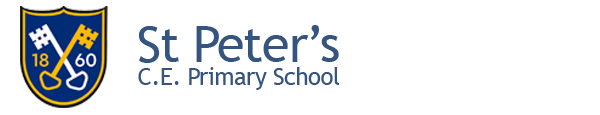 Curriculum PlanningEYFS into KS1Progression from EYFS into KS1 National Curriculum:Guidance to be used alongside following documentation for September 2022:□ Statutory Framework □ Development Matters □ EYFS Profile □ National Curriculum	www.ey2p.org	Draft: May 2021EYFS COMMUNICATION & LANGUAGE: □ Listening, Attention & Understanding / NATIONAL CURRICULUM KS1 English: □ Spoken Language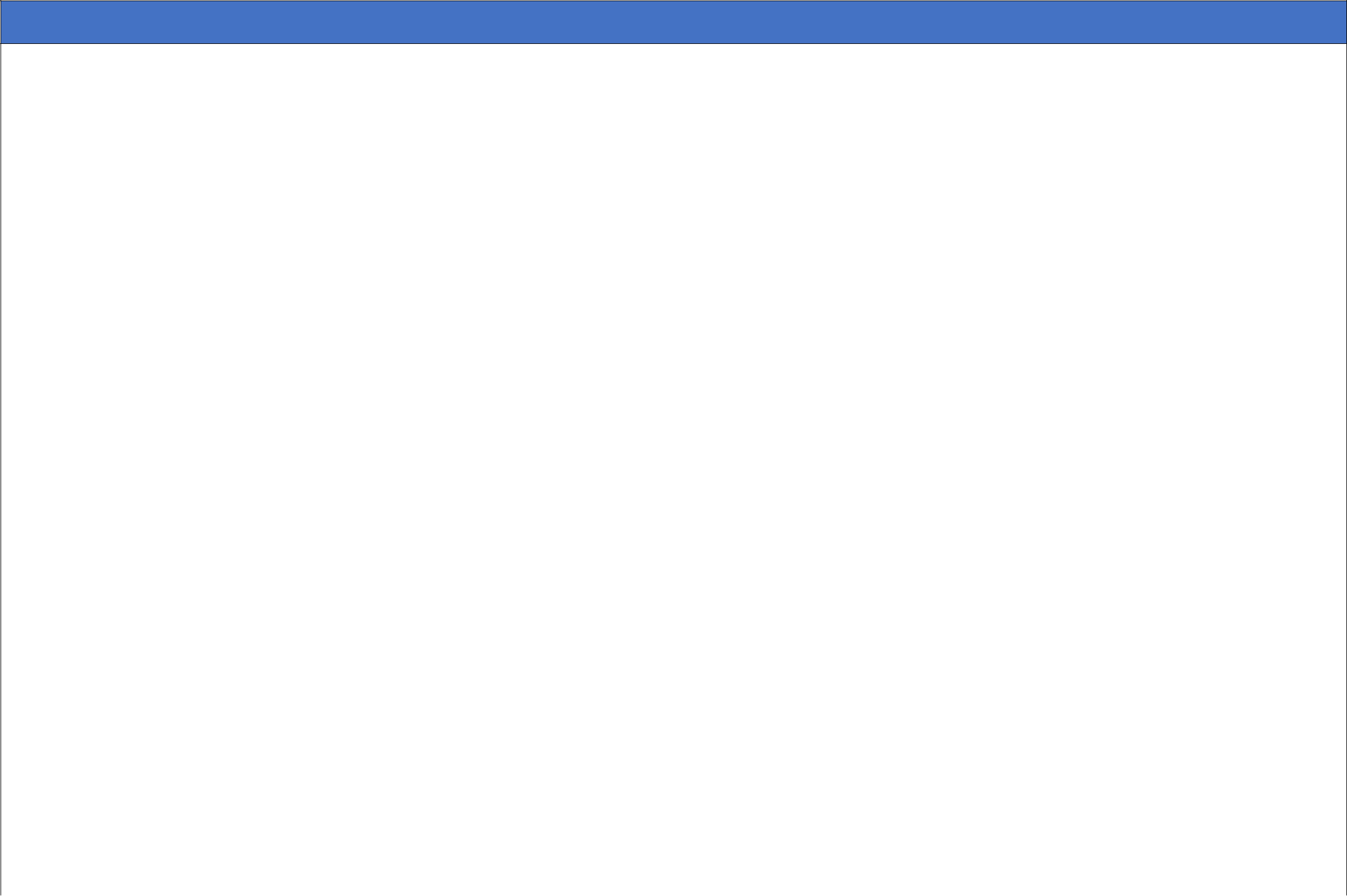 EYFS Educational Programme: The development of children’s spoken language underpins all seven areas of learning and development. Children’s back-and-forth interactions from an early age form the foundations for language and cognitive development. The number and quality of the conversations they have with adults and peers throughout the day in a language-rich environment is crucial. By commenting on what children are interested in or doing, and echoing back what they say with new vocabulary added, practitioners will build children's language effectively. Reading frequently to children, and engaging them actively in stories, non-fiction, rhymes and poems, and then providing them with extensive opportunities to use and embed new words in a range of contexts, will give children the opportunity to thrive. Through conversation, story-telling and role play, where children share their ideas with support and modelling from their teacher, and sensitive questioning that invites them to elaborate, children become comfortable using a rich range of vocabulary and language structures.O EYFS COMMUNICATION & LANGUAGE: □ Speaking	/	NATIONAL CURRICULUM KS1 English: □ Spoken Language & LANGUAGE: □ Speaking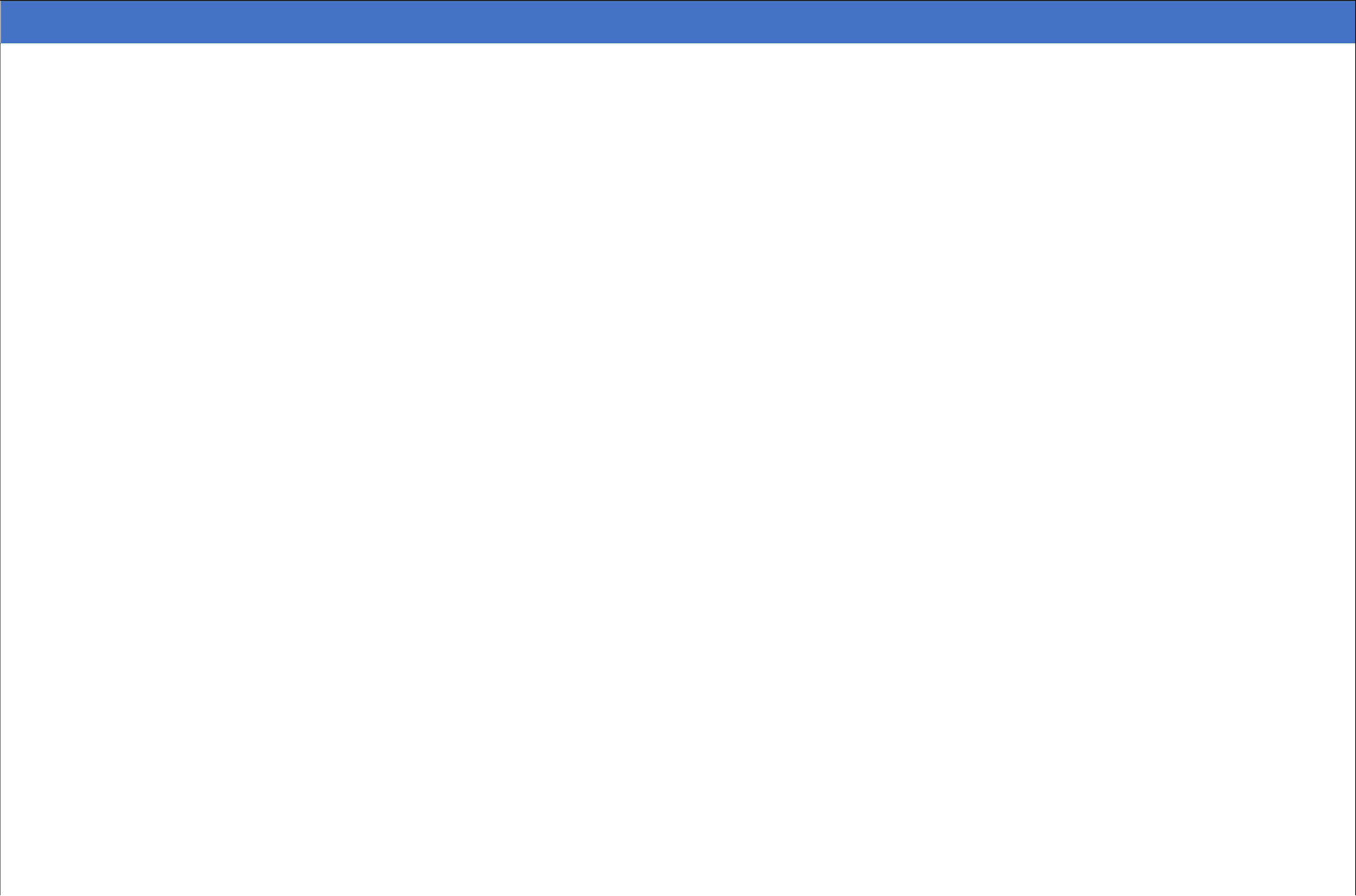 EYFS Educational Programme: The development of children’s spoken language underpins all seven areas of learning and development. Children’s back-and-forth interactions from an early age form the foundations for language and cognitive development. The number and quality of the conversations they have with adults and peers throughout the day in a language-rich environment is crucial. By commenting on what children are interested in or doing, and echoing back what they say with new vocabulary added, practitioners will build children's language effectively. Reading frequently to children, and engaging them actively in stories, non-fiction, rhymes and poems, and then providing them with extensive opportunities to use and embed new words in a range of contexts, will give children the opportunity to thrive. Through conversation, story-telling and role play, where children share their ideas with support and modelling from their teacher, and sensitive questioning that invites them to elaborate, children become comfortable using a rich range of vocabulary and language structures.EYFS / PERSONAL, SOCIAL & EMOTIONAL DEVELOPMENT: □ Self-Regulation / NATIONAL CURRICULUM KS1 PHSE & RSE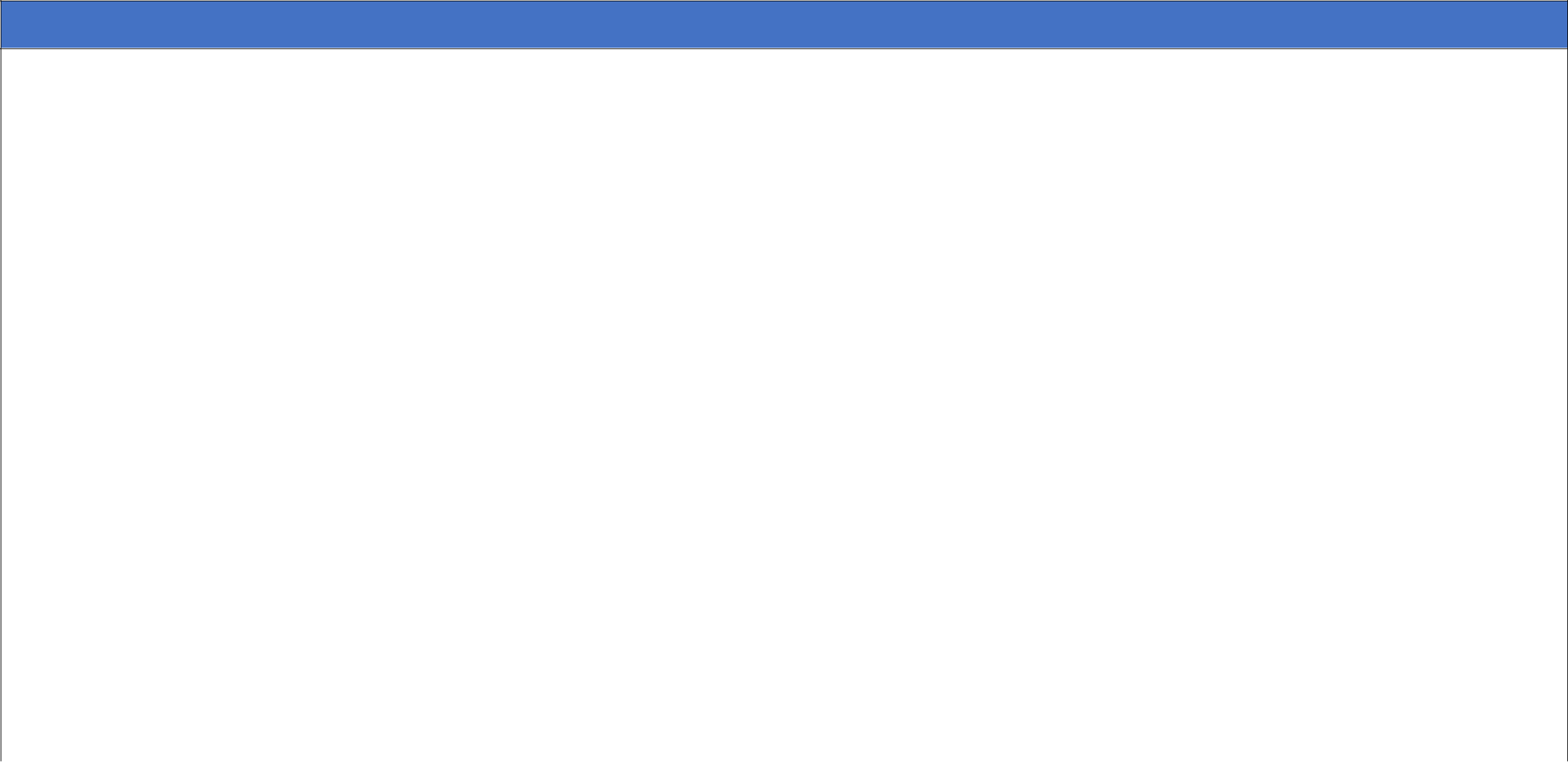 EYFS Educational Programme: Children’s personal, social and emotional development (PSED) is crucial for children to lead healthy and happy lives, and is fundamental to their cognitive development. Underpinning their personal development are the important attachments that shape their social world. Strong, warm and supportive relationships with adults enable children to learn how to understand their own feelings and those of others. Children should be supported to manage emotions, develop a positive sense of self, set themselves simple goals, have confidence in their own abilities, to persist and wait for what they want and direct attention as necessary. Through adult modelling and guidance, they will learn how to look after their bodies, including healthy eating, and manage personal needs independently. Through supported interaction with other children, they learn how to make good friendships, co-operate and resolve conflicts peaceably. These attributes will provide a secure platform from which children can achieve at school and in later life.EYFS / PERSONAL, SOCIAL & EMOTIONAL DEVELOPMENT: □ Managing Self  / NATIONAL CURRICULUM KS1 PHSE & RSE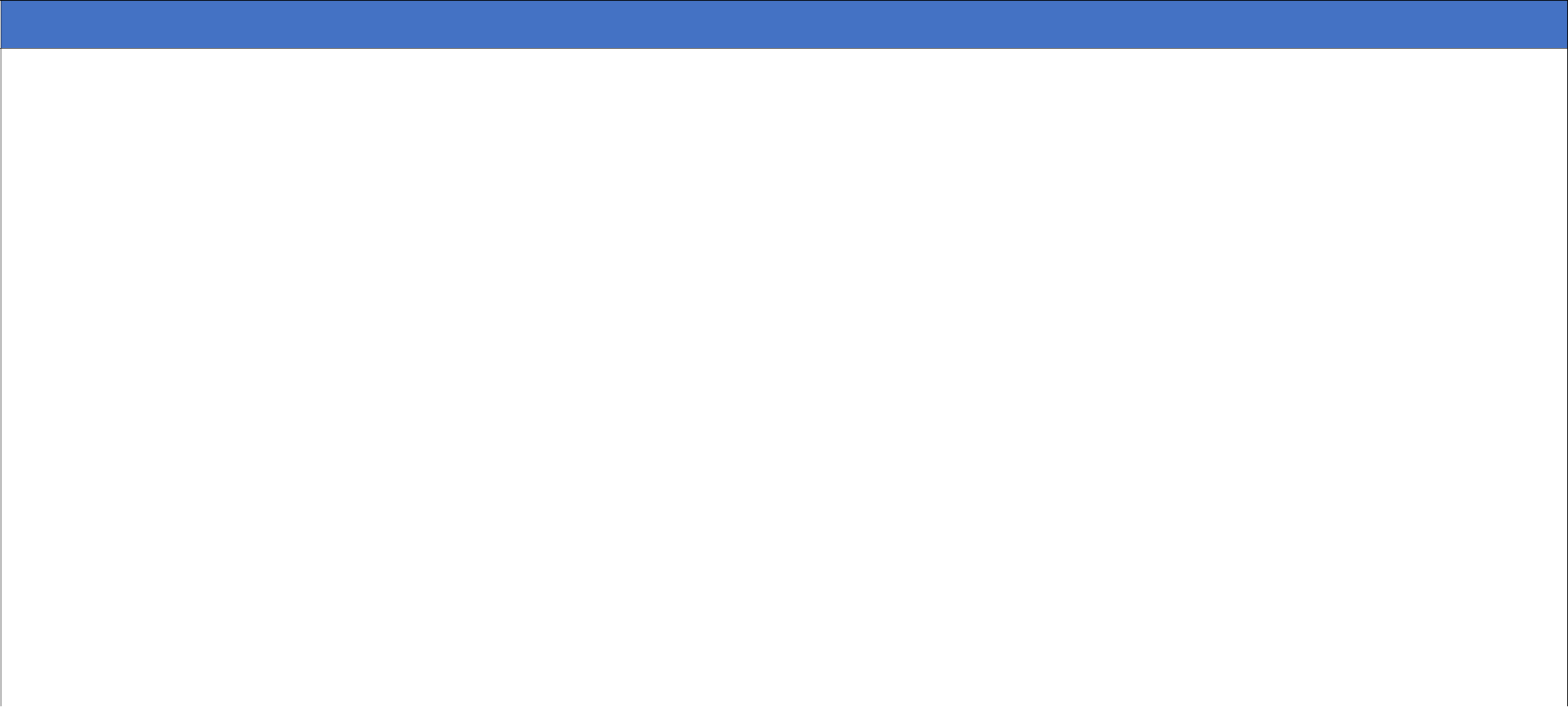 EYFS Educational Programme: Children’s personal, social and emotional development (PSED) is crucial for children to lead healthy and happy lives, and is fundamental to their cognitive development. Underpinning their personal development are the important attachments that shape their social world. Strong, warm and supportive relationships with adults enable children to learn how to understand their own feelings and those of others. Children should be supported to manage emotions, develop a positive sense of self, set themselves simple goals, have confidence in their own abilities, to persist and wait for what they want and direct attention as necessary. Through adult modelling and guidance, they will learn how to look after their bodies, including healthy eating, and manage personal needs independently. Through supported interaction with other children, they learn how to make good friendships, co-operate and resolve conflicts peaceably. These attributes will provide a secure platform from which children can achieve at school and in later life.EYFS / PERSONAL, SOCIAL & EMOTIONAL DEVELOPMENT: □ Building Relationships / NATIONAL CURRICULUM KS1 PHSE & RSE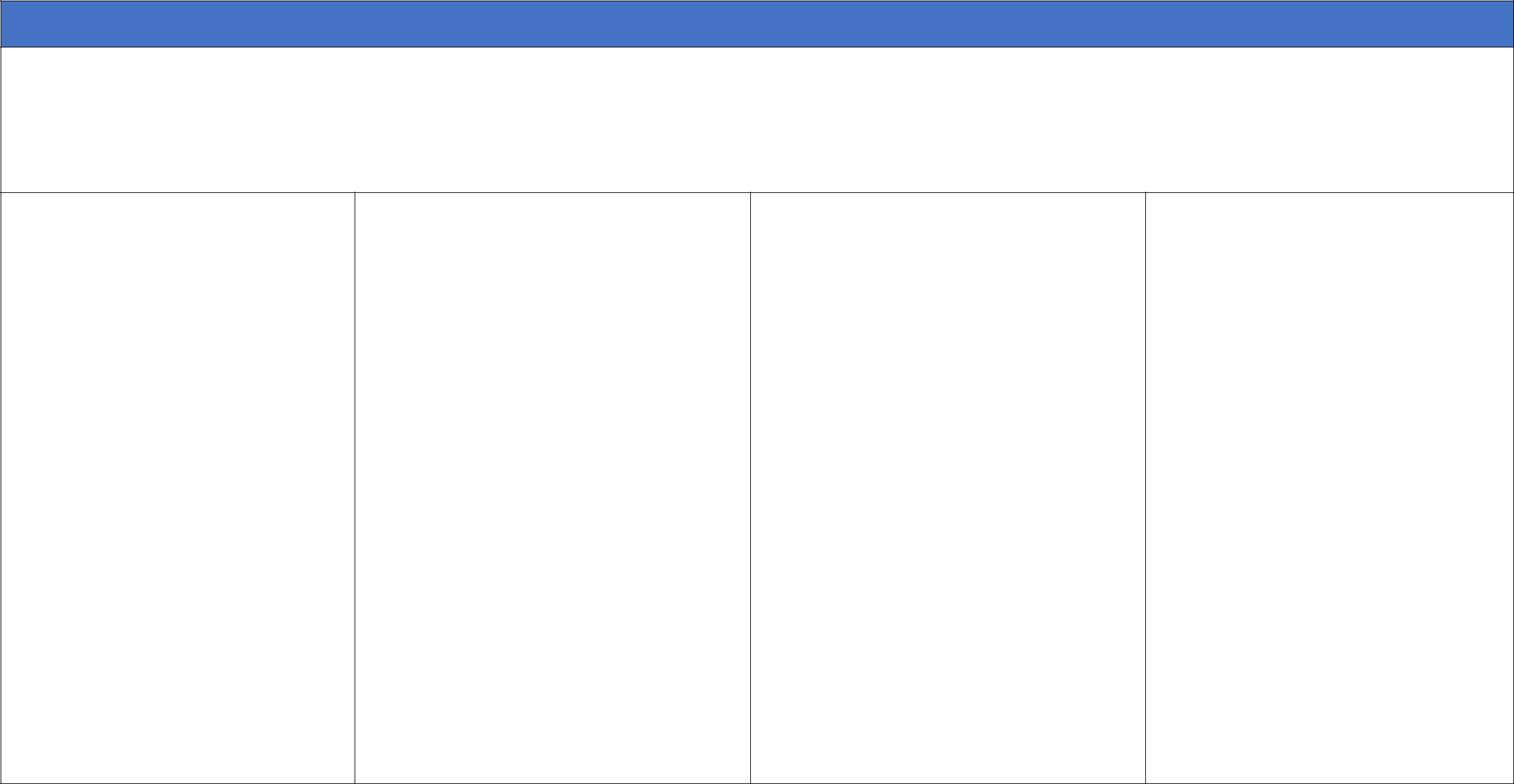 EYFS Educational Programme: Children’s personal, social and emotional development (PSED) is crucial for children to lead healthy and happy lives, and is fundamental to their cognitive development. Underpinning their personal development are the important attachments that shape their social world. Strong, warm and supportive relationships with adults enable children to learn how to understand their own feelings and those of others. Children should be supported to manage emotions, develop a positive sense of self, set themselves simple goals, have confidence in their own abilities, to persist and wait for what they want and direct attention as necessary. Through adult modelling and guidance, they will learn how to look after their bodies, including healthy eating, and manage personal needs independently. Through supported interaction with other children, they learn how to make good friendships, co-operate and resolve conflicts peaceably. These attributes will provide a secure platform from which children can achieve at school and in later life.Around the age of 4: □ Does the child playalongside others or do they always want to playalone? □ Does the child take part in pretend play(for example, being ‘mummy’ or ‘daddy’?) □ Doesthe  child  take  part  in  other pretend  play  withdifferent roles – being the Gruffalo, for example?Can the child generally negotiate solutions to conflicts in their play?EYFS PHYSICAL DEVELOPMENT: □ Gross Motor Skills  / NATIONAL CURRICULUM KS1: □ Physical Education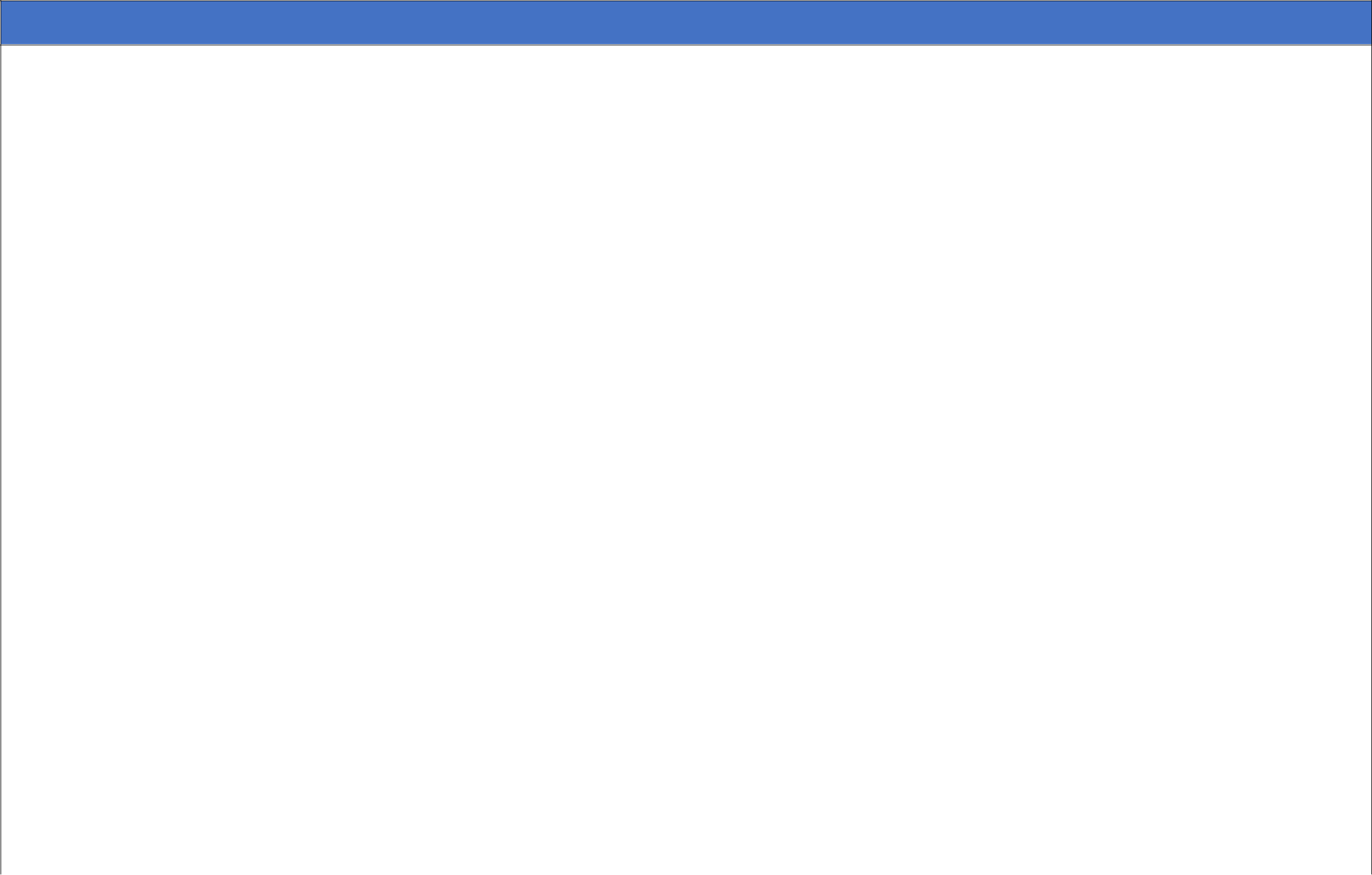 EYFS Educational Programme: Physical activity is vital in children’s all-round development, enabling them to pursue happy, healthy and active lives. Gross and fine motor experiences develop incrementally throughout early childhood, starting with sensory explorations and the development of a child’s strength, co-ordination and positional awareness through tummy time, crawling and play movement with both objects and adults. By creating games and providing opportunities for play both indoors and outdoors, adults can support children to develop their core strength, stability, balance, spatial awareness, co-ordination and agility. Gross motor skills provide the foundation for developing healthy bodies and social and emotional well-being. Fine motor control and precision helps with hand-eye co-ordination which is later linked to early literacy. Repeated and varied opportunities to explore and play with small world activities, puzzles, arts and crafts and the practise of using small tools, with feedback and support from adults, allow children to develop proficiency, control and confidence.EYFS PHYSICAL DEVELOPMENT: □ Fine Motor Skills  / NATIONAL CURRICULUM KS1: English □ Writing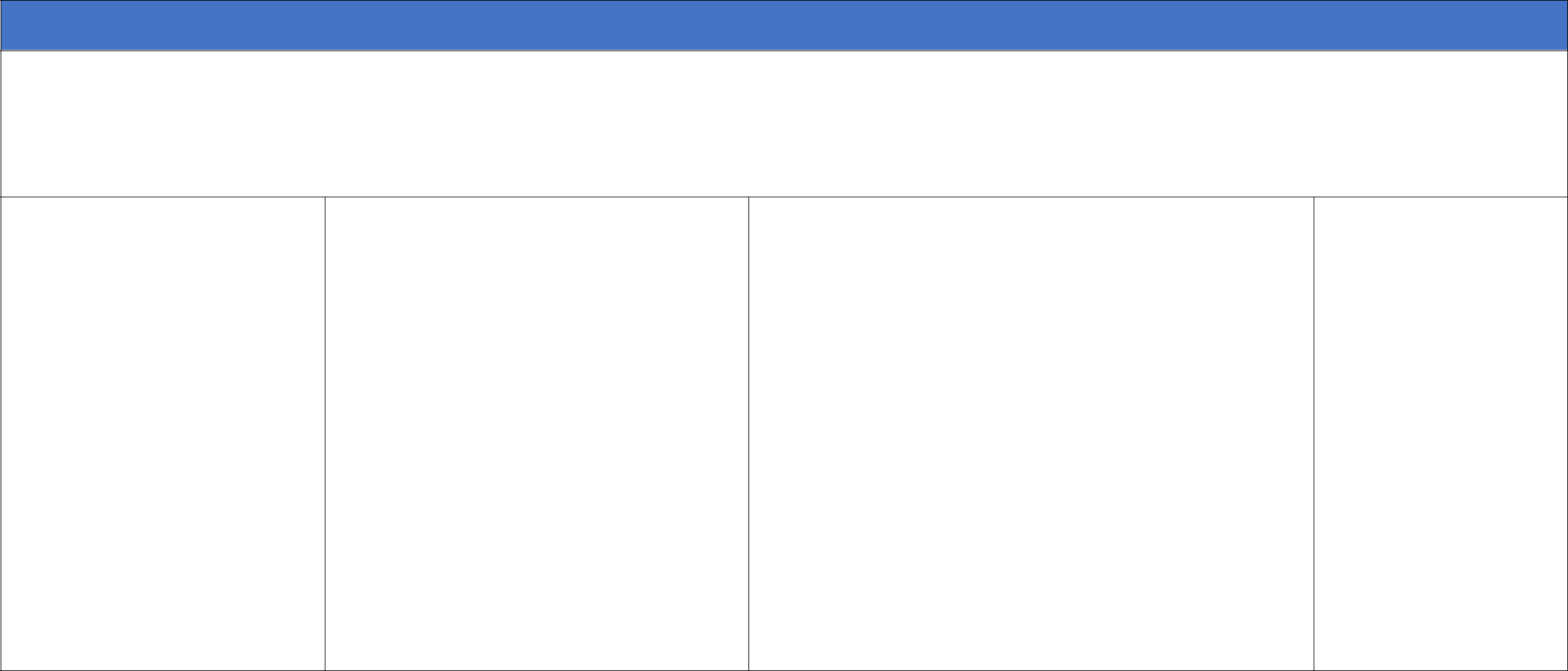 EYFS Educational Programme: Physical activity is vital in children’s all-round development, enabling them to pursue happy, healthy and active lives. Gross and fine motor experiences develop incrementally throughout early childhood, starting with sensory explorations and the development of a child’s strength, co-ordination and positional awareness through tummy time, crawling and play movement with both objects and adults. By creating games and providing opportunities for play both indoors and outdoors, adults can support children to develop their core strength, stability, balance, spatial awareness, co-ordination and agility. Gross motor skills provide the foundation for developing healthy bodies and social and emotional well-being. Fine motor control and precision helps with hand-eye co-ordination which is later linked to early literacy. Repeated and varied opportunities to explore and play with small world activities, puzzles, arts and crafts and the practise of using small tools, with feedback and support from adults, allow children to develop proficiency, control and confidence.Learn to use the toilet with help, and then independently.EYFS LITERACY: □ Reading Comprehension / NATIONAL CURRICULUM KS1: English □ Reading Comprehension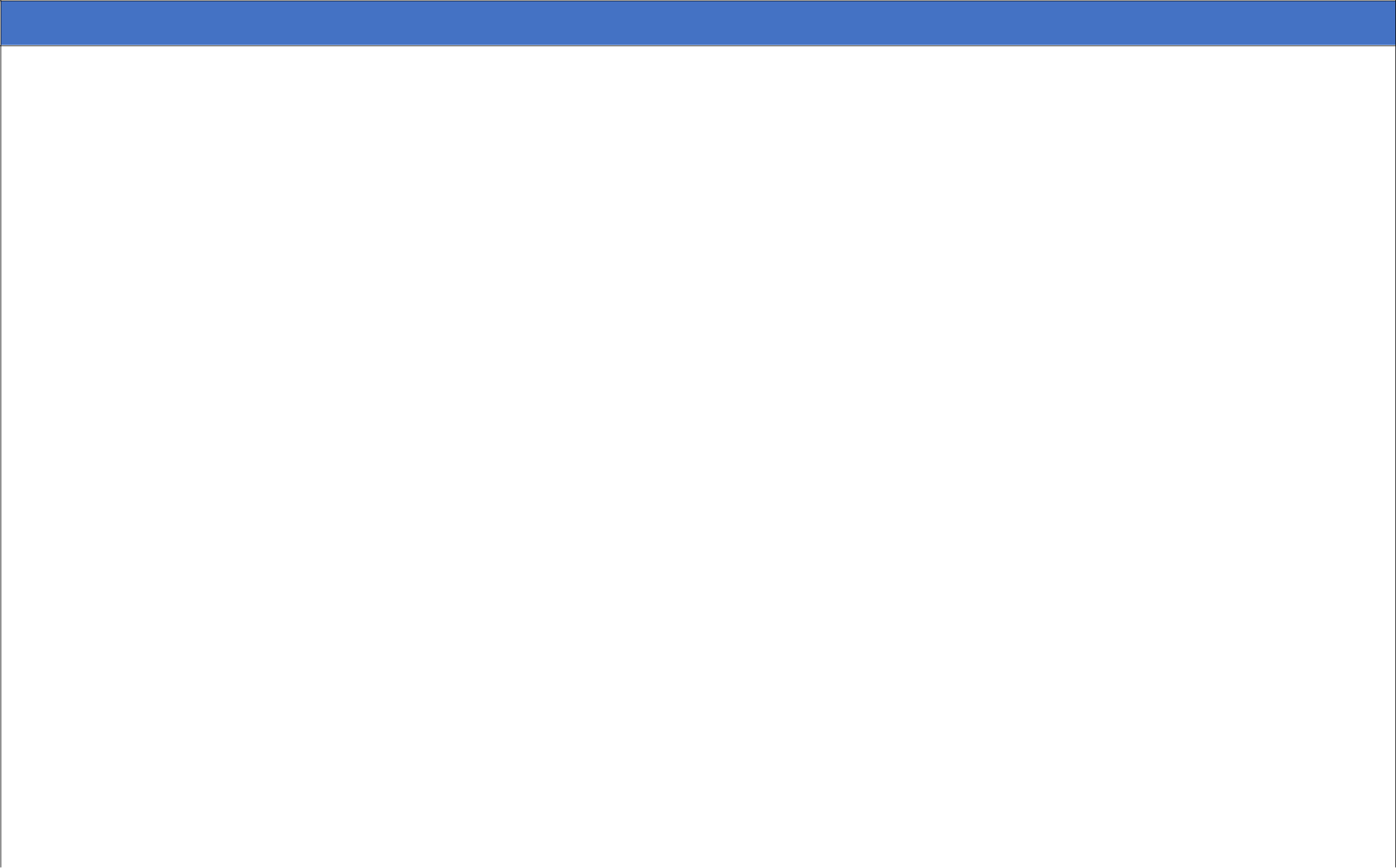 EYFS Educational Programme: It is crucial for children to develop a life-long love of reading. Reading consists of two dimensions: language comprehension and word reading. Language comprehension (necessary for both reading and writing) starts from birth. It only develops when adults talk with children about the world around them and the books (stories and non-fiction) they read with them, and enjoy rhymes, poems and songs together. Skilled word reading, taught later, involves both the speedy working out of the pronunciation of unfamiliar printed words (decoding) and the speedy recognition of familiar printed words. Writing involves transcription (spelling and handwriting) and composition (articulating ideas and structuring them in speech, before writing).EYFS LITERACY: □ Word Reading  / NATIONAL CURRICULUM KS1: English □ Word Reading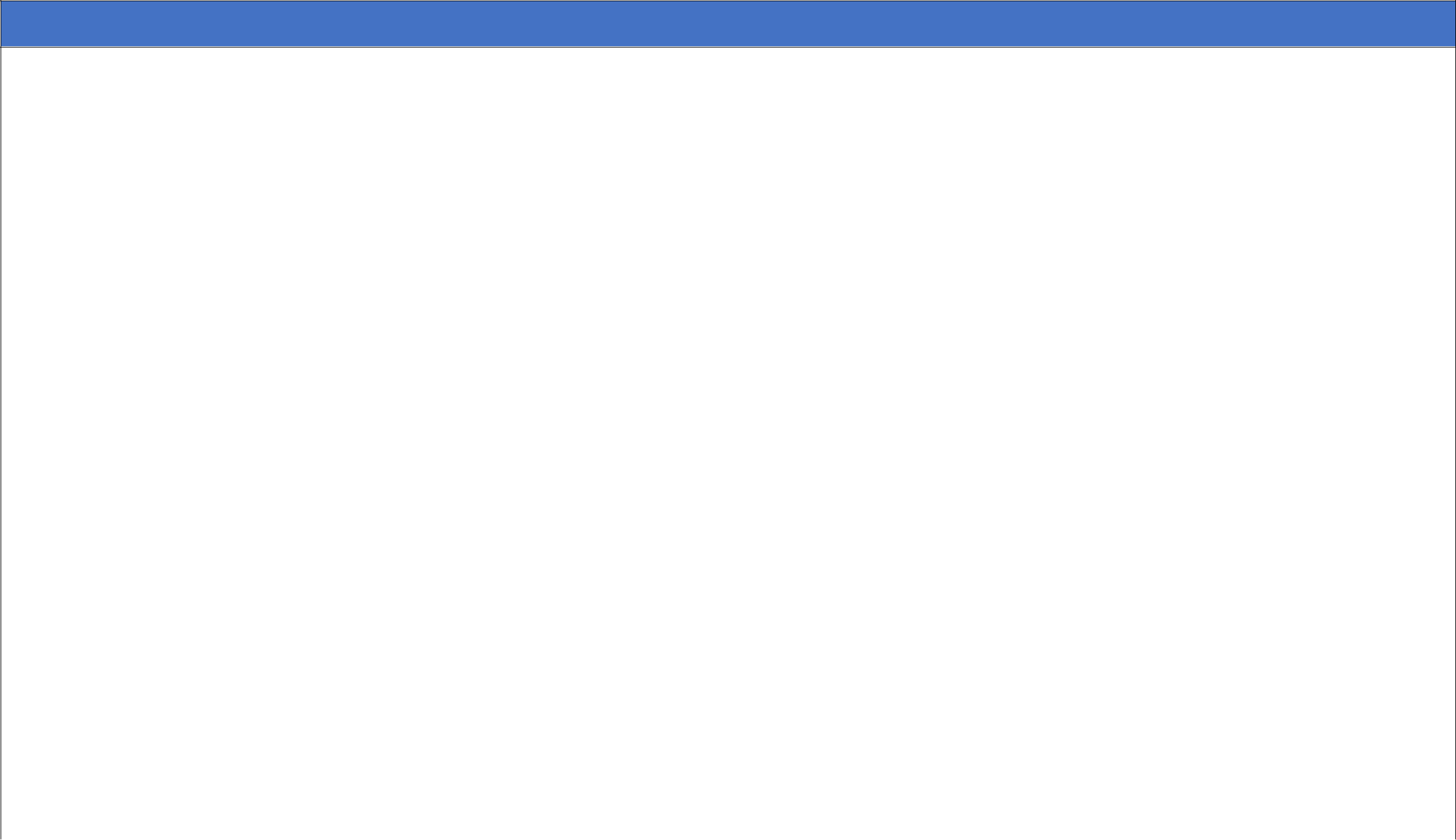 EYFS Educational Programme: It is crucial for children to develop a life-long love of reading. Reading consists of two dimensions: language comprehension and word reading. Language comprehension (necessary for both reading and writing) starts from birth. It only develops when adults talk with children about the world around them and the books (stories and non-fiction) they read with them, and enjoy rhymes, poems and songs together. Skilled word reading, taught later, involves both the speedy working out of the pronunciation of unfamiliar printed words (decoding) and the speedy recognition of familiar printed words. Writing involves transcription (spelling and handwriting) and composition (articulating ideas and structuring them in speech, before writing).EYFS LITERACY: □ Writing	/ NATIONAL CURRICULUM KS1: English □ Writing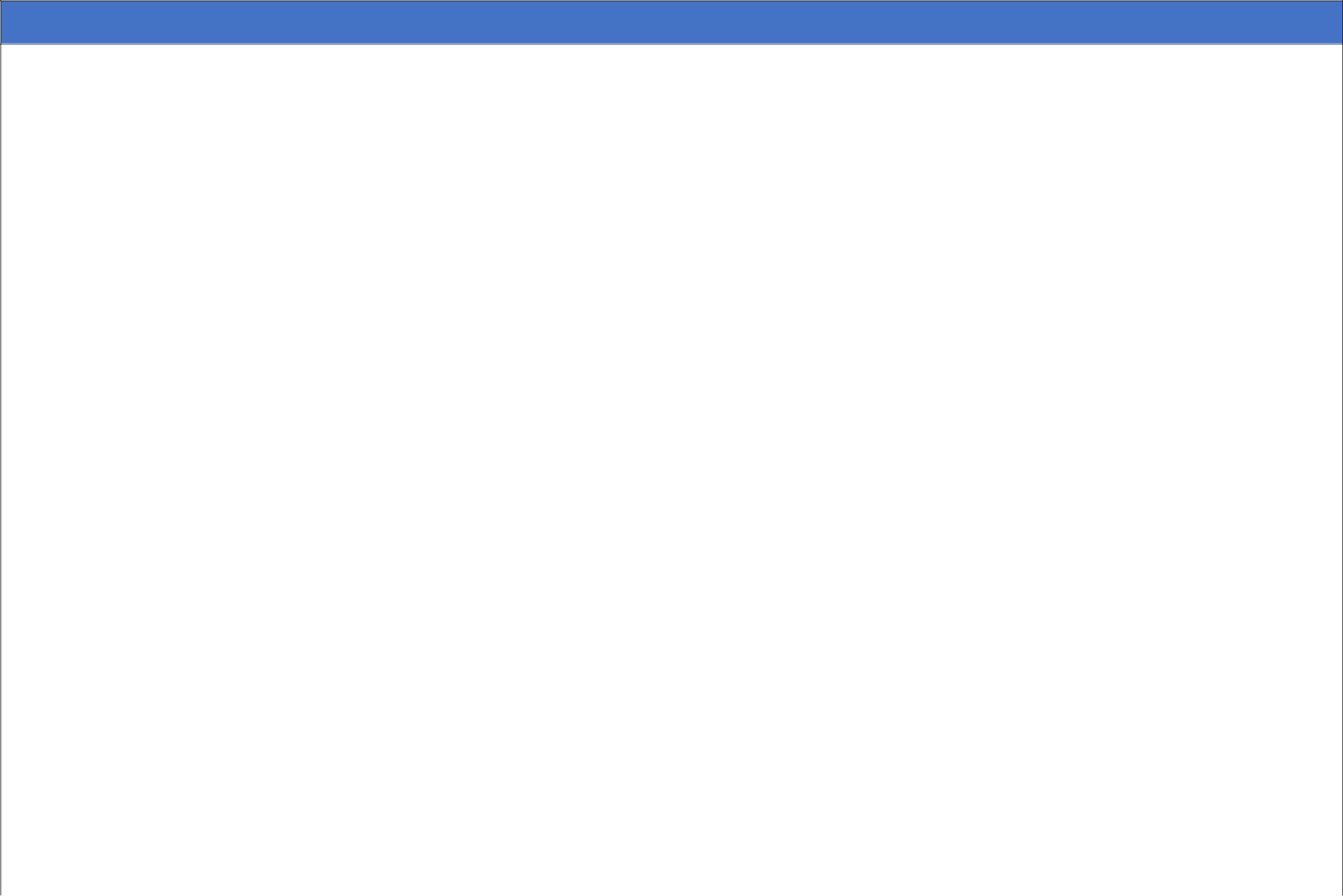 EYFS Educational Programme: It is crucial for children to develop a life-long love of reading. Reading consists of two dimensions: language comprehension and word reading. Language comprehension (necessary for both reading and writing) starts from birth. It only develops when adults talk with children about the world around them and the books (stories and non-fiction) they read with them, and enjoy rhymes, poems and songs together. Skilled word reading, taught later, involves both the speedy working out of the pronunciation of unfamiliar printed words (decoding) and the speedy recognition of familiar printed words. Writing involves transcription (spelling and handwriting) and composition (articulating ideas and structuring them in speech, before writing).EYFS MATHS: □ Number □  Numerical Pattern / NATIONAL CURRICULUM KS1: Mathematics □ Number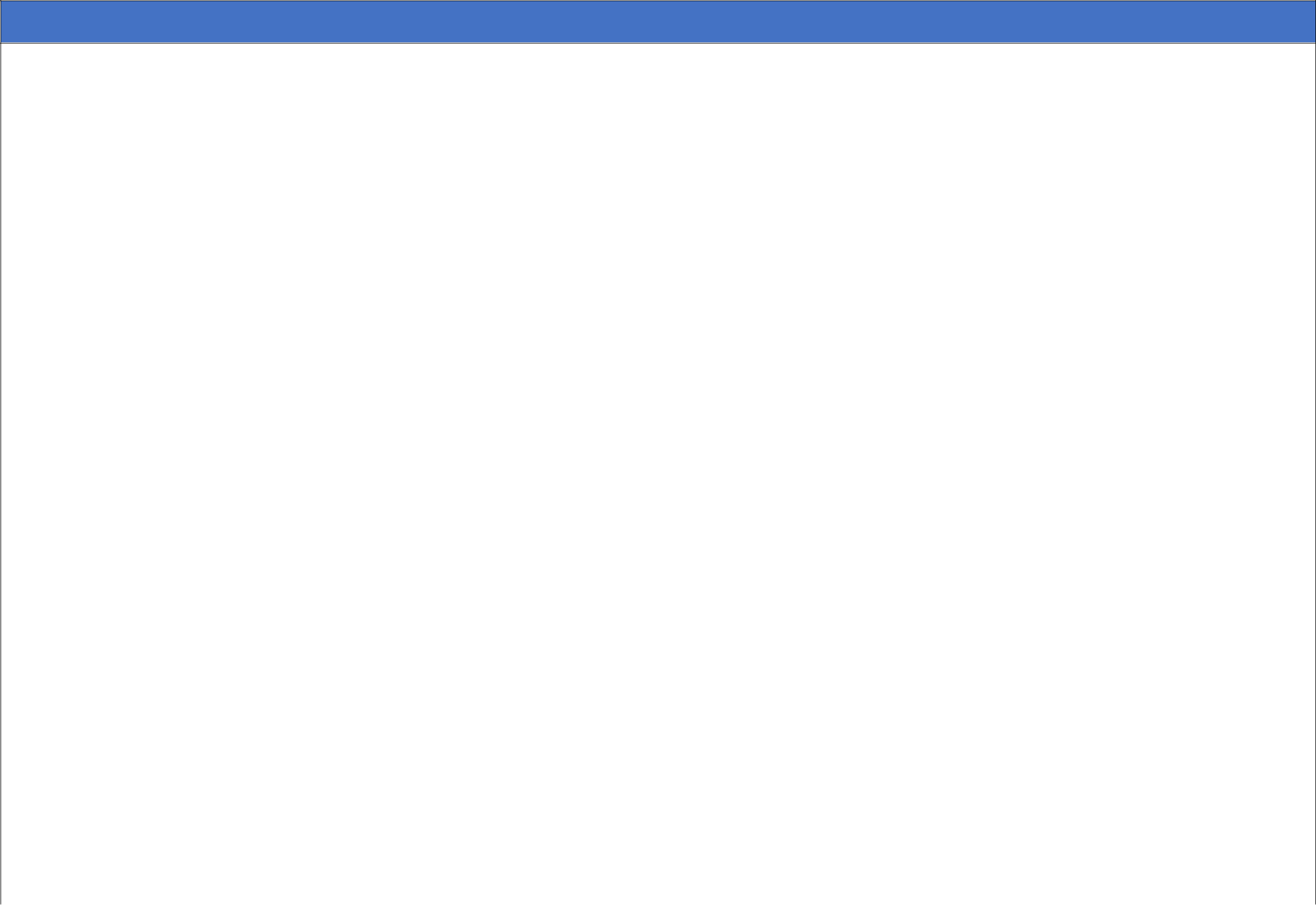 EYFS Educational Programme: Developing a strong grounding in number is essential so that all children develop the necessary building blocks to excel mathematically. Children should be able to count confidently, develop a deep understanding of the numbers to 10, the relationships between them and the patterns within those numbers. By providing frequent and varied opportunities to build and apply this understanding - such as using manipulatives, including small pebbles and tens frames for organising counting - children will develop a secure base of knowledge and vocabulary from which mastery of mathematics is built. In addition, it is important that the curriculum includes rich opportunities for children to develop their spatial reasoning skills across all areas of mathematics including shape, space and measures. It is important that children develop positive attitudes and interests in mathematics, look for patterns and relationships, spot connections, ‘have a go’, talk to adults and peers about what they notice and not be afraid to make mistakes.EYFS MATHS: □ Numerical Pattern – Shape, Space & Measure / NATIONAL CURRICULUM KS1: Mathematics □ Measure □ Geometry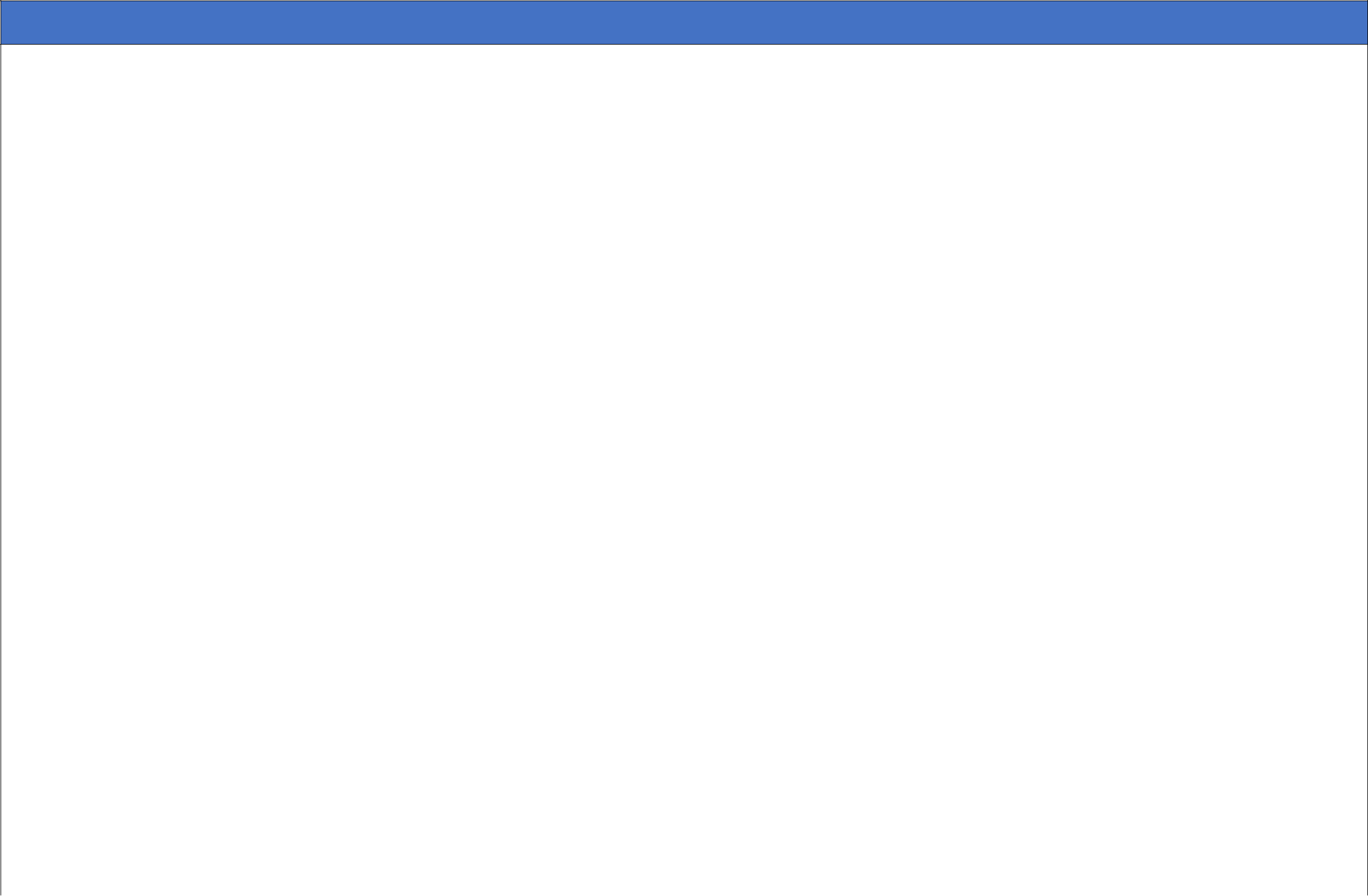 EYFS Educational Programme: Developing a strong grounding in number is essential so that all children develop the necessary building blocks to excel mathematically. Children should be able to count confidently, develop a deep understanding of the numbers to 10, the relationships between them and the patterns within those numbers. By providing frequent and varied opportunities to build and apply this understanding - such as using manipulatives, including small pebbles and tens frames for organising counting - children will develop a secure base of knowledge and vocabulary from which mastery of mathematics is built. In addition, it is important that the curriculum includes rich opportunities for children to develop their spatial reasoning skills across all areas of mathematics including shape, space and measures. It is important that children develop positive attitudes and interests in mathematics, look for patterns and relationships, spot connections, ‘have a go’, talk to adults and peers about what they notice and not be afraid to make mistakes.EYFS UNDERSTANDING THE WORLD: □ Past and Present / NATIONAL CURRICULUM KS1: History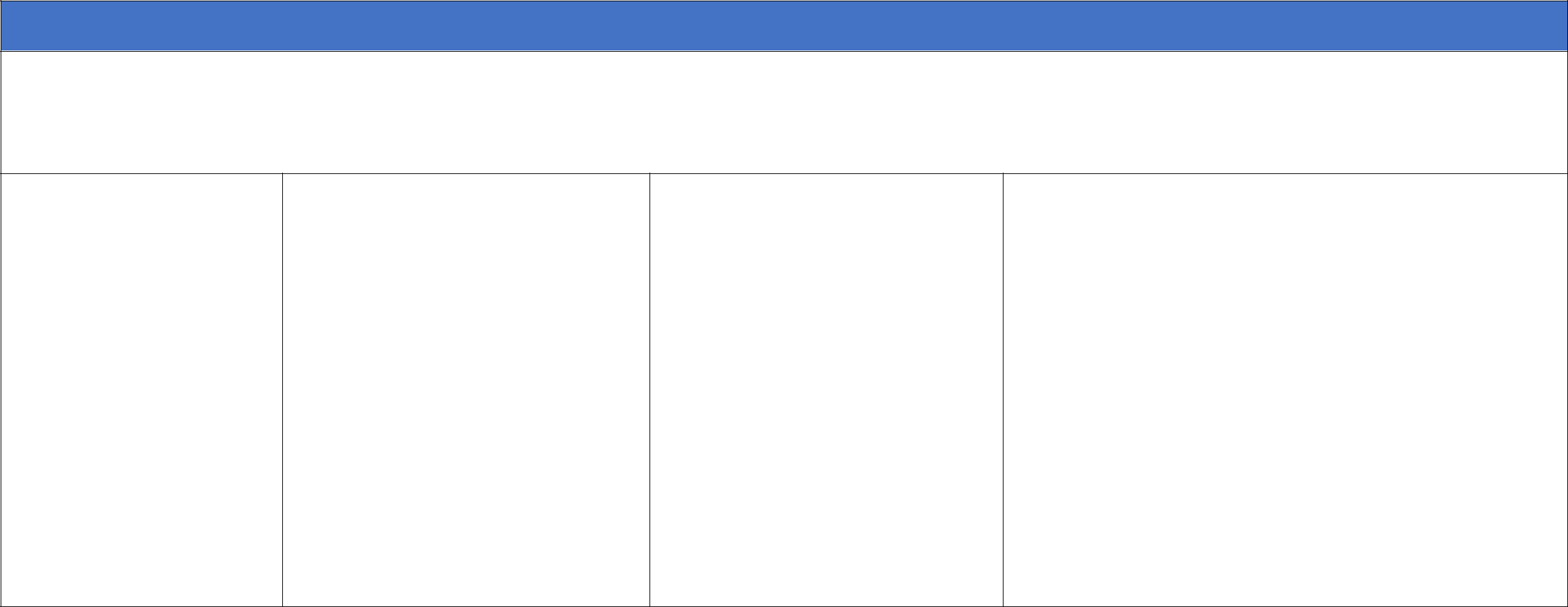 EYFS Educational Programme: Understanding the world involves guiding children to make sense of their physical world and their community. The frequency and range of children’s personal experiences increases their knowledge and sense of the world around them – from visiting parks, libraries and museums to meeting important members of society such as police officers, nurses and firefighters. In addition, listening to a broad selection of stories, non-fiction, rhymes and poems will foster their understanding of our culturally, socially, technologically and ecologically diverse world. As well as building important knowledge, this extends their familiarity with words that support understanding across domains. Enriching and widening children’s vocabulary will support later reading comprehension.Talk  about  the  lives  of  the  people   ▪  The  lives  of  significant  individuals  in  the  past  who  haveEYFS UNDERSTANDING THE WORLD: □ People, Culture & Communities / NATIONAL CURRICULUM KS1: Geography / R.E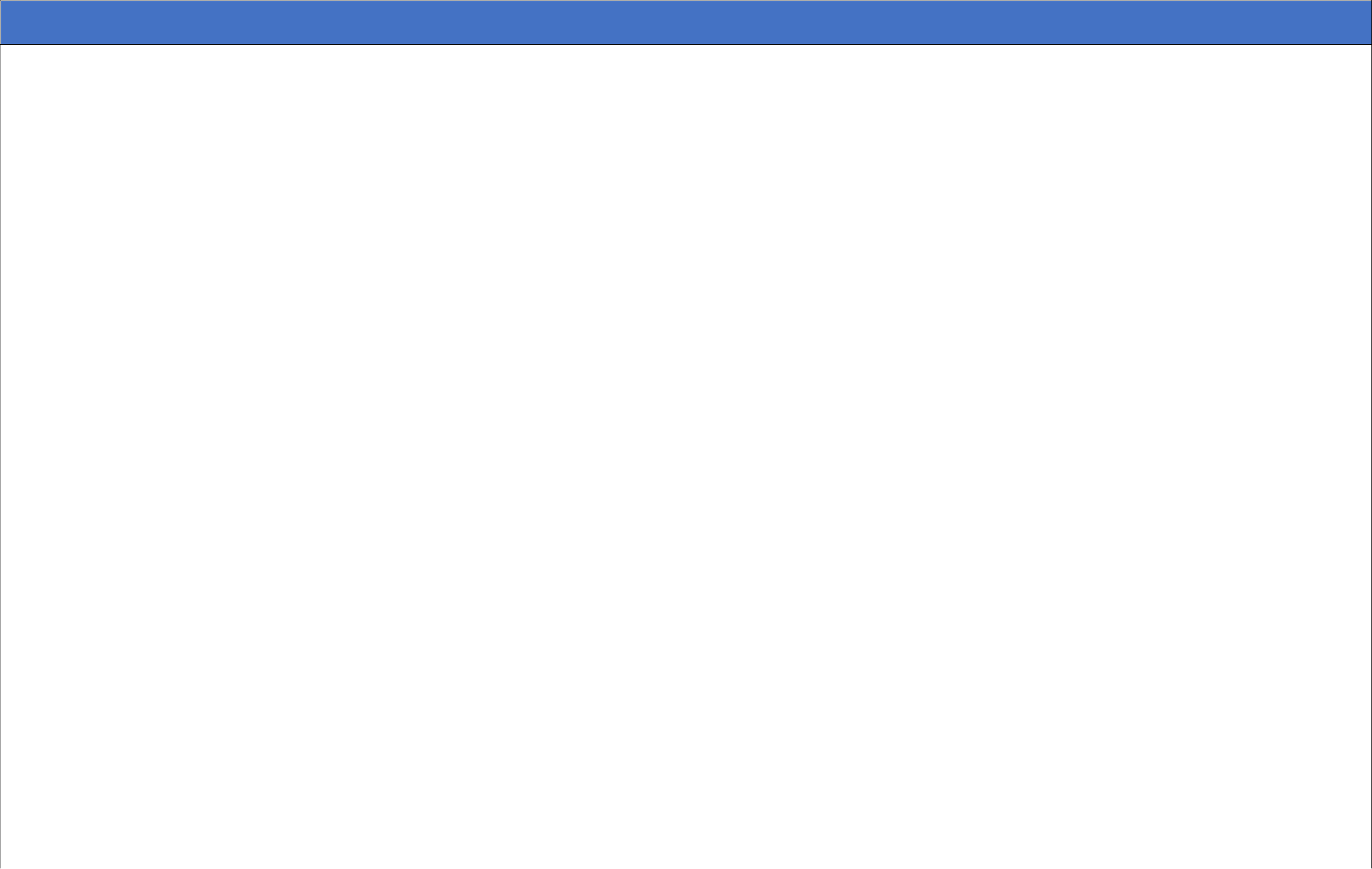 EYFS Educational Programme: Understanding the world involves guiding children to make sense of their physical world and their community. The frequency and range of children’s personal experiences increases their knowledge and sense of the world around them – from visiting parks, libraries and museums to meeting important members of society such as police officers, nurses and firefighters. In addition, listening to a broad selection of stories, non-fiction, rhymes and poems will foster their understanding of our culturally, socially, technologically and ecologically diverse world. As well as building important knowledge, this extends their familiarity with words that support understanding across domains. Enriching and widening children’s vocabulary will support later reading comprehension.EYFS UNDERSTANDING THE WORLD: □ The Natural World / NATIONAL CURRICULUM KS1: □ Science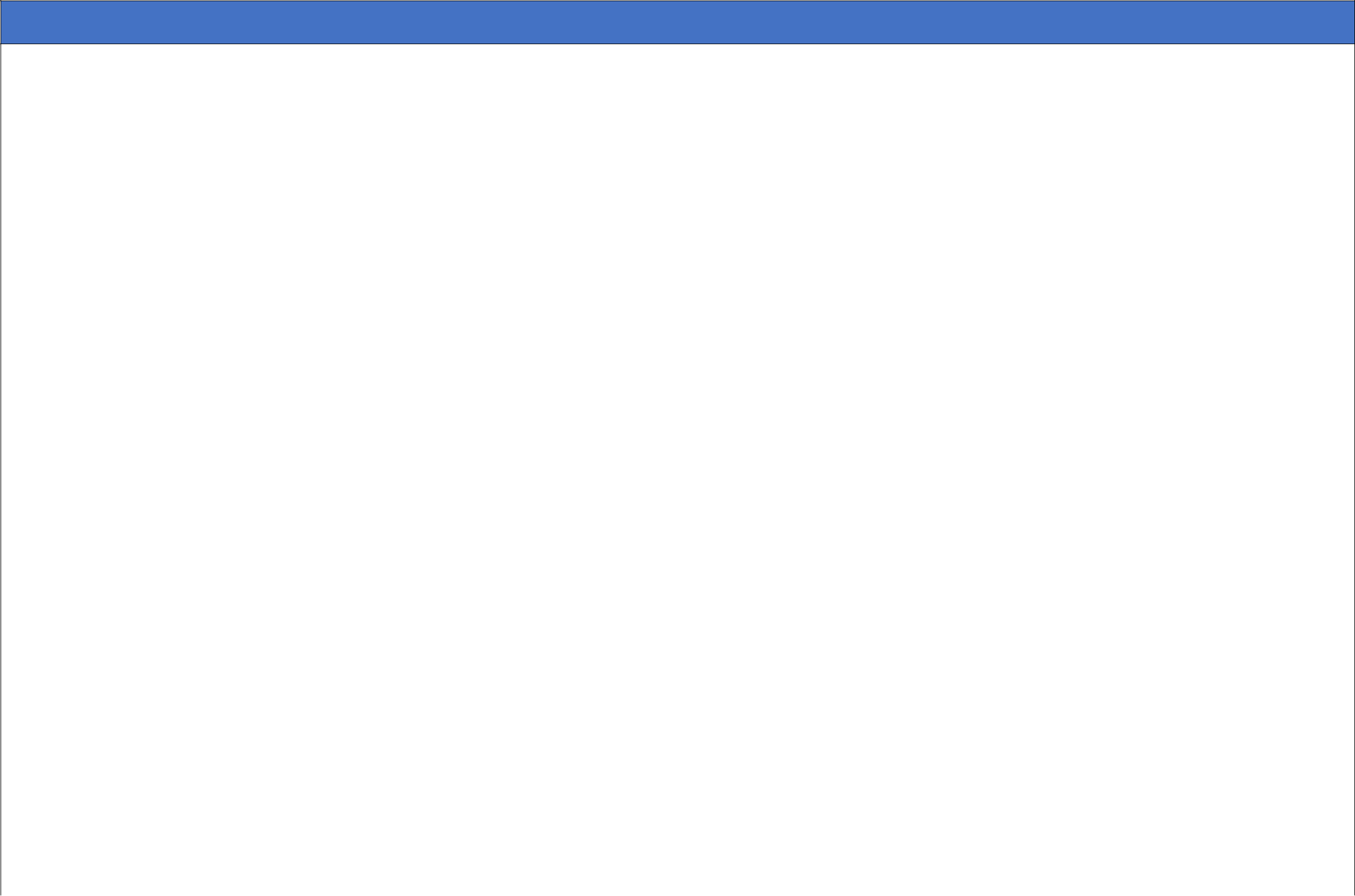 EYFS Educational Programme: Understanding the world involves guiding children to make sense of their physical world and their community. The frequency and range of children’s personal experiences increases their knowledge and sense of the world around them – from visiting parks, libraries and museums to meeting important members of society such as police officers, nurses and firefighters. In addition, listening to a broad selection of stories, non-fiction, rhymes and poems will foster their understanding of our culturally, socially, technologically and ecologically diverse world. As well as building important knowledge, this extends their familiarity with words that support understanding across domains. Enriching and widening children’s vocabulary will support later reading comprehension.EYFS EXPRESSIVE ARTS & DESIGN: □ Creating with Materials / NATIONAL CURRICULUM KS1: □ Art & Design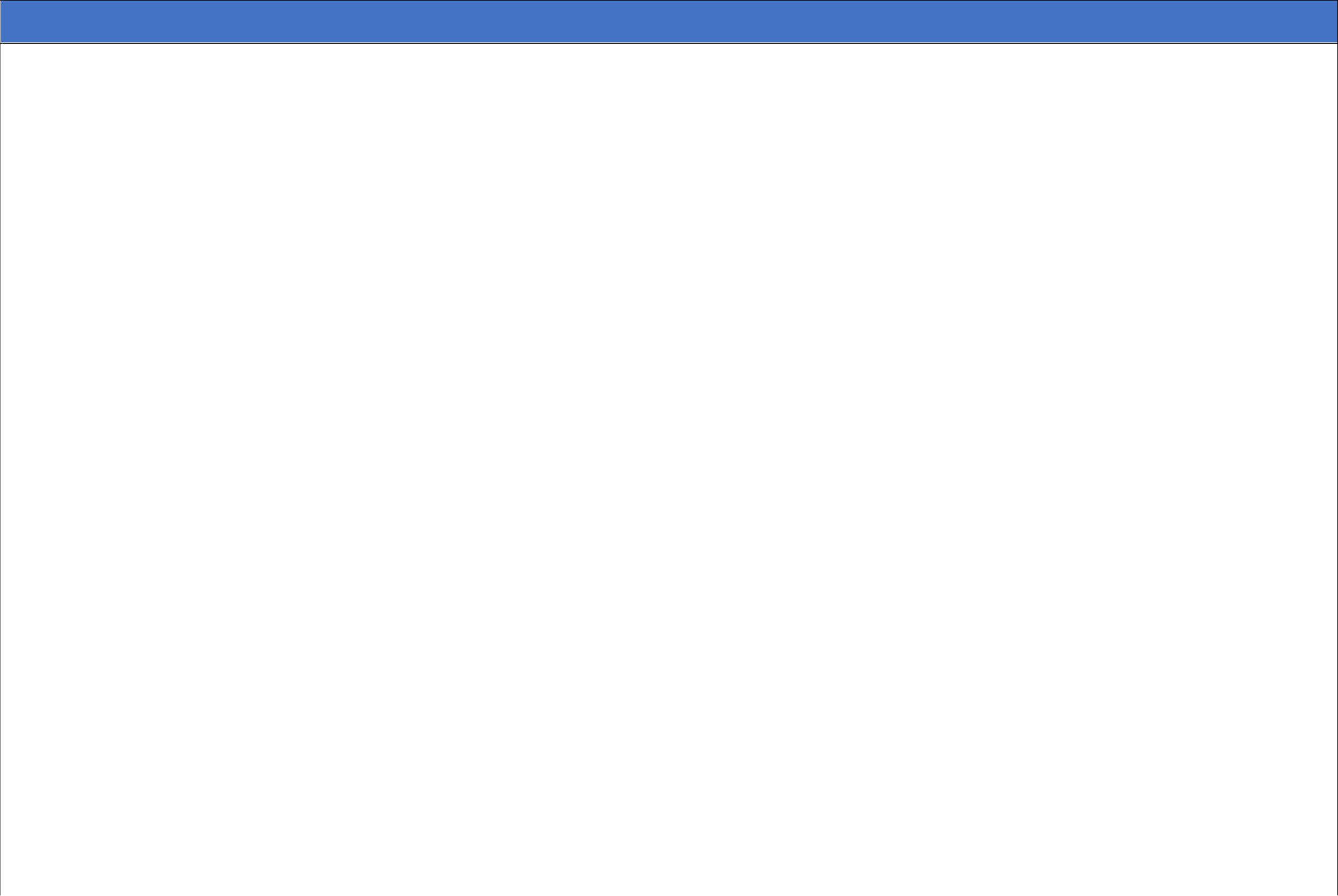 EYFS Educational Programme: The development of children’s artistic and cultural awareness supports their imagination and creativity. It is important that children have regular opportunities to engage with the arts, enabling them to explore and play with a wide range of media and materials. The quality and variety of what children see, hear and participate in is crucial for developing their understanding, self-expression, vocabulary and ability to communicate through the arts. The frequency, repetition and depth of their experiences are fundamental to their progress in interpreting and appreciating what they hear, respond to and observe.EYFS EXPRESSIVE ARTS & DESIGN: □ Being Imaginative /  NATIONAL CURRICULUM KS1: □ Music  □ Drama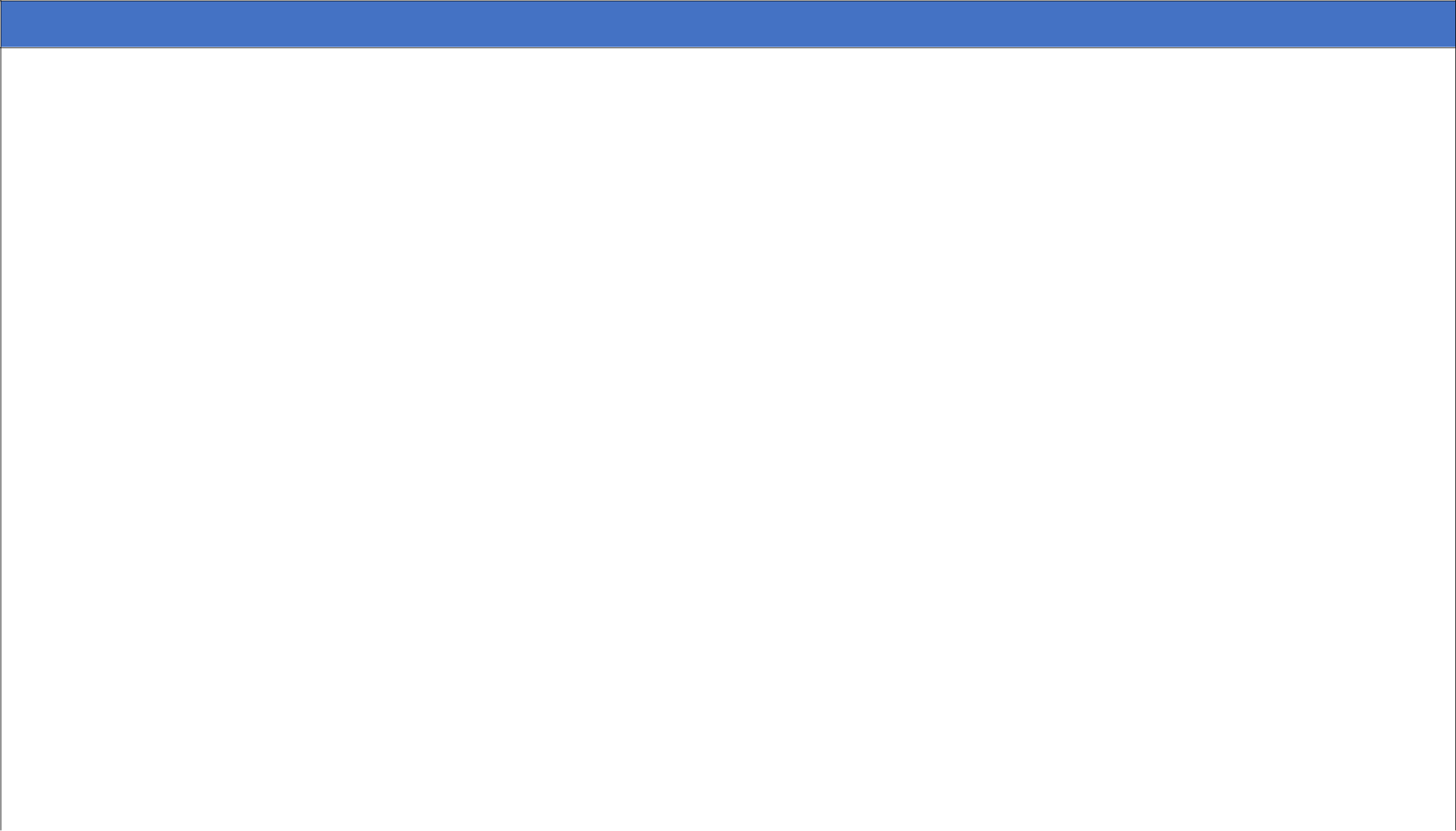 EYFS Educational Programme: The development of children’s artistic and cultural awareness supports their imagination and creativity. It is important that children have regular opportunities to engage with the arts, enabling them to explore and play with a wide range of media and materials. The quality and variety of what children see, hear and participate in is crucial for developing their understanding, self-expression, vocabulary and ability to communicate through the arts. The frequency, repetition and depth of their experiences are fundamental to their progress in interpreting and appreciating what they hear, respond to and observe.Birth to ThreeBirth to ThreeBirth to ThreeThree & Four Year OldsThree & Four Year OldsReceptionReceptionReceptionYear 1 to 6▪  Generally, focus on an activity of their own▪  Generally, focus on an activity of their own▪  Generally, focus on an activity of their own▪  Generally, focus on an activity of their own▪  Generally, focus on an activity of their own▪  Generally, focus on an activity of their own▪  Generally, focus on an activity of their own▪  Generally, focus on an activity of their own▪  Generally, focus on an activity of their own▪  Generally, focus on an activity of their own▪  Enjoy listening to longer stories and can▪  Enjoy listening to longer stories and can▪  Enjoy listening to longer stories and can▪  Enjoy listening to longer stories and can▪Understand how to listen carefully and whyUnderstand how to listen carefully and whyUnderstand how to listen carefully and whyUnderstand how to listen carefully and whySee spoken languagechoice and find it difficult to be directed bychoice and find it difficult to be directed bychoice and find it difficult to be directed bychoice and find it difficult to be directed bychoice and find it difficult to be directed bychoice and find it difficult to be directed bychoice and find it difficult to be directed bychoice and find it difficult to be directed bychoice and find it difficult to be directed byremember much of what happens.remember much of what happens.remember much of what happens.listening is important.listening is important.an adult.an adult.▪  Can find it difficult to pay attention to more▪  Can find it difficult to pay attention to more▪  Can find it difficult to pay attention to more▪  Can find it difficult to pay attention to more▪Learn new vocabulary.Learn new vocabulary.▪  Listen to other people’s talk with interest,▪  Listen to other people’s talk with interest,▪  Listen to other people’s talk with interest,▪  Listen to other people’s talk with interest,▪  Listen to other people’s talk with interest,▪  Listen to other people’s talk with interest,▪  Listen to other people’s talk with interest,▪  Listen to other people’s talk with interest,▪  Listen to other people’s talk with interest,▪  Listen to other people’s talk with interest,than one thing at a time.than one thing at a time.than one thing at a time.▪  Engage in story times.▪  Engage in story times.▪  Engage in story times.but can easily be distracted by other things.but can easily be distracted by other things.but can easily be distracted by other things.but can easily be distracted by other things.but can easily be distracted by other things.but can easily be distracted by other things.but can easily be distracted by other things.but can easily be distracted by other things.but can easily be distracted by other things.▪  Understand a question or instruction that▪  Understand a question or instruction that▪  Understand a question or instruction that▪  Understand a question or instruction that▪  Listen  to  and  talk  about  stories  to▪  Listen  to  and  talk  about  stories  to▪  Listen  to  and  talk  about  stories  tobuildbuild▪  Develop pretend play: ‘putting the baby to▪  Develop pretend play: ‘putting the baby to▪  Develop pretend play: ‘putting the baby to▪  Develop pretend play: ‘putting the baby to▪  Develop pretend play: ‘putting the baby to▪  Develop pretend play: ‘putting the baby to▪  Develop pretend play: ‘putting the baby to▪  Develop pretend play: ‘putting the baby to▪  Develop pretend play: ‘putting the baby to▪  Develop pretend play: ‘putting the baby tohas two parts, such as: “Get your coat andhas two parts, such as: “Get your coat andhas two parts, such as: “Get your coat andfamiliarity and understanding.familiarity and understanding.sleep’ or ‘driving the car to the shops’.sleep’ or ‘driving the car to the shops’.sleep’ or ‘driving the car to the shops’.sleep’ or ‘driving the car to the shops’.sleep’ or ‘driving the car to the shops’.sleep’ or ‘driving the car to the shops’.sleep’ or ‘driving the car to the shops’.sleep’ or ‘driving the car to the shops’.sleep’ or ‘driving the car to the shops’.wait at the door”.wait at the door”.wait at the door”.▪Listen  carefully  to  rhymes  and  songs,Listen  carefully  to  rhymes  and  songs,Listen  carefully  to  rhymes  and  songs,Listen  carefully  to  rhymes  and  songs,▪  Listen  to  simple  stories  and  understand▪  Listen  to  simple  stories  and  understand▪  Listen  to  simple  stories  and  understand▪  Listen  to  simple  stories  and  understand▪  Listen  to  simple  stories  and  understand▪  Listen  to  simple  stories  and  understand▪  Listen  to  simple  stories  and  understand▪  Listen  to  simple  stories  and  understand▪  Listen  to  simple  stories  and  understand▪  Listen  to  simple  stories  and  understand▪  Understand ‘why’ questions, like: “Why do▪  Understand ‘why’ questions, like: “Why do▪  Understand ‘why’ questions, like: “Why do▪  Understand ‘why’ questions, like: “Why dopaying attention to how they sound.paying attention to how they sound.what  is  happening,  with  the  help  of  thewhat  is  happening,  with  the  help  of  thewhat  is  happening,  with  the  help  of  thewhat  is  happening,  with  the  help  of  thewhat  is  happening,  with  the  help  of  thewhat  is  happening,  with  the  help  of  thewhat  is  happening,  with  the  help  of  thewhat  is  happening,  with  the  help  of  thewhat  is  happening,  with  the  help  of  theyou think the caterpillar got so fat?”you think the caterpillar got so fat?”you think the caterpillar got so fat?”▪  Learn rhymes, poems and songs.▪  Learn rhymes, poems and songs.▪  Learn rhymes, poems and songs.pictures.pictures.Observation Checkpoint:Observation Checkpoint:Observation Checkpoint:▪  Engage in non-fiction books.▪  Engage in non-fiction books.▪  Engage in non-fiction books.▪  Identify familiar objects and properties for▪  Identify familiar objects and properties for▪  Identify familiar objects and properties for▪  Identify familiar objects and properties for▪  Identify familiar objects and properties for▪  Identify familiar objects and properties for▪  Identify familiar objects and properties for▪  Identify familiar objects and properties for▪  Identify familiar objects and properties for▪  Identify familiar objects and properties forObservation Checkpoint:Observation Checkpoint:Observation Checkpoint:▪  Engage in non-fiction books.▪  Engage in non-fiction books.▪  Engage in non-fiction books.▪  Identify familiar objects and properties for▪  Identify familiar objects and properties for▪  Identify familiar objects and properties for▪  Identify familiar objects and properties for▪  Identify familiar objects and properties for▪  Identify familiar objects and properties for▪  Identify familiar objects and properties for▪  Identify familiar objects and properties for▪  Identify familiar objects and properties for▪  Identify familiar objects and properties for▪  Listen to and talk about selected non-fiction▪  Listen to and talk about selected non-fiction▪  Listen to and talk about selected non-fiction▪  Listen to and talk about selected non-fiction▪  Listen to and talk about selected non-fiction▪  Identify familiar objects and properties for▪  Identify familiar objects and properties for▪  Identify familiar objects and properties for▪  Identify familiar objects and properties for▪  Identify familiar objects and properties for▪  Identify familiar objects and properties for▪  Identify familiar objects and properties for▪  Identify familiar objects and properties for▪  Identify familiar objects and properties for▪  Identify familiar objects and properties forAround the age of 3: □ Can the child shift fromAround the age of 3: □ Can the child shift from▪  Listen to and talk about selected non-fiction▪  Listen to and talk about selected non-fiction▪  Listen to and talk about selected non-fiction▪  Listen to and talk about selected non-fiction▪  Listen to and talk about selected non-fictionpractitioners when they are described: forpractitioners when they are described: forpractitioners when they are described: forpractitioners when they are described: forpractitioners when they are described: forpractitioners when they are described: forpractitioners when they are described: forpractitioners when they are described: forpractitioners when they are described: forAround the age of 3: □ Can the child shift fromAround the age of 3: □ Can the child shift from▪  Listen to and talk about selected non-fiction▪  Listen to and talk about selected non-fiction▪  Listen to and talk about selected non-fiction▪  Listen to and talk about selected non-fiction▪  Listen to and talk about selected non-fictionpractitioners when they are described: forpractitioners when they are described: forpractitioners when they are described: forpractitioners when they are described: forpractitioners when they are described: forpractitioners when they are described: forpractitioners when they are described: forpractitioners when they are described: forpractitioners when they are described: forone  task  to  another  if  you  fully  obtain  theirone  task  to  another  if  you  fully  obtain  theirto  develop  a  deep  familiarity  withto  develop  a  deep  familiarity  withnewnewexample:  ‘Katie’s  coat’,example:  ‘Katie’s  coat’,example:  ‘Katie’s  coat’,‘blue  car’,‘blue  car’,‘shiny‘shiny‘shiny‘shinyone  task  to  another  if  you  fully  obtain  theirone  task  to  another  if  you  fully  obtain  theirto  develop  a  deep  familiarity  withto  develop  a  deep  familiarity  withnewnewexample:  ‘Katie’s  coat’,example:  ‘Katie’s  coat’,example:  ‘Katie’s  coat’,‘blue  car’,‘blue  car’,‘shiny‘shiny‘shiny‘shinyattention, for example, by using their name?knowledge and vocabulary.knowledge and vocabulary.apple’.apple’.attention, for example, by using their name?knowledge and vocabulary.knowledge and vocabulary.apple’.apple’.Early Learning Goal:Early Learning Goal:Early Learning Goal:▪Understand and act on longer sentencesUnderstand and act on longer sentencesUnderstand and act on longer sentencesUnderstand and act on longer sentencesUnderstand and act on longer sentencesUnderstand and act on longer sentencesUnderstand and act on longer sentencesUnderstand and act on longer sentencesUnderstand and act on longer sentencesEarly Learning Goal:Early Learning Goal:Early Learning Goal:Understand and act on longer sentencesUnderstand and act on longer sentencesUnderstand and act on longer sentencesUnderstand and act on longer sentencesUnderstand and act on longer sentencesUnderstand and act on longer sentencesUnderstand and act on longer sentencesUnderstand and act on longer sentencesUnderstand and act on longer sentenceslike ‘make teddy jump’ or ‘find your coat’.like ‘make teddy jump’ or ‘find your coat’.like ‘make teddy jump’ or ‘find your coat’.like ‘make teddy jump’ or ‘find your coat’.like ‘make teddy jump’ or ‘find your coat’.like ‘make teddy jump’ or ‘find your coat’.like ‘make teddy jump’ or ‘find your coat’.like ‘make teddy jump’ or ‘find your coat’.like ‘make teddy jump’ or ‘find your coat’.like ‘make teddy jump’ or ‘find your coat’.like ‘make teddy jump’ or ‘find your coat’.like ‘make teddy jump’ or ‘find your coat’.like ‘make teddy jump’ or ‘find your coat’.like ‘make teddy jump’ or ‘find your coat’.like ‘make teddy jump’ or ‘find your coat’.like ‘make teddy jump’ or ‘find your coat’.like ‘make teddy jump’ or ‘find your coat’.like ‘make teddy jump’ or ‘find your coat’.Children at the expected level of developmentChildren at the expected level of developmentChildren at the expected level of developmentChildren at the expected level of development▪  Understand simple questions about ‘who’,▪  Understand simple questions about ‘who’,▪  Understand simple questions about ‘who’,▪  Understand simple questions about ‘who’,▪  Understand simple questions about ‘who’,▪  Understand simple questions about ‘who’,▪  Understand simple questions about ‘who’,▪  Understand simple questions about ‘who’,▪  Understand simple questions about ‘who’,▪  Understand simple questions about ‘who’,Children at the expected level of developmentChildren at the expected level of developmentChildren at the expected level of developmentChildren at the expected level of development▪  Understand simple questions about ‘who’,▪  Understand simple questions about ‘who’,▪  Understand simple questions about ‘who’,▪  Understand simple questions about ‘who’,▪  Understand simple questions about ‘who’,▪  Understand simple questions about ‘who’,▪  Understand simple questions about ‘who’,▪  Understand simple questions about ‘who’,▪  Understand simple questions about ‘who’,▪  Understand simple questions about ‘who’,will:‘what’ and ‘where’ (but generally not ‘why’).‘what’ and ‘where’ (but generally not ‘why’).‘what’ and ‘where’ (but generally not ‘why’).‘what’ and ‘where’ (but generally not ‘why’).‘what’ and ‘where’ (but generally not ‘why’).‘what’ and ‘where’ (but generally not ‘why’).‘what’ and ‘where’ (but generally not ‘why’).‘what’ and ‘where’ (but generally not ‘why’).‘what’ and ‘where’ (but generally not ‘why’).‘what’ and ‘where’ (but generally not ‘why’).‘what’ and ‘where’ (but generally not ‘why’).‘what’ and ‘where’ (but generally not ‘why’).‘what’ and ‘where’ (but generally not ‘why’).‘what’ and ‘where’ (but generally not ‘why’).‘what’ and ‘where’ (but generally not ‘why’).‘what’ and ‘where’ (but generally not ‘why’).‘what’ and ‘where’ (but generally not ‘why’).‘what’ and ‘where’ (but generally not ‘why’).□ Listen attentively and respond to what they□ Listen attentively and respond to what they□ Listen attentively and respond to what they□ Listen attentively and respond to what they□ Listen attentively and respond to what they□ Listen attentively and respond to what they□ Listen attentively and respond to what they□ Listen attentively and respond to what theyObservation Checkpoints:Observation Checkpoints:Observation Checkpoints:Observation Checkpoints:Observation Checkpoints:hear  with  relevant  questions,  comments  andhear  with  relevant  questions,  comments  andhear  with  relevant  questions,  comments  andhear  with  relevant  questions,  comments  andactions when being read to and during wholeactions when being read to and during wholeactions when being read to and during wholeactions when being read to and during wholeBy around 3 years old: □ Can the child shiftBy around 3 years old: □ Can the child shiftBy around 3 years old: □ Can the child shiftBy around 3 years old: □ Can the child shiftBy around 3 years old: □ Can the child shiftBy around 3 years old: □ Can the child shiftBy around 3 years old: □ Can the child shiftBy around 3 years old: □ Can the child shiftBy around 3 years old: □ Can the child shiftactions when being read to and during wholeactions when being read to and during wholeactions when being read to and during wholeactions when being read to and during wholeBy around 3 years old: □ Can the child shiftBy around 3 years old: □ Can the child shiftBy around 3 years old: □ Can the child shiftBy around 3 years old: □ Can the child shiftBy around 3 years old: □ Can the child shiftBy around 3 years old: □ Can the child shiftBy around 3 years old: □ Can the child shiftBy around 3 years old: □ Can the child shiftBy around 3 years old: □ Can the child shiftclass discussions and small group interactionsclass discussions and small group interactionsclass discussions and small group interactionsclass discussions and small group interactionsfrom  one  taskfrom  one  taskfrom  one  taskto  anotherif  yougettheirtheirtheirclass discussions and small group interactionsclass discussions and small group interactionsclass discussions and small group interactionsclass discussions and small group interactionsfrom  one  taskfrom  one  taskfrom  one  taskto  anotherif  yougettheirtheirtheir□ Make comments about what they have heard□ Make comments about what they have heard□ Make comments about what they have heard□ Make comments about what they have heardattention.  Usingattention.  Usingattention.  Usingthe  child’snamecanhelp:help:help:□ Make comments about what they have heard□ Make comments about what they have heard□ Make comments about what they have heard□ Make comments about what they have heardattention.  Usingattention.  Usingattention.  Usingthe  child’snamecanhelp:help:help:and ask questions to clarify their understandingand ask questions to clarify their understandingand ask questions to clarify their understandingand ask questions to clarify their understanding“Jason, can you stop now? We’re tidying up”.“Jason, can you stop now? We’re tidying up”.“Jason, can you stop now? We’re tidying up”.“Jason, can you stop now? We’re tidying up”.“Jason, can you stop now? We’re tidying up”.“Jason, can you stop now? We’re tidying up”.“Jason, can you stop now? We’re tidying up”.and ask questions to clarify their understandingand ask questions to clarify their understandingand ask questions to clarify their understandingand ask questions to clarify their understanding“Jason, can you stop now? We’re tidying up”.“Jason, can you stop now? We’re tidying up”.“Jason, can you stop now? We’re tidying up”.“Jason, can you stop now? We’re tidying up”.“Jason, can you stop now? We’re tidying up”.“Jason, can you stop now? We’re tidying up”.“Jason, can you stop now? We’re tidying up”.□ Hold conversation when engaged in back-□ Hold conversation when engaged in back-□ Hold conversation when engaged in back-□ Hold conversation when engaged in back-□ Hold conversation when engaged in back-□ Hold conversation when engaged in back-□ Hold conversation when engaged in back-□ Hold conversation when engaged in back-Around the age of 3: □ Can the child show thatAround the age of 3: □ Can the child show thatAround the age of 3: □ Can the child show thatAround the age of 3: □ Can the child show thatAround the age of 3: □ Can the child show thatAround the age of 3: □ Can the child show thatAround the age of 3: □ Can the child show thatAround the age of 3: □ Can the child show thatand-forth  exchanges  with  their  teacher  andand-forth  exchanges  with  their  teacher  andand-forth  exchanges  with  their  teacher  andand-forth  exchanges  with  their  teacher  andthey understand action words by pointing to thethey understand action words by pointing to thethey understand action words by pointing to thethey understand action words by pointing to thethey understand action words by pointing to thethey understand action words by pointing to thethey understand action words by pointing to thethey understand action words by pointing to thepeers.peers.right picture in a book. For example: “Who’sright picture in a book. For example: “Who’sright picture in a book. For example: “Who’sright picture in a book. For example: “Who’sright picture in a book. For example: “Who’sright picture in a book. For example: “Who’sright picture in a book. For example: “Who’sright picture in a book. For example: “Who’sjumping?”jumping?”Birth to ThreeBirth to ThreeThree & Four Year OldsThree & Four Year OldsThree & Four Year OldsReceptionReceptionReceptionReceptionYear 1 to 6Year 1 to 6Year 1 to 6▪Can  become  frustrated  whentheytheytheythey▪Use a wider range of vocabulary.Use a wider range of vocabulary.Use a wider range of vocabulary.▪  Use new vocabulary through the day.▪  Use new vocabulary through the day.▪  Use new vocabulary through the day.▪  Use new vocabulary through the day.▪  Use new vocabulary through the day.Pupils should be taught to:Pupils should be taught to:Pupils should be taught to:Pupils should be taught to:Pupils should be taught to:Pupils should be taught to:Pupils should be taught to:Pupils should be taught to:can’t make themselves understood.can’t make themselves understood.can’t make themselves understood.can’t make themselves understood.can’t make themselves understood.▪Sing a large repertoire of songs.Sing a large repertoire of songs.Sing a large repertoire of songs.▪  Ask  questions  to  find  out  more  and  to▪  Ask  questions  to  find  out  more  and  to▪  Ask  questions  to  find  out  more  and  to▪  Ask  questions  to  find  out  more  and  to▪  Ask  questions  to  find  out  more  and  to▪Listenandandrespondrespondrespondappropriatelyappropriatelyappropriatelyto▪  Use the speech sounds p, b, m, w.▪  Use the speech sounds p, b, m, w.▪  Use the speech sounds p, b, m, w.▪  Use the speech sounds p, b, m, w.▪  Use the speech sounds p, b, m, w.▪  Use the speech sounds p, b, m, w.▪  Use the speech sounds p, b, m, w.▪Know many rhymes, be able to talk aboutKnow many rhymes, be able to talk aboutKnow many rhymes, be able to talk aboutcheck they understand what has been saidcheck they understand what has been saidcheck they understand what has been saidcheck they understand what has been saidadults and their peersadults and their peersadults and their peersadults and their peersadults and their peersadults and their peers▪  Are    usually    still    learning▪  Are    usually    still    learning▪  Are    usually    still    learningtotototofamiliar books, and be able to tell a longfamiliar books, and be able to tell a longfamiliar books, and be able to tell a longto them.to them.to them.to them.▪  Ask relevant questions to extend their▪  Ask relevant questions to extend their▪  Ask relevant questions to extend their▪  Ask relevant questions to extend their▪  Ask relevant questions to extend their▪  Ask relevant questions to extend their▪  Ask relevant questions to extend their▪  Ask relevant questions to extend their▪  Ask relevant questions to extend their▪  Ask relevant questions to extend their▪  Ask relevant questions to extend theirpronounce:story.story.story.▪  Articulate their ideas and thoughts in well-▪  Articulate their ideas and thoughts in well-▪  Articulate their ideas and thoughts in well-▪  Articulate their ideas and thoughts in well-▪  Articulate their ideas and thoughts in well-understanding and knowledgeunderstanding and knowledgeunderstanding and knowledgeunderstanding and knowledgeunderstanding and knowledgeunderstanding and knowledgeunderstanding and knowledgeunderstanding and knowledgeunderstanding and knowledge■ l/r/w/y ■ f/th - s/sh/ch/dz/j ■ multi-■ l/r/w/y ■ f/th - s/sh/ch/dz/j ■ multi-■ l/r/w/y ■ f/th - s/sh/ch/dz/j ■ multi-■ l/r/w/y ■ f/th - s/sh/ch/dz/j ■ multi-■ l/r/w/y ■ f/th - s/sh/ch/dz/j ■ multi-▪Develop  their  communication,  but  mayDevelop  their  communication,  but  mayDevelop  their  communication,  but  mayformed sentences.formed sentences.formed sentences.formed sentences.▪  Use relevant▪  Use relevant▪  Use relevant▪  Use relevant▪  Use relevantstrategies to build theirstrategies to build theirstrategies to build theirstrategies to build theirstrategies to build theirstrategies to build theirsyllabic words such as ‘banana’ andsyllabic words such as ‘banana’ andsyllabic words such as ‘banana’ andsyllabic words such as ‘banana’ andsyllabic words such as ‘banana’ andcontinue to have problems with irregularcontinue to have problems with irregularcontinue to have problems with irregular▪  Connect  one  idea  or  action  to  another▪  Connect  one  idea  or  action  to  another▪  Connect  one  idea  or  action  to  another▪  Connect  one  idea  or  action  to  another▪  Connect  one  idea  or  action  to  anothervocabularyvocabulary‘computer’tenses and plurals, such as ‘runned’ fortenses and plurals, such as ‘runned’ fortenses and plurals, such as ‘runned’ forusing a range of connectives.using a range of connectives.using a range of connectives.using a range of connectives.▪ArticulateArticulateandjustifyandjustifyandjustifyandjustifyanswers,answers,‘ran’, ‘swimmed’ for ‘swam‘ran’, ‘swimmed’ for ‘swam‘ran’, ‘swimmed’ for ‘swamArticulateArticulateandjustifyandjustifyandjustifyandjustifyanswers,answers,▪  Start  to  say  how  they  are  feeling,▪  Start  to  say  how  they  are  feeling,▪  Start  to  say  how  they  are  feeling,▪  Start  to  say  how  they  are  feeling,▪  Start  to  say  how  they  are  feeling,▪  Start  to  say  how  they  are  feeling,‘ran’, ‘swimmed’ for ‘swam‘ran’, ‘swimmed’ for ‘swam‘ran’, ‘swimmed’ for ‘swam▪  Describe events in some detail.▪  Describe events in some detail.▪  Describe events in some detail.▪  Describe events in some detail.▪  Describe events in some detail.arguments and opinionsarguments and opinionsarguments and opinionsarguments and opinionsarguments and opinionsarguments and opinionsarguments and opinionsusing words as well as actions.▪May have problems sayingMay have problems sayingMay have problems saying▪  Use talk to help work out problems and▪  Use talk to help work out problems and▪  Use talk to help work out problems and▪  Use talk to help work out problems and▪  Use talk to help work out problems and▪  Give▪  Givewell-structured    descriptions,well-structured    descriptions,well-structured    descriptions,well-structured    descriptions,well-structured    descriptions,well-structured    descriptions,well-structured    descriptions,well-structured    descriptions,well-structured    descriptions,▪  Start to develop conversation, often▪  Start to develop conversation, often▪  Start to develop conversation, often▪  Start to develop conversation, often▪  Start to develop conversation, often▪  Start to develop conversation, often--some sounds: r, j, th, ch, and shsome sounds: r, j, th, ch, and shsome sounds: r, j, th, ch, and shorganise  thinking  and  activities  explainorganise  thinking  and  activities  explainorganise  thinking  and  activities  explainorganise  thinking  and  activities  explainexplanationsexplanationsexplanationsexplanationsandandnarrativesnarrativesnarrativesforjumping from topic to topic.--multisyllabic words such as ‘pterodactyl’,multisyllabic words such as ‘pterodactyl’,multisyllabic words such as ‘pterodactyl’,how  things  work  and  why  they  mighthow  things  work  and  why  they  mighthow  things  work  and  why  they  mighthow  things  work  and  why  they  mightdifferentdifferentpurposes,purposes,purposes,purposes,includingincludingincludingfor▪Develop  pretend  play:  ‘puttingthethethethe‘planetarium’ or ‘hippopotamus’.‘planetarium’ or ‘hippopotamus’.‘planetarium’ or ‘hippopotamus’.happen.happen.happen.happen.expressing feelingsexpressing feelingsexpressing feelingsexpressing feelingsexpressing feelingsexpressing feelingsbaby to sleep’ or ‘driving the car tobaby to sleep’ or ‘driving the car tobaby to sleep’ or ‘driving the car tobaby to sleep’ or ‘driving the car tobaby to sleep’ or ‘driving the car to▪Use longer sentences of four to six words.Use longer sentences of four to six words.Use longer sentences of four to six words.▪  Develop social phrases▪  Develop social phrases▪  Develop social phrases▪  Develop social phrases▪  Develop social phrases▪MaintainMaintainattentionattentionattentionattentionandparticipateparticipateparticipatethe shops’.▪Be able to express a point of view and toBe able to express a point of view and toBe able to express a point of view and to▪  Retell the story, once they have developed▪  Retell the story, once they have developed▪  Retell the story, once they have developed▪  Retell the story, once they have developed▪  Retell the story, once they have developedactively in collaborative conversations,actively in collaborative conversations,actively in collaborative conversations,actively in collaborative conversations,actively in collaborative conversations,actively in collaborative conversations,actively in collaborative conversations,actively in collaborative conversations,actively in collaborative conversations,actively in collaborative conversations,Observation Checkpoint:Observation Checkpoint:debate when they disagree with an adultdebate when they disagree with an adultdebate when they disagree with an adulta deep familiarity with the text; some asa deep familiarity with the text; some asa deep familiarity with the text; some asa deep familiarity with the text; some asstaying  on  topic  and  initiating  andstaying  on  topic  and  initiating  andstaying  on  topic  and  initiating  andstaying  on  topic  and  initiating  andstaying  on  topic  and  initiating  andstaying  on  topic  and  initiating  andstaying  on  topic  and  initiating  andstaying  on  topic  and  initiating  andstaying  on  topic  and  initiating  andstaying  on  topic  and  initiating  andor a friend, using words as well as actions.or a friend, using words as well as actions.or a friend, using words as well as actions.exact  repetition  and  some  in  their  ownexact  repetition  and  some  in  their  ownexact  repetition  and  some  in  their  ownexact  repetition  and  some  in  their  ownresponding to commentsresponding to commentsresponding to commentsresponding to commentsresponding to commentsresponding to commentsresponding to commentsTowards their third birthday: □ Can theTowards their third birthday: □ Can theTowards their third birthday: □ Can theTowards their third birthday: □ Can theor a friend, using words as well as actions.or a friend, using words as well as actions.or a friend, using words as well as actions.exact  repetition  and  some  in  their  ownexact  repetition  and  some  in  their  ownexact  repetition  and  some  in  their  ownexact  repetition  and  some  in  their  ownresponding to commentsresponding to commentsresponding to commentsresponding to commentsresponding to commentsresponding to commentsresponding to commentsTowards their third birthday: □ Can theTowards their third birthday: □ Can theTowards their third birthday: □ Can theTowards their third birthday: □ Can the▪Can start a conversation with an adult orCan start a conversation with an adult orCan start a conversation with an adult orwords.words.words.words.▪Usespokenspokenspokenlanguagelanguagelanguagetodevelopdevelopchild  use  around  300  words?  Thesechild  use  around  300  words?  Thesechild  use  around  300  words?  Thesechild  use  around  300  words?  These▪Can start a conversation with an adult orCan start a conversation with an adult orCan start a conversation with an adult orwords.words.words.words.▪Usespokenspokenspokenlanguagelanguagelanguagetodevelopdevelopwords include descriptive language. Theywords include descriptive language. Theywords include descriptive language. Theywords include descriptive language. Theya friend and continue it for many turnsa friend and continue it for many turnsa friend and continue it for many turns▪  Use new vocabulary in different contexts.▪  Use new vocabulary in different contexts.▪  Use new vocabulary in different contexts.▪  Use new vocabulary in different contexts.▪  Use new vocabulary in different contexts.understandingunderstandingunderstandingunderstandingthroughthroughspeculating,speculating,speculating,words include descriptive language. Theywords include descriptive language. Theywords include descriptive language. Theywords include descriptive language. They▪Use talk to organise themselves and theirUse talk to organise themselves and theirUse talk to organise themselves and theirhypothesising, imagining and exploringhypothesising, imagining and exploringhypothesising, imagining and exploringhypothesising, imagining and exploringhypothesising, imagining and exploringhypothesising, imagining and exploringhypothesising, imagining and exploringhypothesising, imagining and exploringhypothesising, imagining and exploringhypothesising, imagining and exploringinclude words for time (for example, ‘now’include words for time (for example, ‘now’include words for time (for example, ‘now’include words for time (for example, ‘now’▪Use talk to organise themselves and theirUse talk to organise themselves and theirUse talk to organise themselves and theirEarly Learning Goal:Early Learning Goal:Early Learning Goal:Early Learning Goal:Early Learning Goal:hypothesising, imagining and exploringhypothesising, imagining and exploringhypothesising, imagining and exploringhypothesising, imagining and exploringhypothesising, imagining and exploringhypothesising, imagining and exploringhypothesising, imagining and exploringhypothesising, imagining and exploringhypothesising, imagining and exploringhypothesising, imagining and exploringinclude words for time (for example, ‘now’include words for time (for example, ‘now’include words for time (for example, ‘now’include words for time (for example, ‘now’play: “Let’s go on a bus... you sit there...play: “Let’s go on a bus... you sit there...play: “Let’s go on a bus... you sit there...Early Learning Goal:Early Learning Goal:Early Learning Goal:Early Learning Goal:Early Learning Goal:ideasand  ‘later’),  space  (for  example,  ‘overand  ‘later’),  space  (for  example,  ‘overand  ‘later’),  space  (for  example,  ‘overand  ‘later’),  space  (for  example,  ‘overplay: “Let’s go on a bus... you sit there...play: “Let’s go on a bus... you sit there...play: “Let’s go on a bus... you sit there...ideasand  ‘later’),  space  (for  example,  ‘overand  ‘later’),  space  (for  example,  ‘overand  ‘later’),  space  (for  example,  ‘overand  ‘later’),  space  (for  example,  ‘overplay: “Let’s go on a bus... you sit there...play: “Let’s go on a bus... you sit there...play: “Let’s go on a bus... you sit there...Children at the expected level of developmentChildren at the expected level of developmentChildren at the expected level of developmentideasand  ‘later’),  space  (for  example,  ‘overand  ‘later’),  space  (for  example,  ‘overand  ‘later’),  space  (for  example,  ‘overand  ‘later’),  space  (for  example,  ‘overI’ll be the driver.”I’ll be the driver.”I’ll be the driver.”Children at the expected level of developmentChildren at the expected level of developmentChildren at the expected level of development▪Speak  audiblySpeak  audiblySpeak  audiblySpeak  audiblySpeak  audiblyandfluentlyfluentlywithanthere’)  and  function  (for  example,there’)  and  function  (for  example,theytheyI’ll be the driver.”I’ll be the driver.”I’ll be the driver.”Children at the expected level of developmentChildren at the expected level of developmentChildren at the expected level of development▪Speak  audiblySpeak  audiblySpeak  audiblySpeak  audiblySpeak  audiblyandfluentlyfluentlywithanthere’)  and  function  (for  example,there’)  and  function  (for  example,theytheyI’ll be the driver.”I’ll be the driver.”I’ll be the driver.”will:▪Speak  audiblySpeak  audiblySpeak  audiblySpeak  audiblySpeak  audiblyandfluentlyfluentlywithancan tell you a sponge is for washing). □ Iscan tell you a sponge is for washing). □ Iscan tell you a sponge is for washing). □ Iscan tell you a sponge is for washing). □ IsObservation Checkpoint:Observation Checkpoint:Observation Checkpoint:Observation Checkpoint:will:increasingincreasingcommand   ofcommand   ofcommand   ofcommand   ofcommand   ofStandardStandardcan tell you a sponge is for washing). □ Iscan tell you a sponge is for washing). □ Iscan tell you a sponge is for washing). □ Iscan tell you a sponge is for washing). □ IsObservation Checkpoint:Observation Checkpoint:Observation Checkpoint:Observation Checkpoint:increasingincreasingcommand   ofcommand   ofcommand   ofcommand   ofcommand   ofStandardStandardcan tell you a sponge is for washing). □ Iscan tell you a sponge is for washing). □ Iscan tell you a sponge is for washing). □ Iscan tell you a sponge is for washing). □ IsObservation Checkpoint:Observation Checkpoint:Observation Checkpoint:Observation Checkpoint:□ Participate in small group, class and one-to-□ Participate in small group, class and one-to-□ Participate in small group, class and one-to-increasingincreasingcommand   ofcommand   ofcommand   ofcommand   ofcommand   ofStandardStandardthe child linking up to 5 words together? □the child linking up to 5 words together? □the child linking up to 5 words together? □the child linking up to 5 words together? □Observation Checkpoint:Observation Checkpoint:Observation Checkpoint:Observation Checkpoint:□ Participate in small group, class and one-to-□ Participate in small group, class and one-to-□ Participate in small group, class and one-to-EnglishEnglishthe child linking up to 5 words together? □the child linking up to 5 words together? □the child linking up to 5 words together? □the child linking up to 5 words together? □□ Participate in small group, class and one-to-□ Participate in small group, class and one-to-□ Participate in small group, class and one-to-EnglishEnglishthe child linking up to 5 words together? □the child linking up to 5 words together? □the child linking up to 5 words together? □the child linking up to 5 words together? □Around the age of 4:  □ Is the child usingAround the age of 4:  □ Is the child usingAround the age of 4:  □ Is the child using□ Participate in small group, class and one-to-□ Participate in small group, class and one-to-□ Participate in small group, class and one-to-EnglishEnglishthe child linking up to 5 words together? □the child linking up to 5 words together? □the child linking up to 5 words together? □the child linking up to 5 words together? □Around the age of 4:  □ Is the child usingAround the age of 4:  □ Is the child usingAround the age of 4:  □ Is the child usingone  discussions,  offering  their  own  ideas,one  discussions,  offering  their  own  ideas,one  discussions,  offering  their  own  ideas,▪EnglishEnglishIs the child using pronouns (‘me’, ‘him’,Is the child using pronouns (‘me’, ‘him’,Is the child using pronouns (‘me’, ‘him’,Is the child using pronouns (‘me’, ‘him’,Around the age of 4:  □ Is the child usingAround the age of 4:  □ Is the child usingAround the age of 4:  □ Is the child usingone  discussions,  offering  their  own  ideas,one  discussions,  offering  their  own  ideas,one  discussions,  offering  their  own  ideas,▪ParticipateParticipateindiscussions,discussions,discussions,Is the child using pronouns (‘me’, ‘him’,Is the child using pronouns (‘me’, ‘him’,Is the child using pronouns (‘me’, ‘him’,Is the child using pronouns (‘me’, ‘him’,sentences of four to six words – “I want to playsentences of four to six words – “I want to playsentences of four to six words – “I want to playone  discussions,  offering  their  own  ideas,one  discussions,  offering  their  own  ideas,one  discussions,  offering  their  own  ideas,▪ParticipateParticipateindiscussions,discussions,discussions,Is the child using pronouns (‘me’, ‘him’,Is the child using pronouns (‘me’, ‘him’,Is the child using pronouns (‘me’, ‘him’,Is the child using pronouns (‘me’, ‘him’,sentences of four to six words – “I want to playsentences of four to six words – “I want to playsentences of four to six words – “I want to playusing recently introduced vocabulary □ Offerusing recently introduced vocabulary □ Offerusing recently introduced vocabulary □ Offer▪ParticipateParticipateindiscussions,discussions,discussions,‘she’), and using plurals and prepositions‘she’), and using plurals and prepositions‘she’), and using plurals and prepositions‘she’), and using plurals and prepositionssentences of four to six words – “I want to playsentences of four to six words – “I want to playsentences of four to six words – “I want to playusing recently introduced vocabulary □ Offerusing recently introduced vocabulary □ Offerusing recently introduced vocabulary □ Offerpresentations, performances, role play,presentations, performances, role play,presentations, performances, role play,presentations, performances, role play,presentations, performances, role play,presentations, performances, role play,presentations, performances, role play,presentations, performances, role play,presentations, performances, role play,presentations, performances, role play,‘she’), and using plurals and prepositions‘she’), and using plurals and prepositions‘she’), and using plurals and prepositions‘she’), and using plurals and prepositionswith cars” or “What’s that thing called?”? □ Canwith cars” or “What’s that thing called?”? □ Canwith cars” or “What’s that thing called?”? □ Canexplanations  for  why  things  might  happen,explanations  for  why  things  might  happen,explanations  for  why  things  might  happen,presentations, performances, role play,presentations, performances, role play,presentations, performances, role play,presentations, performances, role play,presentations, performances, role play,presentations, performances, role play,presentations, performances, role play,presentations, performances, role play,presentations, performances, role play,presentations, performances, role play,(‘in’, ‘on’, ‘under’) - these may not always(‘in’, ‘on’, ‘under’) - these may not always(‘in’, ‘on’, ‘under’) - these may not always(‘in’, ‘on’, ‘under’) - these may not alwayswith cars” or “What’s that thing called?”? □ Canwith cars” or “What’s that thing called?”? □ Canwith cars” or “What’s that thing called?”? □ Canexplanations  for  why  things  might  happen,explanations  for  why  things  might  happen,explanations  for  why  things  might  happen,improvisations and debatesimprovisations and debatesimprovisations and debatesimprovisations and debatesimprovisations and debatesimprovisations and debatesimprovisations and debatesimprovisations and debates(‘in’, ‘on’, ‘under’) - these may not always(‘in’, ‘on’, ‘under’) - these may not always(‘in’, ‘on’, ‘under’) - these may not always(‘in’, ‘on’, ‘under’) - these may not alwaysthe child use sentences joined up with wordsthe child use sentences joined up with wordsthe child use sentences joined up with wordsmaking use of recently introduced vocabularymaking use of recently introduced vocabularymaking use of recently introduced vocabularyimprovisations and debatesimprovisations and debatesimprovisations and debatesimprovisations and debatesimprovisations and debatesimprovisations and debatesimprovisations and debatesimprovisations and debatesbe used correctly to start with. □ Can thebe used correctly to start with. □ Can thebe used correctly to start with. □ Can thebe used correctly to start with. □ Can thethe child use sentences joined up with wordsthe child use sentences joined up with wordsthe child use sentences joined up with wordsmaking use of recently introduced vocabularymaking use of recently introduced vocabularymaking use of recently introduced vocabulary▪  Gain, maintain and monitor the interest▪  Gain, maintain and monitor the interest▪  Gain, maintain and monitor the interest▪  Gain, maintain and monitor the interest▪  Gain, maintain and monitor the interest▪  Gain, maintain and monitor the interest▪  Gain, maintain and monitor the interest▪  Gain, maintain and monitor the interest▪  Gain, maintain and monitor the interest▪  Gain, maintain and monitor the interest▪  Gain, maintain and monitor the interestbe used correctly to start with. □ Can thebe used correctly to start with. □ Can thebe used correctly to start with. □ Can thebe used correctly to start with. □ Can thelike ‘because’, ‘or’, ‘and’? For example: “I likelike ‘because’, ‘or’, ‘and’? For example: “I likelike ‘because’, ‘or’, ‘and’? For example: “I likefrom stories, non-fiction, rhymes and poemsfrom stories, non-fiction, rhymes and poemsfrom stories, non-fiction, rhymes and poems▪  Gain, maintain and monitor the interest▪  Gain, maintain and monitor the interest▪  Gain, maintain and monitor the interest▪  Gain, maintain and monitor the interest▪  Gain, maintain and monitor the interest▪  Gain, maintain and monitor the interest▪  Gain, maintain and monitor the interest▪  Gain, maintain and monitor the interest▪  Gain, maintain and monitor the interest▪  Gain, maintain and monitor the interest▪  Gain, maintain and monitor the interestchild  follow  instructions  with  threechild  follow  instructions  with  threekeykeylike ‘because’, ‘or’, ‘and’? For example: “I likelike ‘because’, ‘or’, ‘and’? For example: “I likelike ‘because’, ‘or’, ‘and’? For example: “I likefrom stories, non-fiction, rhymes and poemsfrom stories, non-fiction, rhymes and poemsfrom stories, non-fiction, rhymes and poems▪  Gain, maintain and monitor the interest▪  Gain, maintain and monitor the interest▪  Gain, maintain and monitor the interest▪  Gain, maintain and monitor the interest▪  Gain, maintain and monitor the interest▪  Gain, maintain and monitor the interest▪  Gain, maintain and monitor the interest▪  Gain, maintain and monitor the interest▪  Gain, maintain and monitor the interest▪  Gain, maintain and monitor the interest▪  Gain, maintain and monitor the interestchild  follow  instructions  with  threechild  follow  instructions  with  threekeykeyice cream because it makes my tongue shiver”.ice cream because it makes my tongue shiver”.ice cream because it makes my tongue shiver”.when appropriate □ Express their ideas andwhen appropriate □ Express their ideas andwhen appropriate □ Express their ideas andof the listener(s)of the listener(s)of the listener(s)of the listener(s)of the listener(s)child  follow  instructions  with  threechild  follow  instructions  with  threekeykeyice cream because it makes my tongue shiver”.ice cream because it makes my tongue shiver”.ice cream because it makes my tongue shiver”.when appropriate □ Express their ideas andwhen appropriate □ Express their ideas andwhen appropriate □ Express their ideas andof the listener(s)of the listener(s)of the listener(s)of the listener(s)of the listener(s)words like: “Can you wash dolly’s face?”words like: “Can you wash dolly’s face?”words like: “Can you wash dolly’s face?”ice cream because it makes my tongue shiver”.ice cream because it makes my tongue shiver”.ice cream because it makes my tongue shiver”.when appropriate □ Express their ideas andwhen appropriate □ Express their ideas andwhen appropriate □ Express their ideas andof the listener(s)of the listener(s)of the listener(s)of the listener(s)of the listener(s)words like: “Can you wash dolly’s face?”words like: “Can you wash dolly’s face?”words like: “Can you wash dolly’s face?”□ Is the child using the future and past tense:□ Is the child using the future and past tense:□ Is the child using the future and past tense:feelings  about  their  experiences  using  fullfeelings  about  their  experiences  using  fullfeelings  about  their  experiences  using  full▪  Consider▪  Consider▪  Considerandandevaluate   differentevaluate   differentevaluate   differentevaluate   differentevaluate   differentwords like: “Can you wash dolly’s face?”words like: “Can you wash dolly’s face?”words like: “Can you wash dolly’s face?”□ Is the child using the future and past tense:□ Is the child using the future and past tense:□ Is the child using the future and past tense:feelings  about  their  experiences  using  fullfeelings  about  their  experiences  using  fullfeelings  about  their  experiences  using  full▪  Consider▪  Consider▪  Considerandandevaluate   differentevaluate   differentevaluate   differentevaluate   differentevaluate   different□ Is the child using the future and past tense:□ Is the child using the future and past tense:□ Is the child using the future and past tense:feelings  about  their  experiences  using  fullfeelings  about  their  experiences  using  fullfeelings  about  their  experiences  using  full▪  Consider▪  Consider▪  Considerandandevaluate   differentevaluate   differentevaluate   differentevaluate   differentevaluate   different“I am going to the park” and “I went to the“I am going to the park” and “I went to the“I am going to the park” and “I went to thesentences, including use of past, present andsentences, including use of past, present andsentences, including use of past, present andviewpoints, attending to and buildingviewpoints, attending to and buildingviewpoints, attending to and buildingviewpoints, attending to and buildingviewpoints, attending to and buildingviewpoints, attending to and buildingviewpoints, attending to and buildingviewpoints, attending to and buildingviewpoints, attending to and buildingviewpoints, attending to and buildingshop”? □ Can the child answer simple ‘why’shop”? □ Can the child answer simple ‘why’shop”? □ Can the child answer simple ‘why’future tenses and making use of conjunctions,future tenses and making use of conjunctions,future tenses and making use of conjunctions,on the contributions of otherson the contributions of otherson the contributions of otherson the contributions of otherson the contributions of otherson the contributions of otherson the contributions of otherson the contributions of othersquestions?questions?with modelling and support from their teacher.with modelling and support from their teacher.▪  Select and▪  Select and▪  Select and▪  Select anduseuseappropriate registersappropriate registersappropriate registersappropriate registersappropriate registerswith modelling and support from their teacher.with modelling and support from their teacher.▪  Select and▪  Select and▪  Select and▪  Select anduseuseappropriate registersappropriate registersappropriate registersappropriate registersappropriate registersfor effective communication.for effective communication.for effective communication.for effective communication.for effective communication.for effective communication.for effective communication.for effective communication.Birth to ThreeBirth to ThreeThree & Four Year OldsThree & Four Year OldsReceptionReceptionReceptionReceptionReceptionYear 1Self-RegulationSelf-RegulationSelf-RegulationSelf-RegulationSelf-RegulationSelf-RegulationSelf-RegulationSelf-RegulationSelf-RegulationSelf-Regulation*SEE  DfE  Guidance  and  WHOLE▪Feel  strong  enough  to  expressa▪Develop   appropriate   ways   of   being▪▪Express their feelings and consider theExpress their feelings and consider theExpress their feelings and consider theExpress their feelings and consider theCURRICULUM ON PHSE & RSEFeel  strong  enough  to  expressaDevelop   appropriate   ways   of   beingfeelings of others.feelings of others.feelings of others.feelings of others.range of emotionsassertive.feelings of others.feelings of others.feelings of others.feelings of others.range of emotionsassertive.▪  Show resilience and perseverance in the▪  Show resilience and perseverance in the▪  Show resilience and perseverance in the▪  Show resilience and perseverance in the▪  Show resilience and perseverance in the▪  Show resilience and perseverance in the▪  Begin to show ‘effortful control’▪  Begin to show ‘effortful control’▪  Talk with others to solve conflicts.▪  Talk with others to solve conflicts.▪  Show resilience and perseverance in the▪  Show resilience and perseverance in the▪  Show resilience and perseverance in the▪  Show resilience and perseverance in the▪  Show resilience and perseverance in the▪  Show resilience and perseverance in the▪  Begin to show ‘effortful control’▪  Begin to show ‘effortful control’▪  Talk with others to solve conflicts.▪  Talk with others to solve conflicts.face of challenge.face of challenge.face of challenge.face of challenge.▪  Be increasingly able to talk about and▪  Be increasingly able to talk about and▪  Be increasingly able to talk about and▪  Talk about their feelings using words like▪  Talk about their feelings using words likeface of challenge.face of challenge.face of challenge.face of challenge.▪  Be increasingly able to talk about and▪  Be increasingly able to talk about and▪  Be increasingly able to talk about and▪  Talk about their feelings using words like▪  Talk about their feelings using words like▪▪Identify and moderate their own feelingsIdentify and moderate their own feelingsIdentify and moderate their own feelingsIdentify and moderate their own feelingsmanage their emotion‘happy’, ‘sad’, ‘angry’ or ‘worried’.socially and emotionally.socially and emotionally.socially and emotionally.socially and emotionally.▪  Safely explore emotions beyond their▪  Safely explore emotions beyond their▪  Safely explore emotions beyond their▪  Begin to understand how others might be▪  Begin to understand how others might besocially and emotionally.socially and emotionally.socially and emotionally.socially and emotionally.▪  Safely explore emotions beyond their▪  Safely explore emotions beyond their▪  Safely explore emotions beyond their▪  Begin to understand how others might be▪  Begin to understand how others might be▪  Think about the perspectives of others.▪  Think about the perspectives of others.▪  Think about the perspectives of others.▪  Think about the perspectives of others.▪  Think about the perspectives of others.▪  Think about the perspectives of others.normal  range  through  play  andnormal  range  through  play  andfeeling.stories▪  Help  to  find  solutions  to  conflicts  and▪  Help  to  find  solutions  to  conflicts  andEarly Learning Goal:Early Learning Goal:Early Learning Goal:Early Learning Goal:Early Learning Goal:Early Learning Goal:▪  Are  talking  about  their  feelings▪  Are  talking  about  their  feelingsinrivalries. For example, accepting that not▪  Are  talking  about  their  feelings▪  Are  talking  about  their  feelingsinrivalries. For example, accepting that notChildren at the expected level of developmentChildren at the expected level of developmentChildren at the expected level of developmentChildren at the expected level of developmentmore  elaborated  ways:  “I’m  sadmore  elaborated  ways:  “I’m  sadeveryone can be Spider-Man in the game,will:because…” or “I love it when …”.and suggesting other ideas.because…” or “I love it when …”.and suggesting other ideas.□ Show an understanding of their own feelings□ Show an understanding of their own feelings□ Show an understanding of their own feelings□ Show an understanding of their own feelings□ Show an understanding of their own feelings□ Show an understanding of their own feelings□ Show an understanding of their own feelings□ Show an understanding of their own feelingsand those of others, and begin to regulate theirand those of others, and begin to regulate theirand those of others, and begin to regulate theirand those of others, and begin to regulate theirbehaviour accordingly □ Set and work towardsbehaviour accordingly □ Set and work towardsbehaviour accordingly □ Set and work towardsbehaviour accordingly □ Set and work towardssimple goals, being able to wait for what theysimple goals, being able to wait for what theysimple goals, being able to wait for what theysimple goals, being able to wait for what theywant  and  control  their  immediate  impulseswant  and  control  their  immediate  impulseswant  and  control  their  immediate  impulseswant  and  control  their  immediate  impulseswhen appropriate □ Give focused attention towhen appropriate □ Give focused attention towhen appropriate □ Give focused attention towhen appropriate □ Give focused attention towhattheteachersays,respondingwhattheteachersays,respondingwhattheteachersays,respondingwhattheteachersays,respondingappropriately even when engaged in activity,appropriately even when engaged in activity,appropriately even when engaged in activity,appropriately even when engaged in activity,and  show  an  ability  to  follow  instructionsand  show  an  ability  to  follow  instructionsand  show  an  ability  to  follow  instructionsand  show  an  ability  to  follow  instructionsinvolving several ideas or actions.involving several ideas or actions.involving several ideas or actions.Birth to ThreeThree & Four Year OldsThree & Four Year OldsReceptionReceptionReceptionReceptionYear 1Managing SelfManaging SelfManaging SelfManaging SelfManaging SelfManaging SelfManaging SelfManaging Self*SEE  DfE  Guidance  and  WHOLE▪  Feel   confident   when   taken   out▪  Select and use activities and resources,▪  Select and use activities and resources,▪  Manage their own needs.▪  Manage their own needs.▪  Manage their own needs.▪  Manage their own needs.▪  Manage their own needs.CURRICULUM ON PHSE & RSEaround the local neighbourhood, andwith help when needed. This helps them to▪  Know and talk about the different factors▪  Know and talk about the different factors▪  Know and talk about the different factors▪  Know and talk about the different factors▪  Know and talk about the different factorsenjoy exploring new places with theirachieve a goal they have chosen, or onethat  support  their  overall  health  andthat  support  their  overall  health  andthat  support  their  overall  health  andthat  support  their  overall  health  andkey person.which is suggested to them.wellbeing:  □  regular  physical  activity  □wellbeing:  □  regular  physical  activity  □wellbeing:  □  regular  physical  activity  □wellbeing:  □  regular  physical  activity  □▪  Grow in independence, rejecting help▪Increasingly  follow  rules,  understandinghealthy eating □ toothbrushing □ sensiblehealthy eating □ toothbrushing □ sensiblehealthy eating □ toothbrushing □ sensiblehealthy eating □ toothbrushing □ sensible(“me do it”).why they are important.amounts of ‘screen time’ □ having a goodamounts of ‘screen time’ □ having a goodamounts of ‘screen time’ □ having a goodamounts of ‘screen time’ □ having a good▪  Do not always need an adult to remind▪  Do not always need an adult to remindsleep routine □ being a safe pedestriansleep routine □ being a safe pedestriansleep routine □ being a safe pedestriansleep routine □ being a safe pedestrianthem of a rule.Early Learning Goal:Early Learning Goal:Early Learning Goal:Early Learning Goal:Early Learning Goal:▪Be  increasingly  independent  in  meeting▪Be  increasingly  independent  in  meetingChildren at the expected level of developmentChildren at the expected level of developmentChildren at the expected level of developmenttheir own care needs, e.g. brushing teeth,will:using the toilet, washing and drying theirusing the toilet, washing and drying their□ Be confident to try new activities and show□ Be confident to try new activities and show□ Be confident to try new activities and showhands thoroughly□ Be confident to try new activities and show□ Be confident to try new activities and show□ Be confident to try new activities and showhands thoroughlyindependence, resilience and perseverance inindependence, resilience and perseverance inindependence, resilience and perseverance in▪  Make healthy choices about food, drink,▪  Make healthy choices about food, drink,independence, resilience and perseverance inindependence, resilience and perseverance inindependence, resilience and perseverance in▪  Make healthy choices about food, drink,▪  Make healthy choices about food, drink,the face of challenge □ Explain the reasons forthe face of challenge □ Explain the reasons forthe face of challenge □ Explain the reasons foractivity and toothbrushing.rules, know right from wrong and try to behaverules, know right from wrong and try to behaverules, know right from wrong and try to behaveaccordingly □ Manage their own basic hygieneaccordingly □ Manage their own basic hygieneaccordingly □ Manage their own basic hygieneand personal needs, including dressing, goingand personal needs, including dressing, goingand personal needs, including dressing, goingto the toilet and understanding the importanceto the toilet and understanding the importanceto the toilet and understanding the importanceof healthy food choices.of healthy food choices.Birth to ThreeBirth to ThreeThree & Four Year OldsThree & Four Year OldsThree & Four Year OldsReceptionReceptionYear 1Building RelationshipsBuilding RelationshipsBuilding RelationshipsBuilding RelationshipsBuilding RelationshipsBuilding RelationshipsBuilding RelationshipsBuilding RelationshipsBuilding RelationshipsBuilding Relationships*SEE  DfE  Guidance  and  WHOLE▪Notice  and  ask  questionsaboutabout▪  Develop their sense of responsibility and▪  Develop their sense of responsibility and▪  Develop their sense of responsibility and▪  Develop their sense of responsibility and▪  See themselves as a valuable individual.▪  See themselves as a valuable individual.▪  See themselves as a valuable individual.▪  See themselves as a valuable individual.▪  See themselves as a valuable individual.▪  See themselves as a valuable individual.▪  See themselves as a valuable individual.▪  See themselves as a valuable individual.CURRICULUM ON PHSE & RSEdifferences,  such  as  skin  colour,differences,  such  as  skin  colour,differences,  such  as  skin  colour,membership of a community.membership of a community.membership of a community.▪  Build▪  Buildconstructiveconstructiveandrespectfulrespectfulrespectfultypes of hair, gender, special needstypes of hair, gender, special needstypes of hair, gender, special needs▪Become  more  outgoing  with  unfamiliarBecome  more  outgoing  with  unfamiliarBecome  more  outgoing  with  unfamiliarrelationships.relationships.relationships.and disabilities …people, in the safe context of their setting.people, in the safe context of their setting.people, in the safe context of their setting.Early Learning Goal:Early Learning Goal:Early Learning Goal:Early Learning Goal:▪Develop   friendships   withotherother▪Show  more  confidence  in  new  socialShow  more  confidence  in  new  socialShow  more  confidence  in  new  socialEarly Learning Goal:Early Learning Goal:Early Learning Goal:Early Learning Goal:▪Develop   friendships   withotherother▪Show  more  confidence  in  new  socialShow  more  confidence  in  new  socialShow  more  confidence  in  new  social▪Develop   friendships   withotherother▪Show  more  confidence  in  new  socialShow  more  confidence  in  new  socialShow  more  confidence  in  new  socialChildren at the expected level of developmentChildren at the expected level of developmentChildren at the expected level of developmentChildren at the expected level of developmentChildren at the expected level of developmentChildren at the expected level of developmentchildren.situations.situations.situations.Children at the expected level of developmentChildren at the expected level of developmentChildren at the expected level of developmentChildren at the expected level of developmentChildren at the expected level of developmentChildren at the expected level of developmentchildren.situations.situations.situations.will:Observation Checkpoint:Observation Checkpoint:▪  Play  with  one  or  more  other  children,▪  Play  with  one  or  more  other  children,▪  Play  with  one  or  more  other  children,▪  Play  with  one  or  more  other  children,will:Observation Checkpoint:Observation Checkpoint:▪  Play  with  one  or  more  other  children,▪  Play  with  one  or  more  other  children,▪  Play  with  one  or  more  other  children,▪  Play  with  one  or  more  other  children,Observation Checkpoint:Observation Checkpoint:▪  Play  with  one  or  more  other  children,▪  Play  with  one  or  more  other  children,▪  Play  with  one  or  more  other  children,▪  Play  with  one  or  more  other  children,□ Work and play cooperatively and take turns with□ Work and play cooperatively and take turns with□ Work and play cooperatively and take turns with□ Work and play cooperatively and take turns with□ Work and play cooperatively and take turns with□ Work and play cooperatively and take turns withextending and elaborating play ideas.extending and elaborating play ideas.extending and elaborating play ideas.others □ Form positive attachments to adults andothers □ Form positive attachments to adults andothers □ Form positive attachments to adults andothers □ Form positive attachments to adults andothers □ Form positive attachments to adults andothers □ Form positive attachments to adults andBetween the ages of 2 and 3: □ Does theBetween the ages of 2 and 3: □ Does theBetween the ages of 2 and 3: □ Does theextending and elaborating play ideas.extending and elaborating play ideas.extending and elaborating play ideas.others □ Form positive attachments to adults andothers □ Form positive attachments to adults andothers □ Form positive attachments to adults andothers □ Form positive attachments to adults andothers □ Form positive attachments to adults andothers □ Form positive attachments to adults andchild start to enjoy the company of otherchild start to enjoy the company of otherchild start to enjoy the company of otherObservation Checkpoint:Observation Checkpoint:Observation Checkpoint:Observation Checkpoint:friendships with peers □ Show sensitivity to theirfriendships with peers □ Show sensitivity to theirfriendships with peers □ Show sensitivity to theirfriendships with peers □ Show sensitivity to theirfriendships with peers □ Show sensitivity to theirfriendships with peers □ Show sensitivity to theirchildren and want to play with them?children and want to play with them?Observation Checkpoint:Observation Checkpoint:Observation Checkpoint:Observation Checkpoint:own and to others’ needs.own and to others’ needs.own and to others’ needs.children and want to play with them?children and want to play with them?own and to others’ needs.own and to others’ needs.own and to others’ needs.children and want to play with them?children and want to play with them?Around the age of 3: □ Can the child sometimesAround the age of 3: □ Can the child sometimesAround the age of 3: □ Can the child sometimesown and to others’ needs.own and to others’ needs.own and to others’ needs.Around the age of 3: □ Can the child sometimesAround the age of 3: □ Can the child sometimesAround the age of 3: □ Can the child sometimesmanage to share or take turns with others, withmanage to share or take turns with others, withmanage to share or take turns with others, withadult  guidance  and  understanding  ‘yours’  andadult  guidance  and  understanding  ‘yours’  andadult  guidance  and  understanding  ‘yours’  and‘mine’? □ Can the child settle to some activities‘mine’? □ Can the child settle to some activities‘mine’? □ Can the child settle to some activitiesfor a while?for a while?Birth to ThreeBirth to ThreeBirth to ThreeThree & Four Year OldsThree & Four Year OldsThree & Four Year OldsReceptionReceptionReceptionReceptionKS1KS1▪  Clap and stamp to music.▪  Clap and stamp to music.▪  Clap and stamp to music.▪  Clap and stamp to music.▪  Clap and stamp to music.▪  Continue to develop their movement, balancing,▪  Continue to develop their movement, balancing,▪  Continue to develop their movement, balancing,▪  Continue to develop their movement, balancing,▪  Revise and refine the fundamental movement skills they have▪  Revise and refine the fundamental movement skills they have▪  Revise and refine the fundamental movement skills they have▪  Revise and refine the fundamental movement skills they have▪  Revise and refine the fundamental movement skills they have▪  Revise and refine the fundamental movement skills they havePupilsPupilsshouldshouldshoulddevelopdevelop▪  Fit themselves into spaces,▪  Fit themselves into spaces,▪  Fit themselves into spaces,▪  Fit themselves into spaces,▪  Fit themselves into spaces,riding (scooters, trikes and bikes) and ball skills.riding (scooters, trikes and bikes) and ball skills.riding (scooters, trikes and bikes) and ball skills.already acquired:already acquired:already acquired:already acquired:fundamentalfundamentalfundamentalfundamentalmovementmovementmovementlike tunnels, dens and largelike tunnels, dens and largelike tunnels, dens and largelike tunnels, dens and largelike tunnels, dens and large▪  Go up steps and stairs, or climb up apparatus,▪  Go up steps and stairs, or climb up apparatus,▪  Go up steps and stairs, or climb up apparatus,▪  Go up steps and stairs, or climb up apparatus,o  rolling - crawling - walking - jumping - running - hopping -o  rolling - crawling - walking - jumping - running - hopping -o  rolling - crawling - walking - jumping - running - hopping -o  rolling - crawling - walking - jumping - running - hopping -skills, become increasinglyskills, become increasinglyskills, become increasinglyskills, become increasinglyskills, become increasinglyskills, become increasinglyskills, become increasinglyskills, become increasinglyboxes, and move around inboxes, and move around inboxes, and move around inboxes, and move around inboxes, and move around inusing alternate feet.using alternate feet.using alternate feet.skipping - climbingskipping - climbingskipping - climbingskipping - climbingcompetentcompetentcompetentandandconfidentconfidentconfidentthem.them.them.▪  Skip, hop, stand on one leg and hold a pose for▪  Skip, hop, stand on one leg and hold a pose for▪  Skip, hop, stand on one leg and hold a pose for▪  Skip, hop, stand on one leg and hold a pose for▪▪Progress  towards  a  more  fluent  style  of  moving,  withProgress  towards  a  more  fluent  style  of  moving,  withProgress  towards  a  more  fluent  style  of  moving,  withProgress  towards  a  more  fluent  style  of  moving,  withand access a broad rangeand access a broad rangeand access a broad rangeand access a broad rangeand access a broad rangeand access a broad rangeand access a broad rangeand access a broad rangethem.them.them.▪  Skip, hop, stand on one leg and hold a pose for▪  Skip, hop, stand on one leg and hold a pose for▪  Skip, hop, stand on one leg and hold a pose for▪  Skip, hop, stand on one leg and hold a pose for▪▪Progress  towards  a  more  fluent  style  of  moving,  withProgress  towards  a  more  fluent  style  of  moving,  withProgress  towards  a  more  fluent  style  of  moving,  withProgress  towards  a  more  fluent  style  of  moving,  withof  opportunitiesof  opportunitiesof  opportunitiesof  opportunitiesof  opportunitiestoextendextend▪  Enjoy starting to kick, throw▪  Enjoy starting to kick, throw▪  Enjoy starting to kick, throw▪  Enjoy starting to kick, throw▪  Enjoy starting to kick, throwa game like musical statues.a game like musical statues.a game like musical statues.developing control and grace.developing control and grace.developing control and grace.developing control and grace.of  opportunitiesof  opportunitiesof  opportunitiesof  opportunitiesof  opportunitiestoextendextend▪  Enjoy starting to kick, throw▪  Enjoy starting to kick, throw▪  Enjoy starting to kick, throw▪  Enjoy starting to kick, throw▪  Enjoy starting to kick, throwa game like musical statues.a game like musical statues.a game like musical statues.developing control and grace.developing control and grace.developing control and grace.developing control and grace.theiragility,agility,agility,balancebalancebalanceandandandcatchballs.   Buildballs.   Build▪  Use  large-muscle  movements  to  wave  flags▪  Use  large-muscle  movements  to  wave  flags▪  Use  large-muscle  movements  to  wave  flags▪  Use  large-muscle  movements  to  wave  flags▪  Develop the overall body strength, co-ordination, balance and▪  Develop the overall body strength, co-ordination, balance and▪  Develop the overall body strength, co-ordination, balance and▪  Develop the overall body strength, co-ordination, balance and▪  Develop the overall body strength, co-ordination, balance and▪  Develop the overall body strength, co-ordination, balance andtheiragility,agility,agility,balancebalancebalanceandandandcatchballs.   Buildballs.   Build▪  Use  large-muscle  movements  to  wave  flags▪  Use  large-muscle  movements  to  wave  flags▪  Use  large-muscle  movements  to  wave  flags▪  Use  large-muscle  movements  to  wave  flags▪  Develop the overall body strength, co-ordination, balance and▪  Develop the overall body strength, co-ordination, balance and▪  Develop the overall body strength, co-ordination, balance and▪  Develop the overall body strength, co-ordination, balance and▪  Develop the overall body strength, co-ordination, balance and▪  Develop the overall body strength, co-ordination, balance andcoordination,coordination,coordination,coordination,individuallyindividuallyindividuallyindependently with a rangeindependently with a rangeindependently with a rangeindependently with a rangeindependently with a rangeand streamers, paint and make marks.and streamers, paint and make marks.and streamers, paint and make marks.agility needed to engage successfully with future physicalagility needed to engage successfully with future physicalagility needed to engage successfully with future physicalagility needed to engage successfully with future physicalandwithwithothers.others.others.Theyof appropriate resources.of appropriate resources.of appropriate resources.of appropriate resources.of appropriate resources.▪  Start taking part in some group activities which▪  Start taking part in some group activities which▪  Start taking part in some group activities which▪  Start taking part in some group activities whicheducation sessions and other physical disciplines includingeducation sessions and other physical disciplines includingeducation sessions and other physical disciplines includingeducation sessions and other physical disciplines includingshould be able to engage inshould be able to engage inshould be able to engage inshould be able to engage inshould be able to engage inshould be able to engage inshould be able to engage inshould be able to engage in▪  Begin to walk independently▪  Begin to walk independently▪  Begin to walk independently▪  Begin to walk independently▪  Begin to walk independently▪  Start taking part in some group activities which▪  Start taking part in some group activities which▪  Start taking part in some group activities which▪  Start taking part in some group activities whichdance, gymnastics, sport and swimming.dance, gymnastics, sport and swimming.dance, gymnastics, sport and swimming.dance, gymnastics, sport and swimming.should be able to engage inshould be able to engage inshould be able to engage inshould be able to engage inshould be able to engage inshould be able to engage inshould be able to engage inshould be able to engage in▪  Begin to walk independently▪  Begin to walk independently▪  Begin to walk independently▪  Begin to walk independently▪  Begin to walk independentlythey make up for themselves, or in teams.they make up for themselves, or in teams.they make up for themselves, or in teams.dance, gymnastics, sport and swimming.dance, gymnastics, sport and swimming.dance, gymnastics, sport and swimming.dance, gymnastics, sport and swimming.competitivecompetitivecompetitivecompetitive(both(bothagainstagainst––choosingappropriateappropriate▪  Are  increasingly  able  to  use  and  remember▪  Are  increasingly  able  to  use  and  remember▪  Are  increasingly  able  to  use  and  remember▪  Are  increasingly  able  to  use  and  remember▪  Use their core muscle strength to achieve a good posture▪  Use their core muscle strength to achieve a good posture▪  Use their core muscle strength to achieve a good posture▪  Use their core muscle strength to achieve a good posture▪  Use their core muscle strength to achieve a good posture▪  Use their core muscle strength to achieve a good postureself and against others) andself and against others) andself and against others) andself and against others) andself and against others) andself and against others) andself and against others) andself and against others) andprops to support at first.props to support at first.props to support at first.props to support at first.props to support at first.sequences and patterns of movements whichsequences and patterns of movements whichsequences and patterns of movements whichwhen sitting at a table or sitting on the floor.when sitting at a table or sitting on the floor.when sitting at a table or sitting on the floor.when sitting at a table or sitting on the floor.co-operativeco-operativeco-operativeco-operativephysicalphysical▪  Walk, run, jump and climb –▪  Walk, run, jump and climb –▪  Walk, run, jump and climb –▪  Walk, run, jump and climb –▪  Walk, run, jump and climb –are related to music and rhythm.are related to music and rhythm.are related to music and rhythm.▪▪Combine different movements with ease and fluency.Combine different movements with ease and fluency.Combine different movements with ease and fluency.Combine different movements with ease and fluency.activities,activities,activities,inarange  ofrange  ofrange  ofand start to use the stairsand start to use the stairsand start to use the stairsand start to use the stairsand start to use the stairsare related to music and rhythm.are related to music and rhythm.are related to music and rhythm.Combine different movements with ease and fluency.Combine different movements with ease and fluency.Combine different movements with ease and fluency.Combine different movements with ease and fluency.increasinglyincreasinglyincreasinglyincreasinglychallengingchallengingchallengingchallengingand start to use the stairsand start to use the stairsand start to use the stairsand start to use the stairsand start to use the stairs▪  Match their developing physical skills to tasks▪  Match their developing physical skills to tasks▪  Match their developing physical skills to tasks▪  Match their developing physical skills to tasks▪▪Confidently  and  safely  use  a  range  of  large  and  smallConfidently  and  safely  use  a  range  of  large  and  smallConfidently  and  safely  use  a  range  of  large  and  smallConfidently  and  safely  use  a  range  of  large  and  smallincreasinglyincreasinglyincreasinglyincreasinglychallengingchallengingchallengingchallengingindependently.independently.independently.and activities in the setting. For example, theyand activities in the setting. For example, theyand activities in the setting. For example, theyapparatus indoors and outside, alone and in a group.apparatus indoors and outside, alone and in a group.apparatus indoors and outside, alone and in a group.apparatus indoors and outside, alone and in a group.situations.situations.situations.▪  Spin, roll and independently▪  Spin, roll and independently▪  Spin, roll and independently▪  Spin, roll and independently▪  Spin, roll and independentlyand activities in the setting. For example, theyand activities in the setting. For example, theyand activities in the setting. For example, theyapparatus indoors and outside, alone and in a group.apparatus indoors and outside, alone and in a group.apparatus indoors and outside, alone and in a group.apparatus indoors and outside, alone and in a group.Pupils should be taught to:Pupils should be taught to:Pupils should be taught to:Pupils should be taught to:Pupils should be taught to:Pupils should be taught to:Pupils should be taught to:Pupils should be taught to:▪  Spin, roll and independently▪  Spin, roll and independently▪  Spin, roll and independently▪  Spin, roll and independently▪  Spin, roll and independentlydecide whether to crawl, walk or run across adecide whether to crawl, walk or run across adecide whether to crawl, walk or run across a▪▪Develop overall body-strength, balance, co-ordination andDevelop overall body-strength, balance, co-ordination andDevelop overall body-strength, balance, co-ordination andDevelop overall body-strength, balance, co-ordination andPupils should be taught to:Pupils should be taught to:Pupils should be taught to:Pupils should be taught to:Pupils should be taught to:Pupils should be taught to:Pupils should be taught to:Pupils should be taught to:use ropes and swings (foruse ropes and swings (foruse ropes and swings (foruse ropes and swings (foruse ropes and swings (forplank, depending on its length and width.plank, depending on its length and width.plank, depending on its length and width.Develop overall body-strength, balance, co-ordination andDevelop overall body-strength, balance, co-ordination andDevelop overall body-strength, balance, co-ordination andDevelop overall body-strength, balance, co-ordination and▪MasterMasterMasterbasicexample, tyre swings).example, tyre swings).example, tyre swings).example, tyre swings).example, tyre swings).▪Choose the right resources to carry out theirChoose the right resources to carry out theirChoose the right resources to carry out theiragility.agility.agility.agility.movementsmovementsmovementsmovementsincludingincludingincludingexample, tyre swings).example, tyre swings).example, tyre swings).example, tyre swings).example, tyre swings).▪Choose the right resources to carry out theirChoose the right resources to carry out theirChoose the right resources to carry out their▪▪Further develop and refine a range of ball skills including:Further develop and refine a range of ball skills including:Further develop and refine a range of ball skills including:Further develop and refine a range of ball skills including:movementsmovementsmovementsmovementsincludingincludingincluding▪  Sit on a push-along wheeled▪  Sit on a push-along wheeled▪  Sit on a push-along wheeled▪  Sit on a push-along wheeled▪  Sit on a push-along wheeledChoose the right resources to carry out theirChoose the right resources to carry out theirChoose the right resources to carry out their▪▪Further develop and refine a range of ball skills including:Further develop and refine a range of ball skills including:Further develop and refine a range of ball skills including:Further develop and refine a range of ball skills including:running,running,running,jumping,jumping,jumping,▪  Sit on a push-along wheeled▪  Sit on a push-along wheeled▪  Sit on a push-along wheeled▪  Sit on a push-along wheeled▪  Sit on a push-along wheeledown plan. For example, choosing a spade toown plan. For example, choosing a spade toown plan. For example, choosing a spade toFurther develop and refine a range of ball skills including:Further develop and refine a range of ball skills including:Further develop and refine a range of ball skills including:Further develop and refine a range of ball skills including:running,running,running,jumping,jumping,jumping,▪  Sit on a push-along wheeled▪  Sit on a push-along wheeled▪  Sit on a push-along wheeled▪  Sit on a push-along wheeled▪  Sit on a push-along wheeledown plan. For example, choosing a spade toown plan. For example, choosing a spade toown plan. For example, choosing a spade tothrowing, catching, kicking, passing, batting, and aiming.throwing, catching, kicking, passing, batting, and aiming.throwing, catching, kicking, passing, batting, and aiming.throwing, catching, kicking, passing, batting, and aiming.running,running,running,jumping,jumping,jumping,toy, use a scooter or ride atoy, use a scooter or ride atoy, use a scooter or ride atoy, use a scooter or ride atoy, use a scooter or ride aenlarge a small hole they dug with a trowel.enlarge a small hole they dug with a trowel.enlarge a small hole they dug with a trowel.throwing, catching, kicking, passing, batting, and aiming.throwing, catching, kicking, passing, batting, and aiming.throwing, catching, kicking, passing, batting, and aiming.throwing, catching, kicking, passing, batting, and aiming.throwing and catching,throwing and catching,throwing and catching,throwing and catching,throwing and catching,throwing and catching,throwing and catching,toy, use a scooter or ride atoy, use a scooter or ride atoy, use a scooter or ride atoy, use a scooter or ride atoy, use a scooter or ride aenlarge a small hole they dug with a trowel.enlarge a small hole they dug with a trowel.enlarge a small hole they dug with a trowel.▪▪Develop confidence, competence, precision and accuracyDevelop confidence, competence, precision and accuracyDevelop confidence, competence, precision and accuracyDevelop confidence, competence, precision and accuracythrowing and catching,throwing and catching,throwing and catching,throwing and catching,throwing and catching,throwing and catching,throwing and catching,tricycle.tricycle.tricycle.▪  Collaborate with others to manage large items,▪  Collaborate with others to manage large items,▪  Collaborate with others to manage large items,▪  Collaborate with others to manage large items,▪▪Develop confidence, competence, precision and accuracyDevelop confidence, competence, precision and accuracyDevelop confidence, competence, precision and accuracyDevelop confidence, competence, precision and accuracyaswellwellasdevelopingdevelopingdevelopingtricycle.tricycle.tricycle.▪  Collaborate with others to manage large items,▪  Collaborate with others to manage large items,▪  Collaborate with others to manage large items,▪  Collaborate with others to manage large items,when engaging in activities that involve a ball.when engaging in activities that involve a ball.when engaging in activities that involve a ball.when engaging in activities that involve a ball.aswellwellasdevelopingdevelopingdeveloping▪  Collaborate with others to manage large items,▪  Collaborate with others to manage large items,▪  Collaborate with others to manage large items,▪  Collaborate with others to manage large items,when engaging in activities that involve a ball.when engaging in activities that involve a ball.when engaging in activities that involve a ball.when engaging in activities that involve a ball.balance, agility and co-balance, agility and co-balance, agility and co-balance, agility and co-balance, agility and co-balance, agility and co-balance, agility and co-Observation Checkpoints:Observation Checkpoints:Observation Checkpoints:Observation Checkpoints:Observation Checkpoints:such as moving a long plank safely, carryingsuch as moving a long plank safely, carryingsuch as moving a long plank safely, carryingwhen engaging in activities that involve a ball.when engaging in activities that involve a ball.when engaging in activities that involve a ball.when engaging in activities that involve a ball.balance, agility and co-balance, agility and co-balance, agility and co-balance, agility and co-balance, agility and co-balance, agility and co-balance, agility and co-Observation Checkpoints:Observation Checkpoints:Observation Checkpoints:Observation Checkpoints:Observation Checkpoints:such as moving a long plank safely, carryingsuch as moving a long plank safely, carryingsuch as moving a long plank safely, carrying▪  Further develop the skills they need to manage the school day▪  Further develop the skills they need to manage the school day▪  Further develop the skills they need to manage the school day▪  Further develop the skills they need to manage the school day▪  Further develop the skills they need to manage the school day▪  Further develop the skills they need to manage the school daybalance, agility and co-balance, agility and co-balance, agility and co-balance, agility and co-balance, agility and co-balance, agility and co-balance, agility and co-Observation Checkpoints:Observation Checkpoints:Observation Checkpoints:Observation Checkpoints:Observation Checkpoints:such as moving a long plank safely, carryingsuch as moving a long plank safely, carryingsuch as moving a long plank safely, carrying▪  Further develop the skills they need to manage the school day▪  Further develop the skills they need to manage the school day▪  Further develop the skills they need to manage the school day▪  Further develop the skills they need to manage the school day▪  Further develop the skills they need to manage the school day▪  Further develop the skills they need to manage the school dayordination,ordination,ordination,ordination,andandbeginlarge hollow blocks.large hollow blocks.large hollow blocks.Around  their  third birthday: □Around  their  third birthday: □Around  their  third birthday: □Around  their  third birthday: □large hollow blocks.large hollow blocks.large hollow blocks.successfully:successfully:successfully:successfully:to  apply  these  in  ato  apply  these  in  ato  apply  these  in  ato  apply  these  in  ato  apply  these  in  ato  apply  these  in  ato  apply  these  in  aAround  their  third birthday: □Around  their  third birthday: □Around  their  third birthday: □Around  their  third birthday: □Observation Checkpoint:Observation Checkpoint:Observation Checkpoint:Observation Checkpoint:successfully:successfully:successfully:successfully:to  apply  these  in  ato  apply  these  in  ato  apply  these  in  ato  apply  these  in  ato  apply  these  in  ato  apply  these  in  ato  apply  these  in  aCan the child climb confidently,Can the child climb confidently,Can the child climb confidently,Can the child climb confidently,Observation Checkpoint:Observation Checkpoint:Observation Checkpoint:Observation Checkpoint:□ lining up and queuing □ mealtimes □ personal hygiene□ lining up and queuing □ mealtimes □ personal hygiene□ lining up and queuing □ mealtimes □ personal hygiene□ lining up and queuing □ mealtimes □ personal hygienerange of activitiesrange of activitiesrange of activitiesrange of activitiesrange of activitiesrange of activitiesrange of activitiescatch a large ballcatch a large ballcatch a large balland pedal a▪ParticipateParticipateParticipateParticipateininteamcatch a large ballcatch a large ballcatch a large balland pedal aLook out for children who appear to be overweight.Look out for children who appear to be overweight.Look out for children who appear to be overweight.Early Learning Goal:Early Learning Goal:Early Learning Goal:Early Learning Goal:Early Learning Goal:▪ParticipateParticipateParticipateParticipateininteamtricycle?Look out for children who appear to be overweight.Look out for children who appear to be overweight.Look out for children who appear to be overweight.Early Learning Goal:Early Learning Goal:Early Learning Goal:Early Learning Goal:Early Learning Goal:ParticipateParticipateParticipateParticipateininteamtricycle?Discuss this sensitively with parents and involve theDiscuss this sensitively with parents and involve theDiscuss this sensitively with parents and involve thegames,games,games,developingdevelopingdevelopingDiscuss this sensitively with parents and involve theDiscuss this sensitively with parents and involve theDiscuss this sensitively with parents and involve theChildren at the expected level of development will:Children at the expected level of development will:Children at the expected level of development will:games,games,games,developingdevelopingdevelopingchild’s health visitor. Adapt activities to suit theirchild’s health visitor. Adapt activities to suit theirchild’s health visitor. Adapt activities to suit theirChildren at the expected level of development will:Children at the expected level of development will:Children at the expected level of development will:simplesimpletacticstacticstacticsforchild’s health visitor. Adapt activities to suit theirchild’s health visitor. Adapt activities to suit theirchild’s health visitor. Adapt activities to suit theirsimplesimpletacticstacticstacticsforchild’s health visitor. Adapt activities to suit theirchild’s health visitor. Adapt activities to suit theirchild’s health visitor. Adapt activities to suit their□ Negotiate space and obstacles safely, with consideration for□ Negotiate space and obstacles safely, with consideration for□ Negotiate space and obstacles safely, with consideration for□ Negotiate space and obstacles safely, with consideration forsimplesimpletacticstacticstacticsforparticular needs, so all children feel confident toparticular needs, so all children feel confident toparticular needs, so all children feel confident to□ Negotiate space and obstacles safely, with consideration for□ Negotiate space and obstacles safely, with consideration for□ Negotiate space and obstacles safely, with consideration for□ Negotiate space and obstacles safely, with consideration forattackingattackingattackingattackingandparticular needs, so all children feel confident toparticular needs, so all children feel confident toparticular needs, so all children feel confident tothemselves and others □ Demonstrate strength, balance andthemselves and others □ Demonstrate strength, balance andthemselves and others □ Demonstrate strength, balance andthemselves and others □ Demonstrate strength, balance andattackingattackingattackingattackingandmove and take part in physical play.move and take part in physical play.themselves and others □ Demonstrate strength, balance andthemselves and others □ Demonstrate strength, balance andthemselves and others □ Demonstrate strength, balance andthemselves and others □ Demonstrate strength, balance anddefendingdefendingdefendingdefendingmove and take part in physical play.move and take part in physical play.coordination when playing □ Move energetically, such as running,coordination when playing □ Move energetically, such as running,coordination when playing □ Move energetically, such as running,coordination when playing □ Move energetically, such as running,▪defendingdefendingdefendingdefendingcoordination when playing □ Move energetically, such as running,coordination when playing □ Move energetically, such as running,coordination when playing □ Move energetically, such as running,coordination when playing □ Move energetically, such as running,▪Perform dances usingPerform dances usingPerform dances usingPerform dances usingPerform dances usingPerform dances usingPerform dances usingjumping, dancing, hopping, skipping and climbing.jumping, dancing, hopping, skipping and climbing.▪Perform dances usingPerform dances usingPerform dances usingPerform dances usingPerform dances usingPerform dances usingPerform dances usingjumping, dancing, hopping, skipping and climbing.jumping, dancing, hopping, skipping and climbing.simplesimplemovementmovementmovementsimplesimplemovementmovementmovementpatterns.patterns.patterns.patterns.Birth to ThreeBirth to ThreeBirth to ThreeThree & Four Year OldsThree & Four Year OldsReceptionReceptionReceptionReceptionKS1▪Build independently with a rangeBuild independently with a rangeBuild independently with a range▪Use one-handed tools and equipment. For▪Develop their small motor skills so that they can use a rangeDevelop their small motor skills so that they can use a rangeDevelop their small motor skills so that they can use a rangeDevelop their small motor skills so that they can use a rangeDevelop their small motor skills so that they can use a rangeSee Literacy / HandwritingBuild independently with a rangeBuild independently with a rangeBuild independently with a rangeUse one-handed tools and equipment. ForDevelop their small motor skills so that they can use a rangeDevelop their small motor skills so that they can use a rangeDevelop their small motor skills so that they can use a rangeDevelop their small motor skills so that they can use a rangeDevelop their small motor skills so that they can use a rangeof appropriate resources.of appropriate resources.example,  making  snips  in  paper  withof tools competently, safely and confidently. Suggested tools:of tools competently, safely and confidently. Suggested tools:of tools competently, safely and confidently. Suggested tools:of tools competently, safely and confidently. Suggested tools:of tools competently, safely and confidently. Suggested tools:▪Developmanipulationandscissors.pencils  for  drawing  and  writing,  paintbrushes,pencils  for  drawing  and  writing,  paintbrushes,pencils  for  drawing  and  writing,  paintbrushes,scissors,scissors,▪Developmanipulationand▪  Use a comfortable grip with good control▪  Use a comfortable grip with good controlknives, forks and spoons.knives, forks and spoons.knives, forks and spoons.control.▪  Use a comfortable grip with good control▪  Use a comfortable grip with good controlknives, forks and spoons.knives, forks and spoons.knives, forks and spoons.▪Explore different materials andExplore different materials andExplore different materials andwhen holding pens and pencils.▪  Develop the foundations of a handwriting style which is fast,▪  Develop the foundations of a handwriting style which is fast,▪  Develop the foundations of a handwriting style which is fast,▪  Develop the foundations of a handwriting style which is fast,▪  Develop the foundations of a handwriting style which is fast,▪  Develop the foundations of a handwriting style which is fast,▪Explore different materials andExplore different materials andExplore different materials and▪  Start to eat independently and learning how▪  Start to eat independently and learning howaccurate and efficientaccurate and efficientaccurate and efficienttools.to use a knife and forkEarly Learning Goal:Early Learning Goal:Early Learning Goal:Early Learning Goal:▪  Use large and small motor skills▪  Use large and small motor skills▪  Use large and small motor skills▪  Use large and small motor skillsto use a knife and forkEarly Learning Goal:Early Learning Goal:Early Learning Goal:Early Learning Goal:▪  Use large and small motor skills▪  Use large and small motor skills▪  Use large and small motor skills▪  Use large and small motor skills▪  Show a preference for a dominant hand.▪  Show a preference for a dominant hand.▪  Use large and small motor skills▪  Use large and small motor skills▪  Use large and small motor skills▪  Use large and small motor skills▪  Show a preference for a dominant hand.▪  Show a preference for a dominant hand.Children at the expected level of development will:Children at the expected level of development will:Children at the expected level of development will:to do things independently, forto do things independently, forto do things independently, for▪  Be  increasingly  independent  as  they  get▪  Be  increasingly  independent  as  they  getChildren at the expected level of development will:Children at the expected level of development will:Children at the expected level of development will:to do things independently, forto do things independently, forto do things independently, for▪  Be  increasingly  independent  as  they  get▪  Be  increasingly  independent  as  they  getexamplemanage  buttonsand▪  Be  increasingly  independent  as  they  get▪  Be  increasingly  independent  as  they  get□ Hold a pencil effectively in preparation for fluent writing – using□ Hold a pencil effectively in preparation for fluent writing – using□ Hold a pencil effectively in preparation for fluent writing – using□ Hold a pencil effectively in preparation for fluent writing – using□ Hold a pencil effectively in preparation for fluent writing – usingdressed  and  undressed,   for  example,zips, and pour drinks.zips, and pour drinks.dressed  and  undressed,   for  example,the tripod grip in almost all cases □ Use a range of small tools,the tripod grip in almost all cases □ Use a range of small tools,the tripod grip in almost all cases □ Use a range of small tools,the tripod grip in almost all cases □ Use a range of small tools,the tripod grip in almost all cases □ Use a range of small tools,zips, and pour drinks.zips, and pour drinks.putting coats on and doing up zips.the tripod grip in almost all cases □ Use a range of small tools,the tripod grip in almost all cases □ Use a range of small tools,the tripod grip in almost all cases □ Use a range of small tools,the tripod grip in almost all cases □ Use a range of small tools,the tripod grip in almost all cases □ Use a range of small tools,▪  Show an increasing desire to be▪  Show an increasing desire to be▪  Show an increasing desire to be▪  Show an increasing desire to beputting coats on and doing up zips.including scissors, paint brushes and cutlery □ Begin to showincluding scissors, paint brushes and cutlery □ Begin to showincluding scissors, paint brushes and cutlery □ Begin to showincluding scissors, paint brushes and cutlery □ Begin to showincluding scissors, paint brushes and cutlery □ Begin to show▪  Show an increasing desire to be▪  Show an increasing desire to be▪  Show an increasing desire to be▪  Show an increasing desire to beincluding scissors, paint brushes and cutlery □ Begin to showincluding scissors, paint brushes and cutlery □ Begin to showincluding scissors, paint brushes and cutlery □ Begin to showincluding scissors, paint brushes and cutlery □ Begin to showincluding scissors, paint brushes and cutlery □ Begin to show▪  Show an increasing desire to be▪  Show an increasing desire to be▪  Show an increasing desire to be▪  Show an increasing desire to beaccuracy and care when drawing.accuracy and care when drawing.independent, such as wanting toindependent, such as wanting toindependent, such as wanting toaccuracy and care when drawing.accuracy and care when drawing.independent, such as wanting toindependent, such as wanting toindependent, such as wanting tofeed  themselves  and dress orfeed  themselves  and dress orfeed  themselves  and dress orundress.....Birth to ThreeBirth to ThreeBirth to ThreeThree & Four Year OldsReceptionReceptionReceptionReceptionYear OneYear One▪Enjoysongsand  rhymes,and  rhymes,▪  Engage in extended conversations about▪  Re-read  books  to  build  up  their▪  Re-read  books  to  build  up  their▪  Re-read  books  to  build  up  their▪  Re-read  books  to  build  up  their▪  Re-read  books  to  build  up  their▪  Re-read  books  to  build  up  their▪  Re-read  books  to  build  up  their▪  Re-read  books  to  build  up  their▪  Re-read  books  to  build  up  their▪  Develop  pleasure  in  reading,  motivation  to  read,▪  Develop  pleasure  in  reading,  motivation  to  read,tuning in and paying attention.tuning in and paying attention.tuning in and paying attention.tuning in and paying attention.stories, learning new vocabulary.confidence  in  word  reading,  theirconfidence  in  word  reading,  theirconfidence  in  word  reading,  theirconfidence  in  word  reading,  theirconfidence  in  word  reading,  theirconfidence  in  word  reading,  theirconfidence  in  word  reading,  theirconfidence  in  word  reading,  theirvocabulary and understanding by:vocabulary and understanding by:▪Copyfinger  movementsfinger  movementsandfluencyfluencyandtheir  understandingtheir  understandingtheir  understandingtheir  understandingtheir  understandingo  Listening  to  and  discussing  a  wide  range  ofo  Listening  to  and  discussing  a  wide  range  ofother gestures.other gestures.and enjoyment.and enjoyment.and enjoyment.and enjoyment.and enjoyment.poems, stories and non-fiction at a level beyond▪  Pay attention and responds to▪  Pay attention and responds to▪  Pay attention and responds to▪  Pay attention and responds to▪  Pay attention and responds toEarly Learning Goal:Early Learning Goal:Early Learning Goal:Early Learning Goal:Early Learning Goal:Early Learning Goal:that at which they can read independently▪  Pay attention and responds to▪  Pay attention and responds to▪  Pay attention and responds to▪  Pay attention and responds to▪  Pay attention and responds toEarly Learning Goal:Early Learning Goal:Early Learning Goal:Early Learning Goal:Early Learning Goal:Early Learning Goal:o  Being encouraged to link what they read or hearo  Being encouraged to link what they read or hearthe pictures or the words.the pictures or the words.the pictures or the words.o  Being encouraged to link what they read or hearo  Being encouraged to link what they read or hearthe pictures or the words.the pictures or the words.the pictures or the words.ChildrenChildrenattheexpectedexpectedlevel  ofo  Being encouraged to link what they read or hearo  Being encouraged to link what they read or hear▪HavefavouritebooksandChildrenChildrenattheexpectedexpectedlevel  ofread to their own experiences▪Havefavouritebooksanddevelopment will:development will:development will:development will:o  Becoming  very  familiar  with  key  stories,  fairyo  Becoming  very  familiar  with  key  stories,  fairyseeks them out, to share withseeks them out, to share withseeks them out, to share withseeks them out, to share withdevelopment will:development will:development will:development will:o  Becoming  very  familiar  with  key  stories,  fairyo  Becoming  very  familiar  with  key  stories,  fairyseeks them out, to share withseeks them out, to share withseeks them out, to share withseeks them out, to share witho  Becoming  very  familiar  with  key  stories,  fairyo  Becoming  very  familiar  with  key  stories,  fairyseeks them out, to share withseeks them out, to share withseeks them out, to share withseeks them out, to share with□ Demonstrate understanding of what□ Demonstrate understanding of what□ Demonstrate understanding of what□ Demonstrate understanding of what□ Demonstrate understanding of what□ Demonstrate understanding of what□ Demonstrate understanding of what□ Demonstrate understanding of whato  Becoming  very  familiar  with  key  stories,  fairyo  Becoming  very  familiar  with  key  stories,  fairyan adult, with another child, oran adult, with another child, oran adult, with another child, oran adult, with another child, or□ Demonstrate understanding of what□ Demonstrate understanding of what□ Demonstrate understanding of what□ Demonstrate understanding of what□ Demonstrate understanding of what□ Demonstrate understanding of what□ Demonstrate understanding of what□ Demonstrate understanding of whatstories and traditional tales, retelling them andto look at alone.to look at alone.has  been  read  to  them  by  retellinghas  been  read  to  them  by  retellinghas  been  read  to  them  by  retellinghas  been  read  to  them  by  retellinghas  been  read  to  them  by  retellinghas  been  read  to  them  by  retellinghas  been  read  to  them  by  retellinghas  been  read  to  them  by  retellingconsidering their particular characteristics▪  Ask questions about the book.▪  Ask questions about the book.▪  Ask questions about the book.▪  Ask questions about the book.▪  Ask questions about the book.stories and narratives using their ownstories and narratives using their ownstories and narratives using their ownstories and narratives using their ownstories and narratives using their ownstories and narratives using their ownstories and narratives using their ownstories and narratives using their ownoRecognising  and  joining  in  with  predictable▪  Ask questions about the book.▪  Ask questions about the book.▪  Ask questions about the book.▪  Ask questions about the book.▪  Ask questions about the book.wordswordsandandrecentlyrecentlyintroducedintroducedoRecognising  and  joining  in  with  predictableMakes comments and sharesMakes comments and sharesMakes comments and sharesMakes comments and shareswordswordsandandrecentlyrecentlyintroducedintroducedphrases  -  learning  to  appreciate  rhymes  andMakes comments and sharesMakes comments and sharesMakes comments and sharesMakes comments and sharesvocabulary   □   Anticipate   –   wherevocabulary   □   Anticipate   –   wherevocabulary   □   Anticipate   –   wherevocabulary   □   Anticipate   –   wherevocabulary   □   Anticipate   –   wherevocabulary   □   Anticipate   –   wherevocabulary   □   Anticipate   –   wherevocabulary   □   Anticipate   –   wherepoems, and to recite some by hearttheir own ideas.their own ideas.vocabulary   □   Anticipate   –   wherevocabulary   □   Anticipate   –   wherevocabulary   □   Anticipate   –   wherevocabulary   □   Anticipate   –   wherevocabulary   □   Anticipate   –   wherevocabulary   □   Anticipate   –   wherevocabulary   □   Anticipate   –   wherevocabulary   □   Anticipate   –   wherepoems, and to recite some by heart▪  Develop play around favourite▪  Develop play around favourite▪  Develop play around favourite▪  Develop play around favourite▪  Develop play around favouriteappropriate – key events in stories □appropriate – key events in stories □appropriate – key events in stories □appropriate – key events in stories □appropriate – key events in stories □appropriate – key events in stories □appropriate – key events in stories □appropriate – key events in stories □o  Discussing word meanings, linking new meaningso  Discussing word meanings, linking new meanings▪  Develop play around favourite▪  Develop play around favourite▪  Develop play around favourite▪  Develop play around favourite▪  Develop play around favouriteUse and understand recently introducedUse and understand recently introducedUse and understand recently introducedUse and understand recently introducedUse and understand recently introducedUse and understand recently introducedUse and understand recently introducedUse and understand recently introducedo  Discussing word meanings, linking new meaningso  Discussing word meanings, linking new meaningsstories using props.stories using props.stories using props.Use and understand recently introducedUse and understand recently introducedUse and understand recently introducedUse and understand recently introducedUse and understand recently introducedUse and understand recently introducedUse and understand recently introducedUse and understand recently introducedto those already knownvocabularyvocabularyvocabularyduring  discussions  aboutduring  discussions  aboutduring  discussions  aboutduring  discussions  aboutduring  discussions  about▪  Understand  both  the  books they  can  already  read▪  Understand  both  the  books they  can  already  readstories, non-fiction, rhymes and poemsstories, non-fiction, rhymes and poemsstories, non-fiction, rhymes and poemsstories, non-fiction, rhymes and poemsstories, non-fiction, rhymes and poemsstories, non-fiction, rhymes and poemsstories, non-fiction, rhymes and poemsstories, non-fiction, rhymes and poemsaccurately and fluently and those they listen to by:accurately and fluently and those they listen to by:and during role-play.and during role-play.and during role-play.and during role-play.and during role-play.oDrawing  on  what  they  already  know  or  onoDrawing  on  what  they  already  know  or  onbackground information and vocabulary provided.by the teachero  Checking that the text makes sense to them aso  Checking that the text makes sense to them asthey read and correcting inaccurate readingo  Discussing the significance of the title and eventso  Discussing the significance of the title and eventso  Making inferences on the basis of what is beingo  Making inferences on the basis of what is beingsaid and doneo  Predicting what might happen on the basis of whato  Predicting what might happen on the basis of whathas been read so far▪  Participate in discussion about what is read to them,▪  Participate in discussion about what is read to them,taking turns and listening to what others saytaking turns and listening to what others say▪  Explain clearly their understanding of what is read to▪  Explain clearly their understanding of what is read tothem.them.Birth to ThreeBirth to ThreeBirth to ThreeThree & Four Year OldsThree & Four Year OldsReceptionReceptionReceptionYear OneYear OneYear One▪  Join in with songs and rhymes,▪  Join in with songs and rhymes,▪  Join in with songs and rhymes,▪  Join in with songs and rhymes,▪  Join in with songs and rhymes,▪  Understand the five key concepts about▪  Understand the five key concepts about▪Readindividualindividualindividualindividualletters  byletters  bysayingsayingsayingPupils should be taught to:Pupils should be taught to:Pupils should be taught to:Pupils should be taught to:copyingsounds,sounds,rhythms,print:print:the sounds for them.the sounds for them.the sounds for them.the sounds for them.the sounds for them.the sounds for them.▪  Apply▪  Applyphonic knowledge and skills as the route tophonic knowledge and skills as the route tophonic knowledge and skills as the route totunes and tempo.tunes and tempo.tunes and tempo.--Print has meaning▪  Blend sounds into words, so that▪  Blend sounds into words, so that▪  Blend sounds into words, so that▪  Blend sounds into words, so that▪  Blend sounds into words, so that▪  Blend sounds into words, so that▪  Blend sounds into words, so that▪  Blend sounds into words, so that▪  Blend sounds into words, so that▪  Blend sounds into words, so that▪  Blend sounds into words, so thatdecode wordsdecode words▪  Say  some  of  the  words  in▪  Say  some  of  the  words  in▪  Say  some  of  the  words  in▪  Say  some  of  the  words  in▪  Say  some  of  the  words  in-Print can have different purposes-Print can have different purposesthey can read short words made upthey can read short words made upthey can read short words made upthey can read short words made upthey can read short words made upthey can read short words made upthey can read short words made upthey can read short words made upthey can read short words made upthey can read short words made up▪Respond   speedily   with   the   correct   sound   toRespond   speedily   with   the   correct   sound   toRespond   speedily   with   the   correct   sound   toRespond   speedily   with   the   correct   sound   tosongs and rhymes.songs and rhymes.songs and rhymes.-English text is read from left to right-English text is read from left to rightofknownknownknownknownletter–soundsoundsoundgraphemes (letters or groups of letters) for all 40+graphemes (letters or groups of letters) for all 40+graphemes (letters or groups of letters) for all 40+graphemes (letters or groups of letters) for all 40+▪Sing  songs  and  say  rhymesSing  songs  and  say  rhymesSing  songs  and  say  rhymesSing  songs  and  say  rhymes-English text is read from left to right-English text is read from left to rightcorrespondences.correspondences.correspondences.correspondences.correspondences.correspondences.phonemes,  including,  where  applicable,  alternativephonemes,  including,  where  applicable,  alternativephonemes,  including,  where  applicable,  alternativephonemes,  including,  where  applicable,  alternative▪Sing  songs  and  say  rhymesSing  songs  and  say  rhymesSing  songs  and  say  rhymesSing  songs  and  say  rhymesand from top to bottomcorrespondences.correspondences.correspondences.correspondences.correspondences.correspondences.phonemes,  including,  where  applicable,  alternativephonemes,  including,  where  applicable,  alternativephonemes,  including,  where  applicable,  alternativephonemes,  including,  where  applicable,  alternativeSing  songs  and  say  rhymesSing  songs  and  say  rhymesSing  songs  and  say  rhymesSing  songs  and  say  rhymesand from top to bottomphonemes,  including,  where  applicable,  alternativephonemes,  including,  where  applicable,  alternativephonemes,  including,  where  applicable,  alternativephonemes,  including,  where  applicable,  alternativeindependently,independently,forexample,-Name of the different parts of a book-Name of the different parts of a book▪  Read some letter groups that each▪  Read some letter groups that each▪  Read some letter groups that each▪  Read some letter groups that each▪  Read some letter groups that each▪  Read some letter groups that each▪  Read some letter groups that each▪  Read some letter groups that each▪  Read some letter groups that each▪  Read some letter groups that each▪  Read some letter groups that eachsounds for graphemessounds for graphemessounds for graphemessinging whilst playing.singing whilst playing.singing whilst playing.singing whilst playing.-Name of the different parts of a book-Name of the different parts of a bookrepresentrepresentoneoneonesoundand  sayand  sayand  sayand  say▪Readaccuratelyby  blending  sounds  inunfamiliarsinging whilst playing.singing whilst playing.singing whilst playing.singing whilst playing.--Page sequencingrepresentrepresentoneoneonesoundand  sayand  sayand  sayand  say▪Readaccuratelyby  blending  sounds  inunfamiliar▪Enjoy sharing books with anEnjoy sharing books with anEnjoy sharing books with anEnjoy sharing books with an--Page sequencingsounds for them.sounds for them.sounds for them.sounds for them.sounds for them.words containing GPCs that have been taughtwords containing GPCs that have been taughtwords containing GPCs that have been taughtwords containing GPCs that have been taught▪Enjoy sharing books with anEnjoy sharing books with anEnjoy sharing books with anEnjoy sharing books with an▪  Develop their phonological awareness,▪  Develop their phonological awareness,sounds for them.sounds for them.sounds for them.sounds for them.sounds for them.words containing GPCs that have been taughtwords containing GPCs that have been taughtwords containing GPCs that have been taughtwords containing GPCs that have been taughtEnjoy sharing books with anEnjoy sharing books with anEnjoy sharing books with anEnjoy sharing books with an▪  Develop their phonological awareness,▪  Develop their phonological awareness,▪Readafew  commonfew  commonfew  commonfew  commonexceptionexceptionexceptionexception▪Readcommonexception  words,  notingunusualadult.so that they can:so that they can:Readafew  commonfew  commonfew  commonfew  commonexceptionexceptionexceptionexception▪Readcommonexception  words,  notingunusual▪  Repeat▪  Repeatwordsandphrasesso that they can:so that they can:words  matched  to  the  school’swords  matched  to  the  school’swords  matched  to  the  school’swords  matched  to  the  school’swords  matched  to  the  school’swords  matched  to  the  school’swords  matched  to  the  school’swords  matched  to  the  school’swords  matched  to  the  school’swords  matched  to  the  school’scorrespondences  between  spelling  and  sound  andcorrespondences  between  spelling  and  sound  andcorrespondences  between  spelling  and  sound  andcorrespondences  between  spelling  and  sound  and▪  Repeat▪  Repeatwordsandphrases-Spot and suggest rhymes-Spot and suggest rhymeswords  matched  to  the  school’swords  matched  to  the  school’swords  matched  to  the  school’swords  matched  to  the  school’swords  matched  to  the  school’swords  matched  to  the  school’swords  matched  to  the  school’swords  matched  to  the  school’swords  matched  to  the  school’swords  matched  to  the  school’scorrespondences  between  spelling  and  sound  andcorrespondences  between  spelling  and  sound  andcorrespondences  between  spelling  and  sound  andcorrespondences  between  spelling  and  sound  andfrom familiar stories.from familiar stories.from familiar stories.-Spot and suggest rhymes-Spot and suggest rhymesphonic programme.phonic programme.phonic programme.phonic programme.phonic programme.phonic programme.where these occur in the wordwhere these occur in the wordwhere these occur in the word▪Notice some print, such as theNotice some print, such as theNotice some print, such as theNotice some print, such as the-Count or clap syllables in a word-Count or clap syllables in a word▪Readsimplesimplesimplesimplephrasesphrasesandandand▪  Read words containing taught GPCs and –s, –es, –ing,▪  Read words containing taught GPCs and –s, –es, –ing,▪  Read words containing taught GPCs and –s, –es, –ing,▪  Read words containing taught GPCs and –s, –es, –ing,▪  Read words containing taught GPCs and –s, –es, –ing,Notice some print, such as theNotice some print, such as theNotice some print, such as theNotice some print, such as the--Recognise  words  with  the  samesentences made up of words withsentences made up of words withsentences made up of words withsentences made up of words withsentences made up of words withsentences made up of words withsentences made up of words withsentences made up of words withsentences made up of words withsentences made up of words with–ed, –er and –est endings–ed, –er and –est endings–ed, –er and –est endingsfirst letter of their name, a busfirst letter of their name, a busfirst letter of their name, a busfirst letter of their name, a bus--Recognise  words  with  the  samesentences made up of words withsentences made up of words withsentences made up of words withsentences made up of words withsentences made up of words withsentences made up of words withsentences made up of words withsentences made up of words withsentences made up of words withsentences made up of words with–ed, –er and –est endings–ed, –er and –est endings–ed, –er and –est endingsfirst letter of their name, a busfirst letter of their name, a busfirst letter of their name, a busfirst letter of their name, a businitial  sound,  such  as  money  andknownletter–soundletter–soundletter–soundletter–soundletter–sound▪  Read▪  Readother  words  of  more  than  one  syllable  thatother  words  of  more  than  one  syllable  thatother  words  of  more  than  one  syllable  thator door number, or a familiaror door number, or a familiaror door number, or a familiaror door number, or a familiarinitial  sound,  such  as  money  andknownletter–soundletter–soundletter–soundletter–soundletter–sound▪  Read▪  Readother  words  of  more  than  one  syllable  thatother  words  of  more  than  one  syllable  thatother  words  of  more  than  one  syllable  thatlogo.mothercorrespondencescorrespondencescorrespondencescorrespondencescorrespondencesand,wherewherewherecontain taught GPCscontain taught GPCscontain taught GPCsnecessary, a few exception words.necessary, a few exception words.necessary, a few exception words.necessary, a few exception words.necessary, a few exception words.necessary, a few exception words.necessary, a few exception words.necessary, a few exception words.necessary, a few exception words.necessary, a few exception words.▪  Read words with contractions [for example, I’m, I’ll,▪  Read words with contractions [for example, I’m, I’ll,▪  Read words with contractions [for example, I’m, I’ll,▪  Read words with contractions [for example, I’m, I’ll,▪  Read words with contractions [for example, I’m, I’ll,Early Learning Goal:Early Learning Goal:Early Learning Goal:Early Learning Goal:Early Learning Goal:Early Learning Goal:Early Learning Goal:we’ll], and understand that the apostrophe representswe’ll], and understand that the apostrophe representswe’ll], and understand that the apostrophe representswe’ll], and understand that the apostrophe representsthe omitted letter(s)the omitted letter(s)the omitted letter(s)Children  at  the  expected  level  ofChildren  at  the  expected  level  ofChildren  at  the  expected  level  ofChildren  at  the  expected  level  ofChildren  at  the  expected  level  ofChildren  at  the  expected  level  ofChildren  at  the  expected  level  ofChildren  at  the  expected  level  ofChildren  at  the  expected  level  ofthe omitted letter(s)the omitted letter(s)the omitted letter(s)Children  at  the  expected  level  ofChildren  at  the  expected  level  ofChildren  at  the  expected  level  ofChildren  at  the  expected  level  ofChildren  at  the  expected  level  ofChildren  at  the  expected  level  ofChildren  at  the  expected  level  ofChildren  at  the  expected  level  ofChildren  at  the  expected  level  of▪  Read aloud accurately books that are consistent with▪  Read aloud accurately books that are consistent with▪  Read aloud accurately books that are consistent with▪  Read aloud accurately books that are consistent with▪  Read aloud accurately books that are consistent withdevelopment will:development will:development will:development will:development will:▪  Read aloud accurately books that are consistent with▪  Read aloud accurately books that are consistent with▪  Read aloud accurately books that are consistent with▪  Read aloud accurately books that are consistent with▪  Read aloud accurately books that are consistent withdevelopment will:development will:development will:development will:development will:their developing phonic knowledge and that do nottheir developing phonic knowledge and that do nottheir developing phonic knowledge and that do nottheir developing phonic knowledge and that do nottheir developing phonic knowledge and that do nottheir developing phonic knowledge and that do nottheir developing phonic knowledge and that do nottheir developing phonic knowledge and that do not□ Say a sound for each letter in the□ Say a sound for each letter in the□ Say a sound for each letter in the□ Say a sound for each letter in the□ Say a sound for each letter in the□ Say a sound for each letter in the□ Say a sound for each letter in the□ Say a sound for each letter in the□ Say a sound for each letter in the□ Say a sound for each letter in thetheir developing phonic knowledge and that do nottheir developing phonic knowledge and that do nottheir developing phonic knowledge and that do nottheir developing phonic knowledge and that do not□ Say a sound for each letter in the□ Say a sound for each letter in the□ Say a sound for each letter in the□ Say a sound for each letter in the□ Say a sound for each letter in the□ Say a sound for each letter in the□ Say a sound for each letter in the□ Say a sound for each letter in the□ Say a sound for each letter in the□ Say a sound for each letter in therequire them to use other strategies to work out wordsrequire them to use other strategies to work out wordsrequire them to use other strategies to work out wordsrequire them to use other strategies to work out wordsalphabet  and  at  least  10  digraphs  □alphabet  and  at  least  10  digraphs  □alphabet  and  at  least  10  digraphs  □alphabet  and  at  least  10  digraphs  □alphabet  and  at  least  10  digraphs  □alphabet  and  at  least  10  digraphs  □alphabet  and  at  least  10  digraphs  □alphabet  and  at  least  10  digraphs  □alphabet  and  at  least  10  digraphs  □alphabet  and  at  least  10  digraphs  □require them to use other strategies to work out wordsrequire them to use other strategies to work out wordsrequire them to use other strategies to work out wordsrequire them to use other strategies to work out wordsalphabet  and  at  least  10  digraphs  □alphabet  and  at  least  10  digraphs  □alphabet  and  at  least  10  digraphs  □alphabet  and  at  least  10  digraphs  □alphabet  and  at  least  10  digraphs  □alphabet  and  at  least  10  digraphs  □alphabet  and  at  least  10  digraphs  □alphabet  and  at  least  10  digraphs  □alphabet  and  at  least  10  digraphs  □alphabet  and  at  least  10  digraphs  □▪  Re-read these books to build up their fluency and▪  Re-read these books to build up their fluency and▪  Re-read these books to build up their fluency and▪  Re-read these books to build up their fluency and▪  Re-read these books to build up their fluency andRead words consistent with their phonicRead words consistent with their phonicRead words consistent with their phonicRead words consistent with their phonicRead words consistent with their phonicRead words consistent with their phonicRead words consistent with their phonicRead words consistent with their phonicRead words consistent with their phonicRead words consistent with their phonic▪  Re-read these books to build up their fluency and▪  Re-read these books to build up their fluency and▪  Re-read these books to build up their fluency and▪  Re-read these books to build up their fluency and▪  Re-read these books to build up their fluency andknowledge by sound-blending □ Readknowledge by sound-blending □ Readknowledge by sound-blending □ Readknowledge by sound-blending □ Readknowledge by sound-blending □ Readknowledge by sound-blending □ Readknowledge by sound-blending □ Readknowledge by sound-blending □ Readknowledge by sound-blending □ Readknowledge by sound-blending □ Readconfidence in word readingconfidence in word readingconfidence in word readingknowledge by sound-blending □ Readknowledge by sound-blending □ Readknowledge by sound-blending □ Readknowledge by sound-blending □ Readknowledge by sound-blending □ Readknowledge by sound-blending □ Readknowledge by sound-blending □ Readknowledge by sound-blending □ Readknowledge by sound-blending □ Readknowledge by sound-blending □ Readaloud simple sentences and books thataloud simple sentences and books thataloud simple sentences and books thataloud simple sentences and books thataloud simple sentences and books thataloud simple sentences and books thataloud simple sentences and books thataloud simple sentences and books thataloud simple sentences and books thataloud simple sentences and books thatare   consistent   with   their   phonicare   consistent   with   their   phonicare   consistent   with   their   phonicare   consistent   with   their   phonicare   consistent   with   their   phonicare   consistent   with   their   phonicare   consistent   with   their   phonicare   consistent   with   their   phonicare   consistent   with   their   phonicare   consistent   with   their   phonicknowledge,  including  someknowledge,  including  someknowledge,  including  someknowledge,  including  someknowledge,  including  someknowledge,  including  someknowledge,  including  somecommoncommoncommonexception words.exception words.exception words.exception words.Birth to ThreeBirth to ThreeBirth to ThreeThree & Four Year OldsThree & Four Year OldsThree & Four Year OldsThree & Four Year OldsThree & Four Year OldsReceptionReceptionReceptionReceptionReceptionYear One▪Enjoy drawing freely.Enjoy drawing freely.Enjoy drawing freely.▪Use some of their print andUse some of their print andUse some of their print andUse some of their print and▪Form  lower-case  and  capitalForm  lower-case  and  capitalForm  lower-case  and  capitalForm  lower-case  and  capitalForm  lower-case  and  capitalForm  lower-case  and  capitalForm  lower-case  and  capitalForm  lower-case  and  capitalForm  lower-case  and  capitalForm  lower-case  and  capitalPupils should be taught to:▪Add  somemarks  tomarks  totheirletterknowledgeintheirletters correctly.letters correctly.letters correctly.letters correctly.letters correctly.letters correctly.Spelling (see English Appendix 1)drawings,whichtheygiveearly writing. For example:early writing. For example:early writing. For example:early writing. For example:▪Spell words by identifying theSpell words by identifying theSpell words by identifying theSpell words by identifying theSpell words by identifying theSpell words by identifying theSpell words by identifying theSpell words by identifying theSpell words by identifying theSpell words by identifying the▪  Spell: □ Words containing each of the 40+ phonemes already taughtmeaning  to.  Formeaning  to.  Forexample:example:writing a pretend shoppingwriting a pretend shoppingwriting a pretend shoppingwriting a pretend shoppingsounds  and  then  writing  thesounds  and  then  writing  thesounds  and  then  writing  thesounds  and  then  writing  thesounds  and  then  writing  thesounds  and  then  writing  thesounds  and  then  writing  thesounds  and  then  writing  thesounds  and  then  writing  thesounds  and  then  writing  thecommon exception words □ The days of the week“That says mummy.”“That says mummy.”“That says mummy.”list that starts at the top oflist that starts at the top oflist that starts at the top oflist that starts at the top ofsound with letter/s.sound with letter/s.sound with letter/s.sound with letter/s.sound with letter/s.sound with letter/s.▪  Name the letters of the alphabet: □ Naming the letters of the alphabet▪  Make marks on their picture▪  Make marks on their picture▪  Make marks on their picture▪  Make marks on their picture▪  Make marks on their picturethe  page;  write  ‘m’  forthe  page;  write  ‘m’  forthe  page;  write  ‘m’  forthe  page;  write  ‘m’  for▪WriteWriteWriteshort  sentencesshort  sentencesshort  sentencesshort  sentenceswithwithwithin order □ Using letter names to distinguish between alternative spellingsto stand for their name.to stand for their name.to stand for their name.mummy.mummy.words with known sound-letterwords with known sound-letterwords with known sound-letterwords with known sound-letterwords with known sound-letterwords with known sound-letterwords with known sound-letterwords with known sound-letterwords with known sound-letterwords with known sound-letterof the same soundto stand for their name.to stand for their name.to stand for their name.▪Writesome  or  alloftheirwords with known sound-letterwords with known sound-letterwords with known sound-letterwords with known sound-letterwords with known sound-letterwords with known sound-letterwords with known sound-letterwords with known sound-letterwords with known sound-letterwords with known sound-letterof the same sound▪▪Writesome  or  alloftheircorrespondencescorrespondencescorrespondencescorrespondencescorrespondencescorrespondencesusingaaa▪  Add prefixes and suffixes: □ Using the spelling rule for adding –s or –name.capital letter and full stop.capital letter and full stop.capital letter and full stop.capital letter and full stop.capital letter and full stop.capital letter and full stop.capital letter and full stop.es as the plural marker for nouns and the third person singular marker for▪Writesomelettersletters▪Re-read   what   they   haveRe-read   what   they   haveRe-read   what   they   haveRe-read   what   they   haveRe-read   what   they   haveRe-read   what   they   haveRe-read   what   they   haveRe-read   what   they   haveRe-read   what   they   haveRe-read   what   they   haveverbs □ Using the prefix un– □ Using –ing, –ed, –er and –est where noaccurately.accurately.written to check that it makeswritten to check that it makeswritten to check that it makeswritten to check that it makeswritten to check that it makeswritten to check that it makeswritten to check that it makeswritten to check that it makeswritten to check that it makeswritten to check that it makeschange is needed in the spelling of root words [for example, helping,sense.sense.sense.sense.helped, helper, eating, quicker, quickest]Early Learning Goal:Early Learning Goal:Early Learning Goal:Early Learning Goal:Early Learning Goal:Early Learning Goal:Early Learning Goal:▪  Apply simple spelling rules and guidance, as listed in English Appendix 1Early Learning Goal:Early Learning Goal:Early Learning Goal:Early Learning Goal:Early Learning Goal:Early Learning Goal:Early Learning Goal:▪  Write from memory simple sentences dictated by the teacher that include▪  Write from memory simple sentences dictated by the teacher that includeChildren at the expected level ofChildren at the expected level ofChildren at the expected level ofChildren at the expected level ofChildren at the expected level ofChildren at the expected level ofChildren at the expected level ofChildren at the expected level ofChildren at the expected level of▪  Write from memory simple sentences dictated by the teacher that includedevelopment will:development will:development will:development will:development will:development will:words using the GPCs and common exception words taught so far.development will:development will:development will:development will:development will:development will:▪  Handwriting: □ Sit correctly at a table, holding a pencil comfortably and▪  Handwriting: □ Sit correctly at a table, holding a pencil comfortably and□ Write recognisable letters, most□ Write recognisable letters, most□ Write recognisable letters, most□ Write recognisable letters, most□ Write recognisable letters, most□ Write recognisable letters, most□ Write recognisable letters, most□ Write recognisable letters, most□ Write recognisable letters, most□ Write recognisable letters, most▪  Handwriting: □ Sit correctly at a table, holding a pencil comfortably andofwhichwhichwhichare  correctlyare  correctlyare  correctlyformed  □formed  □formed  □correctly  □ Begin to form lower-case letters in the correct direction,ofwhichwhichwhichare  correctlyare  correctlyare  correctlyformed  □formed  □formed  □starting and finishing in the right place □ Form capital letters □ Form digitsSpell words by identifying soundsSpell words by identifying soundsSpell words by identifying soundsSpell words by identifying soundsSpell words by identifying soundsSpell words by identifying soundsSpell words by identifying soundsSpell words by identifying soundsSpell words by identifying soundsSpell words by identifying soundsstarting and finishing in the right place □ Form capital letters □ Form digitsSpell words by identifying soundsSpell words by identifying soundsSpell words by identifying soundsSpell words by identifying soundsSpell words by identifying soundsSpell words by identifying soundsSpell words by identifying soundsSpell words by identifying soundsSpell words by identifying soundsSpell words by identifying sounds0-9 □ Understand which letters belong to which handwriting ‘families’ (i.e.inthemthemthemandrepresentingrepresentingrepresentingthethe0-9 □ Understand which letters belong to which handwriting ‘families’ (i.e.inthemthemthemandrepresentingrepresentingrepresentingthetheletters that are formed in similar ways) and to practise these.soundssoundssoundswith awith aletter orletter orletters □letters □letters □letters that are formed in similar ways) and to practise these.soundssoundssoundswith awith aletter orletter orletters □letters □letters □Grammar & Punctuation:WriteWriteWritesimplesimplephrasesphrasesandandGrammar & Punctuation:WriteWriteWritesimplesimplephrasesphrasesandand▪  Text cohesion: □ Sequencing sentences to form short narrativessentences  that  can  be  read  bysentences  that  can  be  read  bysentences  that  can  be  read  bysentences  that  can  be  read  bysentences  that  can  be  read  bysentences  that  can  be  read  bysentences  that  can  be  read  bysentences  that  can  be  read  bysentences  that  can  be  read  bysentences  that  can  be  read  by▪  Text cohesion: □ Sequencing sentences to form short narrativesothers.others.▪  Sentence structure: □ How words can combine to make sentences □Leave spaces between words □ Joining words and joining clauses using‘and’▪  Punctuation: □ Begin to punctuate sentences using capital letters, fullstops, question marks, exclamation marks □ Using a capital letter fornames of people, places, the days of the week, and the personal pronoun‘I’▪  Word choice and modification: □ Regular plural noun suffixes ‘-s’ or ‘es’including the effects of these suffixes on the meaning of the noun □Suffixes that can be added to verbs where no change is needed in thespelling of the root word e.g. helping, helped, helper □ How the prefix ‘un-‘ changes the meaning of verbs and adjectives e.g. untie, undoing,unkind.Birth to ThreeBirth to ThreeBirth to ThreeBirth to ThreeThree & Four Year OldsThree & Four Year OldsThree & Four Year OldsThree & Four Year OldsThree & Four Year OldsThree & Four Year OldsReceptionReceptionReceptionReceptionReceptionYear OneYear One▪Take  partTake  partinfingerfinger▪Fast recognition of up to 3Fast recognition of up to 3Fast recognition of up to 3Fast recognition of up to 3Fast recognition of up to 3▪  Count objects, actions and sounds.▪  Count objects, actions and sounds.▪  Count objects, actions and sounds.▪  Count objects, actions and sounds.▪  Count objects, actions and sounds.▪  Count objects, actions and sounds.Number and Place ValueNumber and Place ValueNumber and Place ValueNumber and Place Valuerhymeswithwithobjects, without having toobjects, without having toobjects, without having toobjects, without having toobjects, without having to▪Subitise.Subitise.Subitise.Subitise.Subitise.Pupils should be taught to:Pupils should be taught to:Pupils should be taught to:Pupils should be taught to:numbers.numbers.countthemthemindividuallyindividually▪  Link  the  number  symbol  (numeral)  with  its▪  Link  the  number  symbol  (numeral)  with  its▪  Link  the  number  symbol  (numeral)  with  its▪  Link  the  number  symbol  (numeral)  with  its▪  Link  the  number  symbol  (numeral)  with  its▪  Link  the  number  symbol  (numeral)  with  its▪  Count to and across 100, forwards and backwards, beginning▪  Count to and across 100, forwards and backwards, beginning▪  Count to and across 100, forwards and backwards, beginning▪  Count to and across 100, forwards and backwards, beginning▪  Count to and across 100, forwards and backwards, beginning▪  Count to and across 100, forwards and backwards, beginning▪  Count to and across 100, forwards and backwards, beginning▪  Count to and across 100, forwards and backwards, beginning▪React to changes ofReact to changes ofReact to changes ofReact to changes ofReact to changes of(‘subitising’).(‘subitising’).(‘subitising’).cardinal number value.cardinal number value.cardinal number value.cardinal number value.cardinal number value.with 0 or 1, or from any given numberwith 0 or 1, or from any given numberwith 0 or 1, or from any given numberwith 0 or 1, or from any given numberwith 0 or 1, or from any given numberamount in a group ofamount in a group ofamount in a group ofamount in a group ofamount in a group of▪Recite numbers past 5.Recite numbers past 5.Recite numbers past 5.Recite numbers past 5.Recite numbers past 5.▪Count beyond 10.Count beyond 10.Count beyond 10.Count beyond 10.Count beyond 10.▪  Count, read and write numbers to 100 in numerals, count in▪  Count, read and write numbers to 100 in numerals, count in▪  Count, read and write numbers to 100 in numerals, count in▪  Count, read and write numbers to 100 in numerals, count in▪  Count, read and write numbers to 100 in numerals, count in▪  Count, read and write numbers to 100 in numerals, count in▪  Count, read and write numbers to 100 in numerals, count in▪  Count, read and write numbers to 100 in numerals, count inup to three items.up to three items.up to three items.up to three items.▪Say one number for eachSay one number for eachSay one number for eachSay one number for eachSay one number for each▪Compare numbers.Compare numbers.Compare numbers.Compare numbers.Compare numbers.different multiples including 1’s, 2’s, 5’s and 10’s given a number,different multiples including 1’s, 2’s, 5’s and 10’s given a number,different multiples including 1’s, 2’s, 5’s and 10’s given a number,different multiples including 1’s, 2’s, 5’s and 10’s given a number,different multiples including 1’s, 2’s, 5’s and 10’s given a number,different multiples including 1’s, 2’s, 5’s and 10’s given a number,different multiples including 1’s, 2’s, 5’s and 10’s given a number,▪CompareCompareamounts,amounts,amounts,item in order: 1,2,3,4,5.item in order: 1,2,3,4,5.item in order: 1,2,3,4,5.item in order: 1,2,3,4,5.item in order: 1,2,3,4,5.▪  Understand the ‘one more than/one less than’▪  Understand the ‘one more than/one less than’▪  Understand the ‘one more than/one less than’▪  Understand the ‘one more than/one less than’▪  Understand the ‘one more than/one less than’▪  Understand the ‘one more than/one less than’identify 1 more or 1 lessidentify 1 more or 1 lessidentify 1 more or 1 lesssaying ‘lots’, ‘more’ orsaying ‘lots’, ‘more’ orsaying ‘lots’, ‘more’ orsaying ‘lots’, ‘more’ orsaying ‘lots’, ‘more’ or▪Know that the last numberKnow that the last numberKnow that the last numberKnow that the last numberKnow that the last number▪  Understand the ‘one more than/one less than’▪  Understand the ‘one more than/one less than’▪  Understand the ‘one more than/one less than’▪  Understand the ‘one more than/one less than’▪  Understand the ‘one more than/one less than’▪  Understand the ‘one more than/one less than’▪Identifyandrepresentnumbers  using  concrete  objects  andnumbers  using  concrete  objects  andnumbers  using  concrete  objects  andnumbers  using  concrete  objects  and‘same’.reached when counting areached when counting areached when counting areached when counting areached when counting arelationship between consecutive numbers.relationship between consecutive numbers.relationship between consecutive numbers.relationship between consecutive numbers.relationship between consecutive numbers.pictorial representations including the number line, and use thepictorial representations including the number line, and use thepictorial representations including the number line, and use thepictorial representations including the number line, and use thepictorial representations including the number line, and use thepictorial representations including the number line, and use thepictorial representations including the number line, and use the‘same’.reached when counting areached when counting areached when counting areached when counting areached when counting a▪  Explore the composition of numbers to 10.▪  Explore the composition of numbers to 10.▪  Explore the composition of numbers to 10.▪  Explore the composition of numbers to 10.▪  Explore the composition of numbers to 10.▪  Explore the composition of numbers to 10.pictorial representations including the number line, and use thepictorial representations including the number line, and use thepictorial representations including the number line, and use thepictorial representations including the number line, and use thepictorial representations including the number line, and use thepictorial representations including the number line, and use thepictorial representations including the number line, and use the▪Counting-likeCounting-likeCounting-likesmall  set  of  objects  tellssmall  set  of  objects  tellssmall  set  of  objects  tellssmall  set  of  objects  tellssmall  set  of  objects  tells▪  Explore the composition of numbers to 10.▪  Explore the composition of numbers to 10.▪  Explore the composition of numbers to 10.▪  Explore the composition of numbers to 10.▪  Explore the composition of numbers to 10.▪  Explore the composition of numbers to 10.language of: equal to, more than, less than (fewer), most, leastlanguage of: equal to, more than, less than (fewer), most, leastlanguage of: equal to, more than, less than (fewer), most, leastlanguage of: equal to, more than, less than (fewer), most, leastlanguage of: equal to, more than, less than (fewer), most, leastlanguage of: equal to, more than, less than (fewer), most, leastlanguage of: equal to, more than, less than (fewer), most, leastbehaviour,behaviour,suchsuchasyou how many there are inyou how many there are inyou how many there are inyou how many there are inyou how many there are in▪  Automatically recall number bonds for numbers▪  Automatically recall number bonds for numbers▪  Automatically recall number bonds for numbers▪  Automatically recall number bonds for numbers▪  Automatically recall number bonds for numbers▪  Automatically recall number bonds for numbers▪  Read and write numbers from 1 to 20 in numerals and words▪  Read and write numbers from 1 to 20 in numerals and words▪  Read and write numbers from 1 to 20 in numerals and words▪  Read and write numbers from 1 to 20 in numerals and words▪  Read and write numbers from 1 to 20 in numerals and words▪  Read and write numbers from 1 to 20 in numerals and words▪  Read and write numbers from 1 to 20 in numerals and words▪  Read and write numbers from 1 to 20 in numerals and wordsmakingsounds,sounds,sounds,total (‘cardinal principle’).total (‘cardinal principle’).total (‘cardinal principle’).total (‘cardinal principle’).total (‘cardinal principle’).0 – 10.0 – 10.0 – 10.0 – 10.0 – 10.Addition and SubtractionAddition and SubtractionAddition and SubtractionAddition and Subtractionpointingororsayingsaying▪Show ‘finger numbers’ upShow ‘finger numbers’ upShow ‘finger numbers’ upShow ‘finger numbers’ upShow ‘finger numbers’ up▪  Continue, copy and create repeating patterns.▪  Continue, copy and create repeating patterns.▪  Continue, copy and create repeating patterns.▪  Continue, copy and create repeating patterns.▪  Continue, copy and create repeating patterns.▪  Continue, copy and create repeating patterns.Addition and SubtractionAddition and SubtractionAddition and SubtractionAddition and Subtractionpointingororsayingsaying▪Show ‘finger numbers’ upShow ‘finger numbers’ upShow ‘finger numbers’ upShow ‘finger numbers’ upShow ‘finger numbers’ up▪  Continue, copy and create repeating patterns.▪  Continue, copy and create repeating patterns.▪  Continue, copy and create repeating patterns.▪  Continue, copy and create repeating patterns.▪  Continue, copy and create repeating patterns.▪  Continue, copy and create repeating patterns.Pupils should be taught to:Pupils should be taught to:Pupils should be taught to:Pupils should be taught to:somenumbersnumbersnumbersinto 5.Early Learning Goal:Early Learning Goal:Early Learning Goal:Early Learning Goal:Early Learning Goal:Early Learning Goal:Pupils should be taught to:Pupils should be taught to:Pupils should be taught to:Pupils should be taught to:somenumbersnumbersnumbersinto 5.Early Learning Goal:Early Learning Goal:Early Learning Goal:Early Learning Goal:Early Learning Goal:Early Learning Goal:▪  Read, write and interpret mathematical statements involving +, -▪  Read, write and interpret mathematical statements involving +, -▪  Read, write and interpret mathematical statements involving +, -▪  Read, write and interpret mathematical statements involving +, -▪  Read, write and interpret mathematical statements involving +, -▪  Read, write and interpret mathematical statements involving +, -▪  Read, write and interpret mathematical statements involving +, -▪  Read, write and interpret mathematical statements involving +, -sequence.sequence.▪LinknumeralsnumeralsnumeralsandEarly Learning Goal:Early Learning Goal:Early Learning Goal:Early Learning Goal:Early Learning Goal:Early Learning Goal:▪  Read, write and interpret mathematical statements involving +, -▪  Read, write and interpret mathematical statements involving +, -▪  Read, write and interpret mathematical statements involving +, -▪  Read, write and interpret mathematical statements involving +, -▪  Read, write and interpret mathematical statements involving +, -▪  Read, write and interpret mathematical statements involving +, -▪  Read, write and interpret mathematical statements involving +, -▪  Read, write and interpret mathematical statements involving +, -sequence.sequence.▪Linknumeralsnumeralsnumeralsand▪  Read, write and interpret mathematical statements involving +, -▪  Read, write and interpret mathematical statements involving +, -▪  Read, write and interpret mathematical statements involving +, -▪  Read, write and interpret mathematical statements involving +, -▪  Read, write and interpret mathematical statements involving +, -▪  Read, write and interpret mathematical statements involving +, -▪  Read, write and interpret mathematical statements involving +, -▪  Read, write and interpret mathematical statements involving +, -sequence.sequence.▪LinknumeralsnumeralsnumeralsandChildren at the expected level of development will:Children at the expected level of development will:Children at the expected level of development will:Children at the expected level of development will:▪  Read, write and interpret mathematical statements involving +, -▪  Read, write and interpret mathematical statements involving +, -▪  Read, write and interpret mathematical statements involving +, -▪  Read, write and interpret mathematical statements involving +, -▪  Read, write and interpret mathematical statements involving +, -▪  Read, write and interpret mathematical statements involving +, -▪  Read, write and interpret mathematical statements involving +, -▪  Read, write and interpret mathematical statements involving +, -▪Countineverydayeverydayeverydayamounts:amounts:forexample,example,Children at the expected level of development will:Children at the expected level of development will:Children at the expected level of development will:Children at the expected level of development will:and = signsand = signs▪Countineverydayeverydayeverydayamounts:amounts:forexample,example,Countineverydayeverydayeverydayamounts:amounts:forexample,example,□ Have a deep understanding of number to 10,□ Have a deep understanding of number to 10,□ Have a deep understanding of number to 10,□ Have a deep understanding of number to 10,□ Have a deep understanding of number to 10,▪  Represent and use number bonds and related subtraction facts▪  Represent and use number bonds and related subtraction facts▪  Represent and use number bonds and related subtraction facts▪  Represent and use number bonds and related subtraction facts▪  Represent and use number bonds and related subtraction facts▪  Represent and use number bonds and related subtraction facts▪  Represent and use number bonds and related subtraction facts▪  Represent and use number bonds and related subtraction factscontexts,contexts,sometimessometimessometimesshowing the right numbershowing the right numbershowing the right numbershowing the right numbershowing the right number□ Have a deep understanding of number to 10,□ Have a deep understanding of number to 10,□ Have a deep understanding of number to 10,□ Have a deep understanding of number to 10,□ Have a deep understanding of number to 10,▪  Represent and use number bonds and related subtraction facts▪  Represent and use number bonds and related subtraction facts▪  Represent and use number bonds and related subtraction facts▪  Represent and use number bonds and related subtraction facts▪  Represent and use number bonds and related subtraction facts▪  Represent and use number bonds and related subtraction facts▪  Represent and use number bonds and related subtraction facts▪  Represent and use number bonds and related subtraction factscontexts,contexts,sometimessometimessometimesshowing the right numbershowing the right numbershowing the right numbershowing the right numbershowing the right numberincluding the composition of each number □ Subitiseincluding the composition of each number □ Subitiseincluding the composition of each number □ Subitiseincluding the composition of each number □ Subitiseincluding the composition of each number □ Subitise▪  Represent and use number bonds and related subtraction facts▪  Represent and use number bonds and related subtraction facts▪  Represent and use number bonds and related subtraction facts▪  Represent and use number bonds and related subtraction facts▪  Represent and use number bonds and related subtraction facts▪  Represent and use number bonds and related subtraction facts▪  Represent and use number bonds and related subtraction facts▪  Represent and use number bonds and related subtraction factsskippingnumbersnumbersnumbers-of  objectsof  objectstomatch  thematch  theincluding the composition of each number □ Subitiseincluding the composition of each number □ Subitiseincluding the composition of each number □ Subitiseincluding the composition of each number □ Subitiseincluding the composition of each number □ Subitisewithin 20within 20skippingnumbersnumbersnumbers-of  objectsof  objectstomatch  thematch  the(recognise quantities without counting) up to 5 □(recognise quantities without counting) up to 5 □(recognise quantities without counting) up to 5 □(recognise quantities without counting) up to 5 □(recognise quantities without counting) up to 5 □within 20within 20‘1-2-3-5.‘1-2-3-5.numeral, up to 5.numeral, up to 5.numeral, up to 5.numeral, up to 5.(recognise quantities without counting) up to 5 □(recognise quantities without counting) up to 5 □(recognise quantities without counting) up to 5 □(recognise quantities without counting) up to 5 □(recognise quantities without counting) up to 5 □▪Add and subtract one-digit and two-digit numbers to 20, includingAdd and subtract one-digit and two-digit numbers to 20, includingAdd and subtract one-digit and two-digit numbers to 20, includingAdd and subtract one-digit and two-digit numbers to 20, includingAdd and subtract one-digit and two-digit numbers to 20, includingAdd and subtract one-digit and two-digit numbers to 20, includingAdd and subtract one-digit and two-digit numbers to 20, including‘1-2-3-5.‘1-2-3-5.numeral, up to 5.numeral, up to 5.numeral, up to 5.numeral, up to 5.Automatically recall (without reference to rhymes,Automatically recall (without reference to rhymes,Automatically recall (without reference to rhymes,Automatically recall (without reference to rhymes,Automatically recall (without reference to rhymes,Add and subtract one-digit and two-digit numbers to 20, includingAdd and subtract one-digit and two-digit numbers to 20, includingAdd and subtract one-digit and two-digit numbers to 20, includingAdd and subtract one-digit and two-digit numbers to 20, includingAdd and subtract one-digit and two-digit numbers to 20, includingAdd and subtract one-digit and two-digit numbers to 20, includingAdd and subtract one-digit and two-digit numbers to 20, including▪Experiment with their ownExperiment with their ownExperiment with their ownExperiment with their ownExperiment with their ownAutomatically recall (without reference to rhymes,Automatically recall (without reference to rhymes,Automatically recall (without reference to rhymes,Automatically recall (without reference to rhymes,Automatically recall (without reference to rhymes,zero▪Experiment with their ownExperiment with their ownExperiment with their ownExperiment with their ownExperiment with their owncounting  or  other  aids)  number  bonds  up  to  5counting  or  other  aids)  number  bonds  up  to  5counting  or  other  aids)  number  bonds  up  to  5counting  or  other  aids)  number  bonds  up  to  5counting  or  other  aids)  number  bonds  up  to  5zerosymbols and marks as wellsymbols and marks as wellsymbols and marks as wellsymbols and marks as wellsymbols and marks as wellcounting  or  other  aids)  number  bonds  up  to  5counting  or  other  aids)  number  bonds  up  to  5counting  or  other  aids)  number  bonds  up  to  5counting  or  other  aids)  number  bonds  up  to  5counting  or  other  aids)  number  bonds  up  to  5▪Solve  simple  one-stepSolve  simple  one-stepSolve  simple  one-stepproblems  that  involve  addition  andproblems  that  involve  addition  andproblems  that  involve  addition  andproblems  that  involve  addition  andsymbols and marks as wellsymbols and marks as wellsymbols and marks as wellsymbols and marks as wellsymbols and marks as well(including  subtraction  facts)  and  some  number(including  subtraction  facts)  and  some  number(including  subtraction  facts)  and  some  number(including  subtraction  facts)  and  some  number(including  subtraction  facts)  and  some  number▪Solve  simple  one-stepSolve  simple  one-stepSolve  simple  one-stepproblems  that  involve  addition  andproblems  that  involve  addition  andproblems  that  involve  addition  andproblems  that  involve  addition  andas numerals.as numerals.as numerals.(including  subtraction  facts)  and  some  number(including  subtraction  facts)  and  some  number(including  subtraction  facts)  and  some  number(including  subtraction  facts)  and  some  number(including  subtraction  facts)  and  some  numbersubtraction, using concrete objects and pictorial representations,subtraction, using concrete objects and pictorial representations,subtraction, using concrete objects and pictorial representations,subtraction, using concrete objects and pictorial representations,subtraction, using concrete objects and pictorial representations,subtraction, using concrete objects and pictorial representations,subtraction, using concrete objects and pictorial representations,as numerals.as numerals.as numerals.bonds to 10, including double facts.bonds to 10, including double facts.bonds to 10, including double facts.subtraction, using concrete objects and pictorial representations,subtraction, using concrete objects and pictorial representations,subtraction, using concrete objects and pictorial representations,subtraction, using concrete objects and pictorial representations,subtraction, using concrete objects and pictorial representations,subtraction, using concrete objects and pictorial representations,subtraction, using concrete objects and pictorial representations,▪Solverealrealworldbonds to 10, including double facts.bonds to 10, including double facts.bonds to 10, including double facts.and missing number problems such as 7=  - 9.and missing number problems such as 7=  - 9.and missing number problems such as 7=  - 9.and missing number problems such as 7=  - 9.and missing number problems such as 7=  - 9.and missing number problems such as 7=  - 9.and missing number problems such as 7=  - 9.▪SolverealrealworldEarly Learning Goal:Early Learning Goal:Early Learning Goal:Early Learning Goal:Early Learning Goal:Early Learning Goal:and missing number problems such as 7=  - 9.and missing number problems such as 7=  - 9.and missing number problems such as 7=  - 9.and missing number problems such as 7=  - 9.and missing number problems such as 7=  - 9.and missing number problems such as 7=  - 9.and missing number problems such as 7=  - 9.mathematicalmathematicalmathematicalproblemsproblemsEarly Learning Goal:Early Learning Goal:Early Learning Goal:Early Learning Goal:Early Learning Goal:Early Learning Goal:Multiplication and DivisionMultiplication and DivisionMultiplication and DivisionMultiplication and Divisionwith numbers up to 5.with numbers up to 5.with numbers up to 5.with numbers up to 5.with numbers up to 5.Multiplication and DivisionMultiplication and DivisionMultiplication and DivisionMultiplication and Divisionwith numbers up to 5.with numbers up to 5.with numbers up to 5.with numbers up to 5.with numbers up to 5.Children at the expected level of development will:Children at the expected level of development will:Children at the expected level of development will:Children at the expected level of development will:Multiplication and DivisionMultiplication and DivisionMultiplication and DivisionMultiplication and Divisionwith numbers up to 5.with numbers up to 5.with numbers up to 5.with numbers up to 5.with numbers up to 5.Children at the expected level of development will:Children at the expected level of development will:Children at the expected level of development will:Children at the expected level of development will:Pupils should be taught to:Pupils should be taught to:Pupils should be taught to:Pupils should be taught to:▪Compare  quantitiesCompare  quantitiesCompare  quantitiesCompare  quantitiesusingPupils should be taught to:Pupils should be taught to:Pupils should be taught to:Pupils should be taught to:▪Compare  quantitiesCompare  quantitiesCompare  quantitiesCompare  quantitiesusing□ Verbally count beyond 20, recognising the pattern□ Verbally count beyond 20, recognising the pattern□ Verbally count beyond 20, recognising the pattern□ Verbally count beyond 20, recognising the pattern□ Verbally count beyond 20, recognising the patternPupils should be taught to:Pupils should be taught to:Pupils should be taught to:Pupils should be taught to:▪Compare  quantitiesCompare  quantitiesCompare  quantitiesCompare  quantitiesusing□ Verbally count beyond 20, recognising the pattern□ Verbally count beyond 20, recognising the pattern□ Verbally count beyond 20, recognising the pattern□ Verbally count beyond 20, recognising the pattern□ Verbally count beyond 20, recognising the pattern▪Solve  simpleSolve  simpleone-stepproblems  involvingproblems  involvingproblems  involvingmultiplication  andlanguage:language:‘more‘morethan’,□ Verbally count beyond 20, recognising the pattern□ Verbally count beyond 20, recognising the pattern□ Verbally count beyond 20, recognising the pattern□ Verbally count beyond 20, recognising the pattern□ Verbally count beyond 20, recognising the pattern▪Solve  simpleSolve  simpleone-stepproblems  involvingproblems  involvingproblems  involvingmultiplication  andlanguage:language:‘more‘morethan’,of the counting system □ Compare quantities up toof the counting system □ Compare quantities up toof the counting system □ Compare quantities up toof the counting system □ Compare quantities up toof the counting system □ Compare quantities up to▪Solve  simpleSolve  simpleone-stepproblems  involvingproblems  involvingproblems  involvingmultiplication  andlanguage:language:‘more‘morethan’,of the counting system □ Compare quantities up toof the counting system □ Compare quantities up toof the counting system □ Compare quantities up toof the counting system □ Compare quantities up toof the counting system □ Compare quantities up todivision,bycalculatingtheanswerusingconcrete  objects,‘fewer than’.‘fewer than’.of the counting system □ Compare quantities up toof the counting system □ Compare quantities up toof the counting system □ Compare quantities up toof the counting system □ Compare quantities up toof the counting system □ Compare quantities up todivision,bycalculatingtheanswerusingconcrete  objects,‘fewer than’.‘fewer than’.10in  different  contexts,  recognising  when  onein  different  contexts,  recognising  when  onein  different  contexts,  recognising  when  onein  different  contexts,  recognising  when  onedivision,bycalculatingtheanswerusingconcrete  objects,‘fewer than’.‘fewer than’.10in  different  contexts,  recognising  when  onein  different  contexts,  recognising  when  onein  different  contexts,  recognising  when  onein  different  contexts,  recognising  when  onepictorialrepresentationsrepresentationsandarrayswith  the  support  of  thewith  the  support  of  the▪ExtendandcreatecreateABAB10in  different  contexts,  recognising  when  onein  different  contexts,  recognising  when  onein  different  contexts,  recognising  when  onein  different  contexts,  recognising  when  onepictorialrepresentationsrepresentationsandarrayswith  the  support  of  thewith  the  support  of  the▪ExtendandcreatecreateABABpictorialrepresentationsrepresentationsandarrayswith  the  support  of  thewith  the  support  of  the▪ExtendandcreatecreateABABquantity is greater than, less than or the same as thequantity is greater than, less than or the same as thequantity is greater than, less than or the same as thequantity is greater than, less than or the same as thequantity is greater than, less than or the same as thepictorialrepresentationsrepresentationsandarrayswith  the  support  of  thewith  the  support  of  the▪ExtendandcreatecreateABABquantity is greater than, less than or the same as thequantity is greater than, less than or the same as thequantity is greater than, less than or the same as thequantity is greater than, less than or the same as thequantity is greater than, less than or the same as theteacher.patterns.  Forpatterns.  Forpatterns.  Forexample  -example  -teacher.patterns.  Forpatterns.  Forpatterns.  Forexample  -example  -other  quantity  □  Explore  and  represent  patternsother  quantity  □  Explore  and  represent  patternsother  quantity  □  Explore  and  represent  patternsother  quantity  □  Explore  and  represent  patternsother  quantity  □  Explore  and  represent  patternsteacher.patterns.  Forpatterns.  Forpatterns.  Forexample  -example  -other  quantity  □  Explore  and  represent  patternsother  quantity  □  Explore  and  represent  patternsother  quantity  □  Explore  and  represent  patternsother  quantity  □  Explore  and  represent  patternsother  quantity  □  Explore  and  represent  patternsFractionsFractionsstick,leaf,stick,stick,leaf.other  quantity  □  Explore  and  represent  patternsother  quantity  □  Explore  and  represent  patternsother  quantity  □  Explore  and  represent  patternsother  quantity  □  Explore  and  represent  patternsother  quantity  □  Explore  and  represent  patternsFractionsFractionsstick,leaf,stick,stick,leaf.FractionsFractionsstick,leaf,stick,stick,leaf.within numbers up to 10, including evens and odds,within numbers up to 10, including evens and odds,within numbers up to 10, including evens and odds,within numbers up to 10, including evens and odds,within numbers up to 10, including evens and odds,FractionsFractionsNotice and correct an errorNotice and correct an errorNotice and correct an errorNotice and correct an errorNotice and correct an errorwithin numbers up to 10, including evens and odds,within numbers up to 10, including evens and odds,within numbers up to 10, including evens and odds,within numbers up to 10, including evens and odds,within numbers up to 10, including evens and odds,Pupils should be taught to:Pupils should be taught to:Pupils should be taught to:Pupils should be taught to:Notice and correct an errorNotice and correct an errorNotice and correct an errorNotice and correct an errorNotice and correct an errordouble facts and how quantities can be distributeddouble facts and how quantities can be distributeddouble facts and how quantities can be distributeddouble facts and how quantities can be distributeddouble facts and how quantities can be distributedPupils should be taught to:Pupils should be taught to:Pupils should be taught to:Pupils should be taught to:in repeating patternin repeating patternin repeating patternin repeating patterndouble facts and how quantities can be distributeddouble facts and how quantities can be distributeddouble facts and how quantities can be distributeddouble facts and how quantities can be distributeddouble facts and how quantities can be distributed▪Recognise, find and name a half as one of two equal parts of anRecognise, find and name a half as one of two equal parts of anRecognise, find and name a half as one of two equal parts of anRecognise, find and name a half as one of two equal parts of anRecognise, find and name a half as one of two equal parts of anRecognise, find and name a half as one of two equal parts of anRecognise, find and name a half as one of two equal parts of an▪in repeating patternin repeating patternin repeating patternin repeating patternequally.equally.▪Recognise, find and name a half as one of two equal parts of anRecognise, find and name a half as one of two equal parts of anRecognise, find and name a half as one of two equal parts of anRecognise, find and name a half as one of two equal parts of anRecognise, find and name a half as one of two equal parts of anRecognise, find and name a half as one of two equal parts of anRecognise, find and name a half as one of two equal parts of an▪equally.equally.Recognise, find and name a half as one of two equal parts of anRecognise, find and name a half as one of two equal parts of anRecognise, find and name a half as one of two equal parts of anRecognise, find and name a half as one of two equal parts of anRecognise, find and name a half as one of two equal parts of anRecognise, find and name a half as one of two equal parts of anRecognise, find and name a half as one of two equal parts of anobject, shape or quantityobject, shape or quantityobject, shape or quantityobject, shape or quantity▪  Recognise, find and name a quarter as one of four equal parts▪  Recognise, find and name a quarter as one of four equal parts▪  Recognise, find and name a quarter as one of four equal parts▪  Recognise, find and name a quarter as one of four equal parts▪  Recognise, find and name a quarter as one of four equal parts▪  Recognise, find and name a quarter as one of four equal parts▪  Recognise, find and name a quarter as one of four equal parts▪  Recognise, find and name a quarter as one of four equal partsof an object, shape or quantityof an object, shape or quantityof an object, shape or quantityof an object, shape or quantityof an object, shape or quantityBirth to ThreeBirth to ThreeBirth to ThreeBirth to ThreeThree & Four Year OldsThree & Four Year OldsThree & Four Year OldsThree & Four Year OldsThree & Four Year OldsThree & Four Year OldsThree & Four Year OldsReceptionReceptionYear One▪CombineCombineobjectsobjectslike▪Talk about and explore 2D and 3DTalk about and explore 2D and 3DTalk about and explore 2D and 3DTalk about and explore 2D and 3DTalk about and explore 2D and 3DTalk about and explore 2D and 3DTalk about and explore 2D and 3DTalk about and explore 2D and 3DTalk about and explore 2D and 3D▪Select,   rotate   andSelect,   rotate   andmanipulatemanipulateMeasurestacking blocks and cups.stacking blocks and cups.stacking blocks and cups.stacking blocks and cups.stacking blocks and cups.shapesshapes(for(forexample,example,circles,circles,shapes in order to develop spatialshapes in order to develop spatialshapes in order to develop spatialshapes in order to develop spatialPupils should be taught to:▪Putobjectsobjectsinside  othersinside  othersrectangles,rectangles,rectangles,trianglestrianglesandcuboids)cuboids)cuboids)reasoning skills.reasoning skills.▪  Compare,  describe  and  solve  practical  problems  for:  -and take them out again.and take them out again.and take them out again.and take them out again.and take them out again.usinginformalinformalinformalandmathematicalmathematicalmathematicalmathematical▪  Compose and decompose shapes▪  Compose and decompose shapes▪  Compose and decompose shapes▪  Compose and decompose shapes▪  Compose and decompose shapeslengths and heights (e.g. long/short, longer/shorter, tall/short,▪ClimbClimbandsqueezingsqueezinglanguage: ‘sides’, ‘corners’; ‘straight’,language: ‘sides’, ‘corners’; ‘straight’,language: ‘sides’, ‘corners’; ‘straight’,language: ‘sides’, ‘corners’; ‘straight’,language: ‘sides’, ‘corners’; ‘straight’,language: ‘sides’, ‘corners’; ‘straight’,language: ‘sides’, ‘corners’; ‘straight’,language: ‘sides’, ‘corners’; ‘straight’,language: ‘sides’, ‘corners’; ‘straight’,so that children recognise a shapeso that children recognise a shapeso that children recognise a shapeso that children recognise a shapedouble/half) - mass or weight (e.g. heavy/light, heavier than,selves into different typesselves into different typesselves into different typesselves into different typesselves into different types‘flat’, ‘round’).‘flat’, ‘round’).‘flat’, ‘round’).‘flat’, ‘round’).can have other shapes within it, justcan have other shapes within it, justcan have other shapes within it, justcan have other shapes within it, justlighter than) - capacity/volume (e.g. full/empty, more than,of spaces.of spaces.of spaces.▪UnderstandUnderstandUnderstandposition  throughposition  throughposition  throughposition  throughwordswordsas numbers can.as numbers can.less than, half, half full, quarter) - time (e.g. quicker, slower,▪Build  with  a  range  ofBuild  with  a  range  ofBuild  with  a  range  ofBuild  with  a  range  ofBuild  with  a  range  ofalone–forexample,example,“The“Thebagis▪Continue,copyandcreateearlier, later)▪Build  with  a  range  ofBuild  with  a  range  ofBuild  with  a  range  ofBuild  with  a  range  ofBuild  with  a  range  ofunder the table,” – with no pointing.under the table,” – with no pointing.under the table,” – with no pointing.under the table,” – with no pointing.under the table,” – with no pointing.under the table,” – with no pointing.under the table,” – with no pointing.under the table,” – with no pointing.under the table,” – with no pointing.repeating patterns.repeating patterns.▪  Measure and begin to record the following: - lengths andresources.resources.resources.under the table,” – with no pointing.under the table,” – with no pointing.under the table,” – with no pointing.under the table,” – with no pointing.under the table,” – with no pointing.under the table,” – with no pointing.under the table,” – with no pointing.under the table,” – with no pointing.under the table,” – with no pointing.repeating patterns.repeating patterns.▪  Measure and begin to record the following: - lengths and▪Complete inset puzzles.Complete inset puzzles.Complete inset puzzles.Complete inset puzzles.Complete inset puzzles.▪Describe  aDescribe  aDescribe  afamiliar  route.  Discussfamiliar  route.  Discussfamiliar  route.  Discussfamiliar  route.  Discussfamiliar  route.  Discussfamiliar  route.  Discuss▪Comparelength,weightandheights - mass/weight - capacity and volume - time (hours,▪Complete inset puzzles.Complete inset puzzles.Complete inset puzzles.Complete inset puzzles.Complete inset puzzles.routes and locations, using words likeroutes and locations, using words likeroutes and locations, using words likeroutes and locations, using words likeroutes and locations, using words likeroutes and locations, using words likeroutes and locations, using words likeroutes and locations, using words likeroutes and locations, using words likecapacity.minutes, seconds)▪CompareComparesizes,  weightssizes,  weightssizes,  weightsroutes and locations, using words likeroutes and locations, using words likeroutes and locations, using words likeroutes and locations, using words likeroutes and locations, using words likeroutes and locations, using words likeroutes and locations, using words likeroutes and locations, using words likeroutes and locations, using words likecapacity.minutes, seconds)▪CompareComparesizes,  weightssizes,  weightssizes,  weights‘in front of’ and ‘behind’.‘in front of’ and ‘behind’.‘in front of’ and ‘behind’.‘in front of’ and ‘behind’.‘in front of’ and ‘behind’.‘in front of’ and ‘behind’.▪  Recognise and know the value of different denominations ofetc.usingusinggestureand‘in front of’ and ‘behind’.‘in front of’ and ‘behind’.‘in front of’ and ‘behind’.‘in front of’ and ‘behind’.‘in front of’ and ‘behind’.‘in front of’ and ‘behind’.▪  Recognise and know the value of different denominations ofetc.usingusinggestureand▪Make comparisons between objectsMake comparisons between objectsMake comparisons between objectsMake comparisons between objectsMake comparisons between objectsMake comparisons between objectsMake comparisons between objectsMake comparisons between objectsMake comparisons between objectscoins and noteslanguagelanguage-relatingrelatingto size,to size,length, weight andlength, weight andlength, weight andlength, weight andlength, weight and▪  Sequence events in chronological order using language (e.g.‘bigger/little/smaller’,‘bigger/little/smaller’,‘bigger/little/smaller’,‘bigger/little/smaller’,relatingrelatingto size,to size,length, weight andlength, weight andlength, weight andlength, weight andlength, weight and▪  Sequence events in chronological order using language (e.g.‘bigger/little/smaller’,‘bigger/little/smaller’,‘bigger/little/smaller’,‘bigger/little/smaller’,capacitycapacity▪  Sequence events in chronological order using language (e.g.‘high/low’, ‘tall’, ‘heavy’.‘high/low’, ‘tall’, ‘heavy’.‘high/low’, ‘tall’, ‘heavy’.‘high/low’, ‘tall’, ‘heavy’.‘high/low’, ‘tall’, ‘heavy’.capacitycapacitybefore  and  after,  next,  first,  today,  yesterday,  tomorrow,‘high/low’, ‘tall’, ‘heavy’.‘high/low’, ‘tall’, ‘heavy’.‘high/low’, ‘tall’, ‘heavy’.‘high/low’, ‘tall’, ‘heavy’.‘high/low’, ‘tall’, ‘heavy’.▪Selectshapesshapesappropriately:appropriately:appropriately:appropriately:flatbefore  and  after,  next,  first,  today,  yesterday,  tomorrow,▪NoticeNoticepatternspatternsand▪Selectshapesshapesappropriately:appropriately:appropriately:appropriately:flatmorning, afternoon and evening)▪NoticeNoticepatternspatternsandsurfaces  for  building,surfaces  for  building,surfaces  for  building,surfaces  for  building,surfaces  for  building,atriangulartriangulartriangular▪  Recognise and use language relating to dates, includingarrange things in patterns.arrange things in patterns.arrange things in patterns.arrange things in patterns.arrange things in patterns.surfaces  for  building,surfaces  for  building,surfaces  for  building,surfaces  for  building,surfaces  for  building,atriangulartriangulartriangular▪  Recognise and use language relating to dates, includingarrange things in patterns.arrange things in patterns.arrange things in patterns.arrange things in patterns.arrange things in patterns.prism for a roof etc.prism for a roof etc.prism for a roof etc.prism for a roof etc.prism for a roof etc.▪  Recognise and use language relating to dates, includingprism for a roof etc.prism for a roof etc.prism for a roof etc.prism for a roof etc.prism for a roof etc.days of the week, weeks, months and years▪  Combine shapes to make new ones -▪  Combine shapes to make new ones -▪  Combine shapes to make new ones -▪  Combine shapes to make new ones -▪  Combine shapes to make new ones -▪  Combine shapes to make new ones -▪  Combine shapes to make new ones -▪  Combine shapes to make new ones -▪  Combine shapes to make new ones -▪  Combine shapes to make new ones -days of the week, weeks, months and years▪  Combine shapes to make new ones -▪  Combine shapes to make new ones -▪  Combine shapes to make new ones -▪  Combine shapes to make new ones -▪  Combine shapes to make new ones -▪  Combine shapes to make new ones -▪  Combine shapes to make new ones -▪  Combine shapes to make new ones -▪  Combine shapes to make new ones -▪  Combine shapes to make new ones -▪  Tell the time to the hour and half past the hour and draw thean arch, a bigger triangle etc.an arch, a bigger triangle etc.an arch, a bigger triangle etc.an arch, a bigger triangle etc.an arch, a bigger triangle etc.an arch, a bigger triangle etc.an arch, a bigger triangle etc.▪  Tell the time to the hour and half past the hour and draw thean arch, a bigger triangle etc.an arch, a bigger triangle etc.an arch, a bigger triangle etc.an arch, a bigger triangle etc.an arch, a bigger triangle etc.an arch, a bigger triangle etc.an arch, a bigger triangle etc.hands on a clock face to show these times.▪  Talk about and identifies the patterns▪  Talk about and identifies the patterns▪  Talk about and identifies the patterns▪  Talk about and identifies the patterns▪  Talk about and identifies the patterns▪  Talk about and identifies the patterns▪  Talk about and identifies the patterns▪  Talk about and identifies the patterns▪  Talk about and identifies the patterns▪  Talk about and identifies the patternshands on a clock face to show these times.▪  Talk about and identifies the patterns▪  Talk about and identifies the patterns▪  Talk about and identifies the patterns▪  Talk about and identifies the patterns▪  Talk about and identifies the patterns▪  Talk about and identifies the patterns▪  Talk about and identifies the patterns▪  Talk about and identifies the patterns▪  Talk about and identifies the patterns▪  Talk about and identifies the patternsGeometry: Properties of Shapesaround them. For example: stripes onaround them. For example: stripes onaround them. For example: stripes onaround them. For example: stripes onaround them. For example: stripes onaround them. For example: stripes onaround them. For example: stripes onaround them. For example: stripes onaround them. For example: stripes onGeometry: Properties of Shapesaround them. For example: stripes onaround them. For example: stripes onaround them. For example: stripes onaround them. For example: stripes onaround them. For example: stripes onaround them. For example: stripes onaround them. For example: stripes onaround them. For example: stripes onaround them. For example: stripes onPupils should be taught to:clothes,   designs   on   rugs   andclothes,   designs   on   rugs   andclothes,   designs   on   rugs   andclothes,   designs   on   rugs   andclothes,   designs   on   rugs   andclothes,   designs   on   rugs   andclothes,   designs   on   rugs   andclothes,   designs   on   rugs   andclothes,   designs   on   rugs   andPupils should be taught to:wallpaper. Use informal language likewallpaper. Use informal language likewallpaper. Use informal language likewallpaper. Use informal language likewallpaper. Use informal language likewallpaper. Use informal language likewallpaper. Use informal language likewallpaper. Use informal language likewallpaper. Use informal language like▪  Recognise  and  name  common  2-D  and  3-D  shapes,‘pointy’, ‘spotty’, ‘blobs’ etc.‘pointy’, ‘spotty’, ‘blobs’ etc.‘pointy’, ‘spotty’, ‘blobs’ etc.‘pointy’, ‘spotty’, ‘blobs’ etc.‘pointy’, ‘spotty’, ‘blobs’ etc.‘pointy’, ‘spotty’, ‘blobs’ etc.including:▪  Extend▪  Extend▪  Extendandcreate  ABABcreate  ABABcreate  ABABpatterns.patterns.patterns.-2-D shapes [for example, rectangles (including squares),For example - stick, leaf, stick, leaf.For example - stick, leaf, stick, leaf.For example - stick, leaf, stick, leaf.For example - stick, leaf, stick, leaf.For example - stick, leaf, stick, leaf.For example - stick, leaf, stick, leaf.For example - stick, leaf, stick, leaf.For example - stick, leaf, stick, leaf.For example - stick, leaf, stick, leaf.circles and triangles]Noticeandcorrectcorrectanerrorerrorin-3-D  shapes  [for  example,  cuboids  (including  cubes),repeating patternrepeating patternrepeating patternrepeating pattern-3-D  shapes  [for  example,  cuboids  (including  cubes),repeating patternrepeating patternrepeating patternrepeating patternpyramids and spheres].▪Beginto  describe  ato  describe  ato  describe  ato  describe  asequencesequencesequenceofpyramids and spheres].▪Beginto  describe  ato  describe  ato  describe  ato  describe  asequencesequencesequenceofGeometry: Position, Direction and Motionevents, real or fictional, using wordsevents, real or fictional, using wordsevents, real or fictional, using wordsevents, real or fictional, using wordsevents, real or fictional, using wordsevents, real or fictional, using wordsevents, real or fictional, using wordsevents, real or fictional, using wordsevents, real or fictional, using wordsGeometry: Position, Direction and Motionevents, real or fictional, using wordsevents, real or fictional, using wordsevents, real or fictional, using wordsevents, real or fictional, using wordsevents, real or fictional, using wordsevents, real or fictional, using wordsevents, real or fictional, using wordsevents, real or fictional, using wordsevents, real or fictional, using wordsPupils should be taught to:such as ‘first’, ‘then...’such as ‘first’, ‘then...’such as ‘first’, ‘then...’such as ‘first’, ‘then...’such as ‘first’, ‘then...’Pupils should be taught to:▪  Describe position, directions and movements, including half,quarter and three-quarter turns.Birth to ThreeThree & Four Year OldsReceptionReceptionReceptionKey Stage 1▪  Repeat actions that have▪  Begin to make sense of their own▪  Comment  on  images  of  familiar▪  Comment  on  images  of  familiar▪  Comment  on  images  of  familiar▪  Changes  within  living  memory.  Where  appropriate,  thesean effect.life-story and family’s history.situations in the past.situations in the past.situations in the past.should be used to reveal aspects of change in national lifeEarly Learning Goal:Early Learning Goal:Early Learning Goal:▪  Events beyond living memory that are significant nationally orglobally [for example, the Great Fire of London, the firstChildren  at  the  expected  level  ofChildren  at  the  expected  level  ofaeroplane flight or events commemorated through festivals ordevelopment will:anniversaries]around them and their roles in society □around them and their roles in society □contributed to national and international achievements. SomeKnow some similarities and differencesKnow some similarities and differencesshould be used to compare aspects of life in different periodsbetween things in the past and now,between things in the past and now,[for example, Elizabeth I and Queen Victoria, Christopherdrawing on their experiences and whatdrawing on their experiences and whatColumbus  and  Neil  Armstrong,  William  Caxton  and  Timhas been read in class □ Understandhas been read in class □ UnderstandBernersLee, Pieter Bruegel the Elder and LS Lowry, Rosathe  past  through  settings,  charactersthe  past  through  settings,  charactersParks and Emily Davison, Mary Seacole and/or Florenceand events encountered in books readand events encountered in books readNightingale and Edith Cavell]in class and storytelling.▪Significant historical events, people and places in their ownSignificant historical events, people and places in their ownlocalityBirth to ThreeBirth to ThreeBirth to ThreeThree & Four Year OldsThree & Four Year OldsThree & Four Year OldsThree & Four Year OldsReceptionReceptionReceptionKey Stage 1Key Stage 1▪Makeconnections▪Show  interest  inShow  interest  indifferent▪TalkaboutaboutmembersmembersmembersmembersoftheirtheirtheirPupils should be taught to:Pupils should be taught to:between the featuresbetween the featuresoccupations.immediate family and community.immediate family and community.immediate family and community.immediate family and community.immediate family and community.immediate family and community.immediate family and community.immediate family and community.immediate family and community.immediate family and community.immediate family and community.immediate family and community.Locational knowledgeLocational knowledgeof  theirfamily  and▪Continuetodevelop▪Name and describe people whoName and describe people whoName and describe people whoName and describe people whoName and describe people whoName and describe people whoName and describe people whoName and describe people whoName and describe people whoName and describe people whoName and describe people whoName and describe people who▪Name and locate the world’s seven continents and five oceansother families.other families.positive attitudes about thepositive attitudes about thepositive attitudes about theare familiar to them.are familiar to them.are familiar to them.are familiar to them.are familiar to them.are familiar to them.are familiar to them.▪Name, locate and identify characteristics of the four countries and capital cities▪Noticedifferencesdifferencesbetween▪Drawinformationinformationinformationinformationinformationfromfroma simplea simplea simplea simple▪Name, locate and identify characteristics of the four countries and capital cities▪Noticedifferencesdifferencesbetween▪Drawinformationinformationinformationinformationinformationfromfroma simplea simplea simplea simpleof the United Kingdom and its surrounding seasbetween people.between people.people.map.Place knowledgePlace knowledge▪  Understand that some places are▪  Understand that some places are▪  Understand that some places are▪  Understand that some places are▪  Understand that some places are▪  Understand that some places are▪  Understand that some places are▪  Understand that some places are▪  Understand that some places are▪  Understand that some places are▪  Understand that some places are▪  Understand that some places are▪  Understand that some places arePlace knowledgePlace knowledge▪  Understand that some places are▪  Understand that some places are▪  Understand that some places are▪  Understand that some places are▪  Understand that some places are▪  Understand that some places are▪  Understand that some places are▪  Understand that some places are▪  Understand that some places are▪  Understand that some places are▪  Understand that some places are▪  Understand that some places are▪  Understand that some places are▪Understand geographical similarities and differences through studying thespecialspecialtomembersmembersmembersmembersoftheirtheirtheirhuman and physical geography of a small area of the United Kingdom, and ofcommunity.community.community.human and physical geography of a small area of the United Kingdom, and ofcommunity.community.community.a small area in a contrasting non-European country▪RecogniseRecogniseRecognisethatthatpeoplepeoplepeoplehavehavehavea small area in a contrasting non-European country▪RecogniseRecogniseRecognisethatthatpeoplepeoplepeoplehavehavehaveHuman and physical geographyHuman and physical geographydifferentdifferentbeliefsbeliefsbeliefsbeliefsandandcelebratecelebratecelebratecelebrateHuman and physical geographyHuman and physical geographydifferentdifferentbeliefsbeliefsbeliefsbeliefsandandcelebratecelebratecelebratecelebrate▪Identify seasonal and daily weather patterns in the United Kingdom and thespecial times in different ways.special times in different ways.special times in different ways.special times in different ways.special times in different ways.special times in different ways.special times in different ways.special times in different ways.special times in different ways.special times in different ways.special times in different ways.special times in different ways.location of hot and cold areas of the world in relation to the Equator and the▪  Recognise some similarities and▪  Recognise some similarities and▪  Recognise some similarities and▪  Recognise some similarities and▪  Recognise some similarities and▪  Recognise some similarities and▪  Recognise some similarities and▪  Recognise some similarities and▪  Recognise some similarities and▪  Recognise some similarities and▪  Recognise some similarities and▪  Recognise some similarities and▪  Recognise some similarities andlocation of hot and cold areas of the world in relation to the Equator and the▪  Recognise some similarities and▪  Recognise some similarities and▪  Recognise some similarities and▪  Recognise some similarities and▪  Recognise some similarities and▪  Recognise some similarities and▪  Recognise some similarities and▪  Recognise some similarities and▪  Recognise some similarities and▪  Recognise some similarities and▪  Recognise some similarities and▪  Recognise some similarities and▪  Recognise some similarities andNorth and South Polesdifferences  between  life  in  thisdifferences  between  life  in  thisdifferences  between  life  in  thisdifferences  between  life  in  thisdifferences  between  life  in  thisdifferences  between  life  in  thisdifferences  between  life  in  thisdifferences  between  life  in  thisdifferences  between  life  in  thisdifferences  between  life  in  thisdifferences  between  life  in  thisdifferences  between  life  in  thisNorth and South Polesdifferences  between  life  in  thisdifferences  between  life  in  thisdifferences  between  life  in  thisdifferences  between  life  in  thisdifferences  between  life  in  thisdifferences  between  life  in  thisdifferences  between  life  in  thisdifferences  between  life  in  thisdifferences  between  life  in  thisdifferences  between  life  in  thisdifferences  between  life  in  thisdifferences  between  life  in  this▪Use basic geographical vocabulary to refer to:country and life in other countries.country and life in other countries.country and life in other countries.country and life in other countries.country and life in other countries.country and life in other countries.country and life in other countries.country and life in other countries.country and life in other countries.country and life in other countries.country and life in other countries.country and life in other countries.▪Use basic geographical vocabulary to refer to:Early Learning Goal:Early Learning Goal:Early Learning Goal:Early Learning Goal:Early Learning Goal:Early Learning Goal:Early Learning Goal:Early Learning Goal:o  Key physical features, including: beach, cliff, coast, forest, hill, mountain,Early Learning Goal:Early Learning Goal:Early Learning Goal:Early Learning Goal:Early Learning Goal:Early Learning Goal:Early Learning Goal:Early Learning Goal:sea, ocean, river, soil, valley, vegetation, season and weathero  Key human features, including: city, town, village, factory, farm, house,Children  atChildren  atChildren  attheexpectedexpectedexpectedexpectedlevel  oflevel  ofo  Key human features, including: city, town, village, factory, farm, house,Children  atChildren  atChildren  attheexpectedexpectedexpectedexpectedlevel  oflevel  ofoffice, port, harbour and shopdevelopment will:development will:development will:development will:development will:office, port, harbour and shopdevelopment will:development will:development will:development will:development will:Geographical skills and fieldworkGeographical skills and fieldworkGeographical skills and fieldworkGeographical skills and fieldwork□DescribeDescribeDescribetheirtheirtheirimmediateimmediateimmediateimmediateGeographical skills and fieldworkGeographical skills and fieldwork□DescribeDescribeDescribetheirtheirtheirimmediateimmediateimmediateimmediate▪Use world maps, atlases and globes to identify the United Kingdom and itsenvironmentenvironmentenvironmentusing  knowledgeusing  knowledgeusing  knowledgeusing  knowledgeusing  knowledgeusing  knowledgeusing  knowledgefromfrom▪Use world maps, atlases and globes to identify the United Kingdom and itsobservation, discussion, stories, non-observation, discussion, stories, non-observation, discussion, stories, non-observation, discussion, stories, non-observation, discussion, stories, non-observation, discussion, stories, non-observation, discussion, stories, non-observation, discussion, stories, non-observation, discussion, stories, non-observation, discussion, stories, non-observation, discussion, stories, non-observation, discussion, stories, non-countries, as well as the countries, continents and oceans studied at this keyfiction texts and maps □ Know somefiction texts and maps □ Know somefiction texts and maps □ Know somefiction texts and maps □ Know somefiction texts and maps □ Know somefiction texts and maps □ Know somefiction texts and maps □ Know somefiction texts and maps □ Know somefiction texts and maps □ Know somefiction texts and maps □ Know somefiction texts and maps □ Know somefiction texts and maps □ Know somestage.similaritiessimilaritiesandanddifferencesdifferencesdifferencesdifferencesdifferencesbetweenbetweenbetween▪Use simple compass directions (North, South, East and West) and locationaldifferentdifferentreligiousreligiousreligiousreligiousreligiousandandculturalculturalculturaland directional language [for example, near and far; left and right], to describecommunities in this country, drawingcommunities in this country, drawingcommunities in this country, drawingcommunities in this country, drawingcommunities in this country, drawingcommunities in this country, drawingcommunities in this country, drawingcommunities in this country, drawingcommunities in this country, drawingcommunities in this country, drawingcommunities in this country, drawingcommunities in this country, drawingthe location of features and routes on a map.on  their  experiences  and  what  hason  their  experiences  and  what  hason  their  experiences  and  what  hason  their  experiences  and  what  hason  their  experiences  and  what  hason  their  experiences  and  what  hason  their  experiences  and  what  hason  their  experiences  and  what  hason  their  experiences  and  what  hason  their  experiences  and  what  hason  their  experiences  and  what  hason  their  experiences  and  what  has▪Use aerial photographs and plan perspectives to recognise landmarks andbeen read in class □ Explain somebeen read in class □ Explain somebeen read in class □ Explain somebeen read in class □ Explain somebeen read in class □ Explain somebeen read in class □ Explain somebeen read in class □ Explain somebeen read in class □ Explain somebeen read in class □ Explain somebeen read in class □ Explain somebeen read in class □ Explain somebeen read in class □ Explain some▪Use aerial photographs and plan perspectives to recognise landmarks andbeen read in class □ Explain somebeen read in class □ Explain somebeen read in class □ Explain somebeen read in class □ Explain somebeen read in class □ Explain somebeen read in class □ Explain somebeen read in class □ Explain somebeen read in class □ Explain somebeen read in class □ Explain somebeen read in class □ Explain somebeen read in class □ Explain somebeen read in class □ Explain somebasic  human  and  physical  features;  devise  a  simple  map;  and  use  andsimilaritiessimilaritiesandanddifferencesdifferencesdifferencesdifferencesdifferencesbetweenbetweenbetweenbasic  human  and  physical  features;  devise  a  simple  map;  and  use  andsimilaritiessimilaritiesandanddifferencesdifferencesdifferencesdifferencesdifferencesbetweenbetweenbetweenconstruct basic symbols in a key.lifein this country  andin this country  andin this country  andin this country  andin this country  andin this country  andin this country  andlifeinotherotherconstruct basic symbols in a key.lifein this country  andin this country  andin this country  andin this country  andin this country  andin this country  andin this country  andlifeinotherotherUse simple fieldwork and observational skills to study the geography of theircountries, drawing on knowledge fromcountries, drawing on knowledge fromcountries, drawing on knowledge fromcountries, drawing on knowledge fromcountries, drawing on knowledge fromcountries, drawing on knowledge fromcountries, drawing on knowledge fromcountries, drawing on knowledge fromcountries, drawing on knowledge fromcountries, drawing on knowledge fromcountries, drawing on knowledge fromcountries, drawing on knowledge from▪Use simple fieldwork and observational skills to study the geography of theircountries, drawing on knowledge fromcountries, drawing on knowledge fromcountries, drawing on knowledge fromcountries, drawing on knowledge fromcountries, drawing on knowledge fromcountries, drawing on knowledge fromcountries, drawing on knowledge fromcountries, drawing on knowledge fromcountries, drawing on knowledge fromcountries, drawing on knowledge fromcountries, drawing on knowledge fromcountries, drawing on knowledge fromschool  and  its  grounds  and  the  key  human  and  physical  features  of  itsstories, non-fiction texts and – whenstories, non-fiction texts and – whenstories, non-fiction texts and – whenstories, non-fiction texts and – whenstories, non-fiction texts and – whenstories, non-fiction texts and – whenstories, non-fiction texts and – whenstories, non-fiction texts and – whenstories, non-fiction texts and – whenstories, non-fiction texts and – whenstories, non-fiction texts and – whenstories, non-fiction texts and – whenschool  and  its  grounds  and  the  key  human  and  physical  features  of  itsstories, non-fiction texts and – whenstories, non-fiction texts and – whenstories, non-fiction texts and – whenstories, non-fiction texts and – whenstories, non-fiction texts and – whenstories, non-fiction texts and – whenstories, non-fiction texts and – whenstories, non-fiction texts and – whenstories, non-fiction texts and – whenstories, non-fiction texts and – whenstories, non-fiction texts and – whenstories, non-fiction texts and – whensurrounding environment.appropriate – maps.appropriate – maps.appropriate – maps.appropriate – maps.appropriate – maps.appropriate – maps.surrounding environment.appropriate – maps.appropriate – maps.appropriate – maps.appropriate – maps.appropriate – maps.appropriate – maps.See also whole-school curriculum on R.ESee also whole-school curriculum on R.EBirth to ThreeBirth to ThreeBirth to ThreeThree & Four Year OldsThree & Four Year OldsThree & Four Year OldsThree & Four Year OldsThree & Four Year OldsThree & Four Year OldsThree & Four Year OldsThree & Four Year OldsThree & Four Year OldsReceptionReceptionReceptionReceptionReceptionKey Stage OneKey Stage One▪Explorematerials▪Usealltheir  sensestheir  sensestheir  sensestheir  sensestheir  sensesin▪ExploreExploreExploreExplorethenaturalnaturalnaturalworldworldworldworldworldWorking ScientificallyWorking Scientificallywithdifferenthands  on  explorationhands  on  explorationhands  on  explorationhands  on  explorationhands  on  explorationhands  on  explorationhands  on  explorationofaround them.around them.around them.around them.around them.around them.around them.Working ScientificallyWorking Scientificallywithdifferenthands  on  explorationhands  on  explorationhands  on  explorationhands  on  explorationhands  on  explorationhands  on  explorationhands  on  explorationofaround them.around them.around them.around them.around them.around them.around them.During years 1 and 2, pupils should be taught to use the following practical scientificDuring years 1 and 2, pupils should be taught to use the following practical scientificproperties.properties.natural materials.natural materials.natural materials.natural materials.▪DescribeDescribeDescribeDescribewhatwhatwhattheysee,see,see,see,see,During years 1 and 2, pupils should be taught to use the following practical scientificDuring years 1 and 2, pupils should be taught to use the following practical scientificproperties.properties.natural materials.natural materials.natural materials.natural materials.▪DescribeDescribeDescribeDescribewhatwhatwhattheysee,see,see,see,see,methods, processes and skills through the teaching of the programme of study content: □methods, processes and skills through the teaching of the programme of study content: □▪Explorenatural▪ExploreExplorecollectionscollectionscollectionscollectionsofhearhearandandfeelfeelfeelwhilstwhilstwhilstwhilstwhilstmethods, processes and skills through the teaching of the programme of study content: □methods, processes and skills through the teaching of the programme of study content: □▪Explorenatural▪ExploreExplorecollectionscollectionscollectionscollectionsofhearhearandandfeelfeelfeelwhilstwhilstwhilstwhilstwhilstAsking simple questions and recognising that they can be answered in different waysAsking simple questions and recognising that they can be answered in different waysmaterials,   indoorsmaterials,   indoorsmaterialsmaterialswithwithsimilarsimilarsimilaroutside.outside.outside.outside.Asking simple questions and recognising that they can be answered in different waysAsking simple questions and recognising that they can be answered in different waysmaterials,   indoorsmaterials,   indoorsmaterialsmaterialswithwithsimilarsimilarsimilaroutside.outside.outside.outside.observing closely, using simple equipment □ Performing simple tests □ Identifying andobserving closely, using simple equipment □ Performing simple tests □ Identifying andand outside.and outside.and/or different properties.and/or different properties.and/or different properties.and/or different properties.and/or different properties.and/or different properties.and/or different properties.and/or different properties.▪RecogniseRecogniseRecogniseRecogniseRecognisesomesomesomesomesomeobserving closely, using simple equipment □ Performing simple tests □ Identifying andobserving closely, using simple equipment □ Performing simple tests □ Identifying and▪and outside.and outside.and/or different properties.and/or different properties.and/or different properties.and/or different properties.and/or different properties.and/or different properties.and/or different properties.and/or different properties.▪RecogniseRecogniseRecogniseRecogniseRecognisesomesomesomesomesomeclassifying  □  Using  their  observations  and  ideas  to  suggest  answers  to  questions  □classifying  □  Using  their  observations  and  ideas  to  suggest  answers  to  questions  □▪Exploreand▪  Talk about what they see,▪  Talk about what they see,▪  Talk about what they see,▪  Talk about what they see,▪  Talk about what they see,▪  Talk about what they see,▪  Talk about what they see,▪  Talk about what they see,▪  Talk about what they see,environmentsenvironmentsenvironmentsenvironmentsenvironmentsenvironmentsenvironmentsthatareareareareGathering and recording data to help in answering questions.Gathering and recording data to help in answering questions.respond to differentrespond to differentusing a wide vocabulary.using a wide vocabulary.using a wide vocabulary.using a wide vocabulary.using a wide vocabulary.using a wide vocabulary.using a wide vocabulary.using a wide vocabulary.different to the one in whichdifferent to the one in whichdifferent to the one in whichdifferent to the one in whichdifferent to the one in whichdifferent to the one in whichdifferent to the one in whichdifferent to the one in whichdifferent to the one in whichdifferent to the one in whichdifferent to the one in whichdifferent to the one in whichdifferent to the one in whichPupils should be taught to:Pupils should be taught to:naturalphenomena▪Plantseedsseedsandcarecareforthey live.they live.they live.they live.Pupils should be taught to:Pupils should be taught to:naturalphenomena▪Plantseedsseedsandcarecareforthey live.they live.they live.they live.PlantsPlantsin theirsetting andgrowing plants.growing plants.growing plants.growing plants.▪UnderstandUnderstandUnderstandUnderstandUnderstandthetheeffecteffectofofofofPlantsPlantsin theirsetting andgrowing plants.growing plants.growing plants.growing plants.▪UnderstandUnderstandUnderstandUnderstandUnderstandthetheeffecteffectofofofofon trips.▪UnderstandUnderstandUnderstandthethekeychanging seasons on thechanging seasons on thechanging seasons on thechanging seasons on thechanging seasons on thechanging seasons on thechanging seasons on thechanging seasons on thechanging seasons on thechanging seasons on thechanging seasons on thechanging seasons on thechanging seasons on the▪  Identify and name a variety of common wild and garden plants, including deciduous▪  Identify and name a variety of common wild and garden plants, including deciduousfeatures of the life cycle offeatures of the life cycle offeatures of the life cycle offeatures of the life cycle offeatures of the life cycle offeatures of the life cycle offeatures of the life cycle offeatures of the life cycle ofnatural world around them.natural world around them.natural world around them.natural world around them.natural world around them.natural world around them.natural world around them.natural world around them.natural world around them.natural world around them.natural world around them.natural world around them.natural world around them.and evergreen treesa plant and an animal.a plant and an animal.a plant and an animal.a plant and an animal.a plant and an animal.a plant and an animal.Early Learning Goal:Early Learning Goal:Early Learning Goal:Early Learning Goal:Early Learning Goal:Early Learning Goal:Early Learning Goal:Early Learning Goal:Early Learning Goal:▪  Identify and describe the basic structure of a variety of common flowering plants,▪  Identify and describe the basic structure of a variety of common flowering plants,▪Begintounderstandunderstandunderstandunderstandtheincluding trees.BegintounderstandunderstandunderstandunderstandtheChildren at the expected levelChildren at the expected levelChildren at the expected levelChildren at the expected levelChildren at the expected levelChildren at the expected levelChildren at the expected levelChildren at the expected levelChildren at the expected levelChildren at the expected levelChildren at the expected levelneed to respect and careneed to respect and careneed to respect and careneed to respect and careneed to respect and careneed to respect and careneed to respect and careneed to respect and careChildren at the expected levelChildren at the expected levelChildren at the expected levelChildren at the expected levelChildren at the expected levelChildren at the expected levelChildren at the expected levelChildren at the expected levelChildren at the expected levelChildren at the expected levelChildren at the expected levelAnimals, including humansAnimals, including humansneed to respect and careneed to respect and careneed to respect and careneed to respect and careneed to respect and careneed to respect and careneed to respect and careneed to respect and careof development will:of development will:of development will:of development will:of development will:of development will:of development will:Animals, including humansAnimals, including humansfor the natural environmentfor the natural environmentfor the natural environmentfor the natural environmentfor the natural environmentfor the natural environmentfor the natural environmentfor the natural environmentof development will:of development will:of development will:of development will:of development will:of development will:of development will:▪  Identify and name a variety of common animals including fish, amphibians, reptiles,▪  Identify and name a variety of common animals including fish, amphibians, reptiles,for the natural environmentfor the natural environmentfor the natural environmentfor the natural environmentfor the natural environmentfor the natural environmentfor the natural environmentfor the natural environment▪  Identify and name a variety of common animals including fish, amphibians, reptiles,▪  Identify and name a variety of common animals including fish, amphibians, reptiles,and all living things.and all living things.and all living things.and all living things.and all living things.□Explore  theExplore  theExplore  theExplore  theExplore  thenaturalnaturalnaturalworldworldworld▪  Identify and name a variety of common animals including fish, amphibians, reptiles,▪  Identify and name a variety of common animals including fish, amphibians, reptiles,▪Knowthatthattheretheretherearearoundaroundthem,them,them,them,makingmakingmakingmakingbirds and mammals▪Knowthatthattheretheretherearearoundaroundthem,them,them,them,makingmakingmakingmaking▪  Identify and name a variety of common animals that are carnivores, herbivores and▪  Identify and name a variety of common animals that are carnivores, herbivores andKnowthatthattheretherethereareobservationsobservationsobservationsobservationsobservationsandandanddrawingdrawingdrawingdrawing▪  Identify and name a variety of common animals that are carnivores, herbivores and▪  Identify and name a variety of common animals that are carnivores, herbivores anddifferentdifferentcountriescountriescountriesintheobservationsobservationsobservationsobservationsobservationsandandanddrawingdrawingdrawingdrawing▪  Identify and name a variety of common animals that are carnivores, herbivores and▪  Identify and name a variety of common animals that are carnivores, herbivores anddifferentdifferentcountriescountriescountriesinthepictures of animals and plants □pictures of animals and plants □pictures of animals and plants □pictures of animals and plants □pictures of animals and plants □pictures of animals and plants □pictures of animals and plants □pictures of animals and plants □pictures of animals and plants □pictures of animals and plants □pictures of animals and plants □pictures of animals and plants □omnivoresworldand  talk  aboutand  talk  aboutand  talk  aboutand  talk  aboutand  talk  aboutthepictures of animals and plants □pictures of animals and plants □pictures of animals and plants □pictures of animals and plants □pictures of animals and plants □pictures of animals and plants □pictures of animals and plants □pictures of animals and plants □pictures of animals and plants □pictures of animals and plants □pictures of animals and plants □pictures of animals and plants □omnivoresworldand  talk  aboutand  talk  aboutand  talk  aboutand  talk  aboutand  talk  abouttheKnowKnowsomesomesomesimilaritiessimilaritiessimilaritiessimilaritiesandandand▪  Describe and compare the structure of a variety of common animals (fish, amphibians,▪  Describe and compare the structure of a variety of common animals (fish, amphibians,differencesdifferencesdifferencestheytheyhavehavehaveKnowKnowsomesomesomesimilaritiessimilaritiessimilaritiessimilaritiesandandand▪  Describe and compare the structure of a variety of common animals (fish, amphibians,▪  Describe and compare the structure of a variety of common animals (fish, amphibians,differencesdifferencesdifferencestheytheyhavehavehavedifferences between the naturaldifferences between the naturaldifferences between the naturaldifferences between the naturaldifferences between the naturaldifferences between the naturaldifferences between the naturaldifferences between the naturaldifferences between the naturaldifferences between the naturaldifferences between the naturaldifferences between the naturalreptiles, birds and mammals, including pets)experiencedexperiencedexperiencedorseenseenseenindifferences between the naturaldifferences between the naturaldifferences between the naturaldifferences between the naturaldifferences between the naturaldifferences between the naturaldifferences between the naturaldifferences between the naturaldifferences between the naturaldifferences between the naturaldifferences between the naturaldifferences between the naturalreptiles, birds and mammals, including pets)experiencedexperiencedexperiencedorseenseenseeninworldworldaroundaroundaroundaroundthemthemthemandandand▪  Identify, name, draw and label the basic parts of the human body and say which part▪  Identify, name, draw and label the basic parts of the human body and say which partphotos.photos.worldworldaroundaroundaroundaroundthemthemthemandandand▪  Identify, name, draw and label the basic parts of the human body and say which part▪  Identify, name, draw and label the basic parts of the human body and say which partphotos.photos.contrastingcontrastingcontrastingcontrastingcontrastingenvironments,environments,environments,environments,environments,environments,▪  Identify, name, draw and label the basic parts of the human body and say which part▪  Identify, name, draw and label the basic parts of the human body and say which part▪Explore how things work.Explore how things work.Explore how things work.Explore how things work.Explore how things work.Explore how things work.Explore how things work.Explore how things work.contrastingcontrastingcontrastingcontrastingcontrastingenvironments,environments,environments,environments,environments,environments,of the body is associated with each senseExplore how things work.Explore how things work.Explore how things work.Explore how things work.Explore how things work.Explore how things work.Explore how things work.Explore how things work.drawingdrawingdrawingon  their  experienceson  their  experienceson  their  experienceson  their  experienceson  their  experienceson  their  experienceson  their  experienceson  their  experienceson  their  experiencesEveryday MaterialsEveryday Materials▪ExploreExploreandtalktalkaboutaboutaboutdrawingdrawingdrawingon  their  experienceson  their  experienceson  their  experienceson  their  experienceson  their  experienceson  their  experienceson  their  experienceson  their  experienceson  their  experiencesEveryday MaterialsEveryday Materials▪ExploreExploreandtalktalkaboutaboutaboutand  what  has  been  read  inand  what  has  been  read  inand  what  has  been  read  inand  what  has  been  read  inand  what  has  been  read  inand  what  has  been  read  inand  what  has  been  read  inand  what  has  been  read  inand  what  has  been  read  inand  what  has  been  read  inand  what  has  been  read  inand  what  has  been  read  inEveryday MaterialsEveryday Materialsdifferentdifferentforcesforcestheytheycancanand  what  has  been  read  inand  what  has  been  read  inand  what  has  been  read  inand  what  has  been  read  inand  what  has  been  read  inand  what  has  been  read  inand  what  has  been  read  inand  what  has  been  read  inand  what  has  been  read  inand  what  has  been  read  inand  what  has  been  read  inand  what  has  been  read  in▪  Distinguish between an object and the material from which it is made▪  Distinguish between an object and the material from which it is madedifferentdifferentforcesforcestheytheycancanclassclass□UnderstandUnderstandUnderstandUnderstandUnderstandsomesomesome▪  Distinguish between an object and the material from which it is made▪  Distinguish between an object and the material from which it is madefeel.importantimportantimportantimportantimportantprocessesprocessesprocessesprocessesandandand▪Identify and name a variety of everyday materials, including wood, plastic, glass, metal,▪  Talk about the differences▪  Talk about the differences▪  Talk about the differences▪  Talk about the differences▪  Talk about the differences▪  Talk about the differences▪  Talk about the differences▪  Talk about the differences▪  Talk about the differencesimportantimportantimportantimportantimportantprocessesprocessesprocessesprocessesandandandIdentify and name a variety of everyday materials, including wood, plastic, glass, metal,▪  Talk about the differences▪  Talk about the differences▪  Talk about the differences▪  Talk about the differences▪  Talk about the differences▪  Talk about the differences▪  Talk about the differences▪  Talk about the differences▪  Talk about the differenceschanges  in  the  natural  worldchanges  in  the  natural  worldchanges  in  the  natural  worldchanges  in  the  natural  worldchanges  in  the  natural  worldchanges  in  the  natural  worldchanges  in  the  natural  worldchanges  in  the  natural  worldchanges  in  the  natural  worldchanges  in  the  natural  worldchanges  in  the  natural  worldchanges  in  the  natural  worldwater, and rockbetweenbetweenmaterialsmaterialsmaterialsmaterialsandandaroundaroundthem,them,them,includingincludingincludingincludingthethe▪Describe the simple physical properties of a variety of everyday materialschanges they notice.changes they notice.changes they notice.changes they notice.changes they notice.changes they notice.seasonsseasonsseasonsand changing  statesand changing  statesand changing  statesand changing  statesand changing  statesand changing  statesand changing  statesand changing  statesDescribe the simple physical properties of a variety of everyday materialschanges they notice.changes they notice.changes they notice.changes they notice.changes they notice.changes they notice.seasonsseasonsseasonsand changing  statesand changing  statesand changing  statesand changing  statesand changing  statesand changing  statesand changing  statesand changing  states▪  Compare and group together a variety of everyday materials on the basis of their▪  Compare and group together a variety of everyday materials on the basis of theirof matter.of matter.of matter.of matter.▪  Compare and group together a variety of everyday materials on the basis of their▪  Compare and group together a variety of everyday materials on the basis of theirof matter.of matter.of matter.of matter.simple physical properties.simple physical properties.Seasonal changesSeasonal changes▪  Observe changes across the four seasons▪  Observe changes across the four seasons▪  Observe and describe weather associated with the seasons and how day length varies.▪  Observe and describe weather associated with the seasons and how day length varies.Birth to ThreeBirth to ThreeBirth to ThreeBirth to ThreeBirth to ThreeBirth to ThreeThree & Four Year OldsThree & Four Year OldsThree & Four Year OldsThree & Four Year OldsThree & Four Year OldsThree & Four Year OldsThree & Four Year OldsThree & Four Year OldsThree & Four Year OldsReceptionReceptionReceptionReceptionReceptionReceptionKS1KS1▪Notice  patternsNotice  patternsNotice  patternsNotice  patternsNotice  patternswithwith▪ExploreExploreExploredifferentdifferentdifferent▪  Explore, use and refine a▪  Explore, use and refine a▪  Explore, use and refine a▪  Explore, use and refine a▪  Explore, use and refine a▪  Explore, use and refine a▪  Explore, use and refine a▪  Explore, use and refine a▪  Explore, use and refine a▪  Explore, use and refine a▪  Explore, use and refine a▪  Explore, use and refine a▪  Explore, use and refine a▪  Explore, use and refine aART & DESIGNART & DESIGNstrong contrasts andstrong contrasts andstrong contrasts andstrong contrasts andstrong contrasts andstrong contrasts andstrong contrasts andmaterials freely, in ordermaterials freely, in ordermaterials freely, in ordermaterials freely, in ordermaterials freely, in ordermaterials freely, in ordermaterials freely, in ordermaterials freely, in ordervarietyvarietyvarietyvarietyofartisticartisticartisticeffectseffectseffectseffectseffectsPupils should be taught: □ To use a range of materials creatively to design and make productsPupils should be taught: □ To use a range of materials creatively to design and make productsbeattractedattractedattractedbytodevelopdevelopdeveloptheirtheirideasideastotoexpressexpressexpressexpresstheir  ideastheir  ideastheir  ideastheir  ideastheir  ideastheir  ideastheir  ideas□ To use drawing, painting and sculpture to develop and share their ideas, experiences and□ To use drawing, painting and sculpture to develop and share their ideas, experiences andpatternspatternspatternsresemblingresemblingresemblingresemblingabout how to use themabout how to use themabout how to use themabout how to use themabout how to use themabout how to use themabout how to use themabout how to use themand feelings.and feelings.and feelings.and feelings.and feelings.and feelings.and feelings.imagination □imagination □the human face.the human face.the human face.the human face.the human face.the human face.and what to make.and what to make.and what to make.and what to make.and what to make.and what to make.▪ReturnReturnReturnReturntoandandbuildbuildbuildonononTo develop a wide range of art and design techniques in using colour, pattern, texture, line,To develop a wide range of art and design techniques in using colour, pattern, texture, line,▪  Start to make marks▪  Start to make marks▪  Start to make marks▪  Start to make marks▪  Start to make marks▪  Start to make marks▪  Start to make marks▪  Start to make marks▪  Develop their own ideas▪  Develop their own ideas▪  Develop their own ideas▪  Develop their own ideas▪  Develop their own ideas▪  Develop their own ideas▪  Develop their own ideas▪  Develop their own ideas▪  Develop their own ideastheirtheirtheirpreviouspreviouspreviouspreviouslearning,learning,learning,learning,learning,learning,shape, form and space □ To talk about the work of a range of artists, craft makers andshape, form and space □ To talk about the work of a range of artists, craft makers andintentionally.intentionally.intentionally.intentionally.intentionally.andthendecidedecidedecidewhichwhichrefiningrefiningrefiningrefiningideasideasandandanddesigners,  describing  the  differences  and  similarities  between  different  practices  anddesigners,  describing  the  differences  and  similarities  between  different  practices  and▪ExploreExploreExplorepaint,paint,usingusingmaterialsmaterialsmaterialstotouseusetodeveloping their ability todeveloping their ability todeveloping their ability todeveloping their ability todeveloping their ability todeveloping their ability todeveloping their ability todeveloping their ability todeveloping their ability todeveloping their ability todeveloping their ability todeveloping their ability todeveloping their ability todisciplines, and making links to their own workdisciplines, and making links to their own workfingersfingersfingersandandotherotherexpress them.express them.express them.express them.express them.represent them.represent them.represent them.represent them.represent them.represent them.represent them.represent them.DESIGN & TECHNOLOGYDESIGN & TECHNOLOGYfingersfingersfingersandandotherother▪JoinJoindifferentdifferentdifferentmaterialsmaterialsmaterials▪CreateCreateCreateCreatecollaborativelycollaborativelycollaborativelycollaborativelycollaborativelycollaborativelycollaborativelycollaborativelyDESIGN & TECHNOLOGYDESIGN & TECHNOLOGYpartspartsoftheir bodiestheir bodiestheir bodiestheir bodies▪JoinJoindifferentdifferentdifferentmaterialsmaterialsmaterials▪CreateCreateCreateCreatecollaborativelycollaborativelycollaborativelycollaborativelycollaborativelycollaborativelycollaborativelycollaborativelyThrough a variety of creative and practical activities, pupils should be taught the knowledge,Through a variety of creative and practical activities, pupils should be taught the knowledge,aswellwellasbrushesbrushesbrushesandexploreexploreexploredifferentdifferentdifferentsharing ideas, resourcessharing ideas, resourcessharing ideas, resourcessharing ideas, resourcessharing ideas, resourcessharing ideas, resourcessharing ideas, resourcessharing ideas, resourcessharing ideas, resourcessharing ideas, resourcessharing ideas, resourcessharing ideas, resourcessharing ideas, resourcesThrough a variety of creative and practical activities, pupils should be taught the knowledge,Through a variety of creative and practical activities, pupils should be taught the knowledge,aswellwellasbrushesbrushesbrushesandexploreexploreexploredifferentdifferentdifferentsharing ideas, resourcessharing ideas, resourcessharing ideas, resourcessharing ideas, resourcessharing ideas, resourcessharing ideas, resourcessharing ideas, resourcessharing ideas, resourcessharing ideas, resourcessharing ideas, resourcessharing ideas, resourcessharing ideas, resourcessharing ideas, resourcesunderstanding and skills needed to engage in an iterative process of designing and making.understanding and skills needed to engage in an iterative process of designing and making.and other tools.and other tools.and other tools.and other tools.and other tools.textures.textures.textures.and skills.and skills.and skills.and skills.and skills.understanding and skills needed to engage in an iterative process of designing and making.understanding and skills needed to engage in an iterative process of designing and making.and other tools.and other tools.and other tools.and other tools.and other tools.textures.textures.textures.and skills.and skills.and skills.and skills.and skills.They should work in a range of relevant contexts [for example, the home and school, gardensThey should work in a range of relevant contexts [for example, the home and school, gardens▪ExpressExpressExpressideasideasand▪Create   closed   shapesCreate   closed   shapesCreate   closed   shapesCreate   closed   shapesCreate   closed   shapesCreate   closed   shapesCreate   closed   shapesCreate   closed   shapesThey should work in a range of relevant contexts [for example, the home and school, gardensThey should work in a range of relevant contexts [for example, the home and school, gardens▪ExpressExpressExpressideasideasand▪Create   closed   shapesCreate   closed   shapesCreate   closed   shapesCreate   closed   shapesCreate   closed   shapesCreate   closed   shapesCreate   closed   shapesCreate   closed   shapesEarly Learning Goal:Early Learning Goal:Early Learning Goal:Early Learning Goal:Early Learning Goal:Early Learning Goal:Early Learning Goal:Early Learning Goal:Early Learning Goal:Early Learning Goal:Early Learning Goal:and playgrounds, the local community, industry and the wider environment]. When designingand playgrounds, the local community, industry and the wider environment]. When designingfeelingsfeelingsfeelingsthroughthroughthroughwithwithcontinuouscontinuouscontinuouscontinuouslines,lines,and making, pupils should be taught to:and making, pupils should be taught to:feelingsfeelingsfeelingsthroughthroughthroughwithwithcontinuouscontinuouscontinuouscontinuouslines,lines,ChildrenChildrenChildrenChildrenatatthetheexpectedexpectedexpectedexpectedand making, pupils should be taught to:and making, pupils should be taught to:makingmakingmakingmarks,marks,andand begin to use theseand begin to use theseand begin to use theseand begin to use theseand begin to use theseand begin to use theseand begin to use theseand begin to use theseChildrenChildrenChildrenChildrenatatthetheexpectedexpectedexpectedexpectedDesignDesignmakingmakingmakingmarks,marks,andand begin to use theseand begin to use theseand begin to use theseand begin to use theseand begin to use theseand begin to use theseand begin to use theseand begin to use theselevel of development will:level of development will:level of development will:level of development will:level of development will:level of development will:level of development will:level of development will:level of development will:level of development will:DesignDesignsometimessometimessometimessometimesgivegiveashapesshapesshapestorepresentrepresentrepresentlevel of development will:level of development will:level of development will:level of development will:level of development will:level of development will:level of development will:level of development will:level of development will:level of development will:DesignDesignsometimessometimessometimessometimesgivegiveashapesshapesshapestorepresentrepresentrepresentlevel of development will:level of development will:level of development will:level of development will:level of development will:level of development will:level of development will:level of development will:level of development will:level of development will:▪  Design purposeful, functional, appealing products for themselves and other users based▪  Design purposeful, functional, appealing products for themselves and other users basedsometimessometimessometimessometimesgivegiveashapesshapesshapestorepresentrepresentrepresent▪  Design purposeful, functional, appealing products for themselves and other users based▪  Design purposeful, functional, appealing products for themselves and other users basedmeaning to the marksmeaning to the marksmeaning to the marksmeaning to the marksmeaning to the marksmeaning to the marksmeaning to the marksobjects.objects.objects.□ Safely use and explore a□ Safely use and explore a□ Safely use and explore a□ Safely use and explore a□ Safely use and explore a□ Safely use and explore a□ Safely use and explore a□ Safely use and explore a□ Safely use and explore a□ Safely use and explore a□ Safely use and explore a□ Safely use and explore a□ Safely use and explore a▪  Design purposeful, functional, appealing products for themselves and other users based▪  Design purposeful, functional, appealing products for themselves and other users basedthey make.they make.they make.they make.▪DrawDrawwithwithincreasingincreasingincreasingvariety of materials, tools andvariety of materials, tools andvariety of materials, tools andvariety of materials, tools andvariety of materials, tools andvariety of materials, tools andvariety of materials, tools andvariety of materials, tools andvariety of materials, tools andvariety of materials, tools andvariety of materials, tools andvariety of materials, tools andvariety of materials, tools andon design criteriathey make.they make.they make.they make.▪DrawDrawwithwithincreasingincreasingincreasingvariety of materials, tools andvariety of materials, tools andvariety of materials, tools andvariety of materials, tools andvariety of materials, tools andvariety of materials, tools andvariety of materials, tools andvariety of materials, tools andvariety of materials, tools andvariety of materials, tools andvariety of materials, tools andvariety of materials, tools andvariety of materials, tools and▪  Generate,  develop,  model  and  communicate  their  ideas  through  talking,  drawing,▪  Generate,  develop,  model  and  communicate  their  ideas  through  talking,  drawing,▪ExploreExploreExploredifferentdifferentdifferentcomplexitycomplexitycomplexitycomplexityandanddetail,detail,techniques,techniques,techniques,techniques,techniques,experimentingexperimentingexperimentingexperimentingexperimentingexperimentingexperimenting▪  Generate,  develop,  model  and  communicate  their  ideas  through  talking,  drawing,▪  Generate,  develop,  model  and  communicate  their  ideas  through  talking,  drawing,ExploreExploreExploredifferentdifferentdifferentcomplexitycomplexitycomplexitycomplexityandanddetail,detail,withcolour,  design,colour,  design,colour,  design,colour,  design,colour,  design,colour,  design,colour,  design,colour,  design,texture,texture,texture,texture,templates,  mock-ups  and,  where  appropriate,  information  and  communicationmaterials,materials,materials,materials,usingusingallsuchsuchasrepresentingrepresentingrepresentingrepresentingawithcolour,  design,colour,  design,colour,  design,colour,  design,colour,  design,colour,  design,colour,  design,colour,  design,texture,texture,texture,texture,templates,  mock-ups  and,  where  appropriate,  information  and  communicationmaterials,materials,materials,materials,usingusingallsuchsuchasrepresentingrepresentingrepresentingrepresentingawithcolour,  design,colour,  design,colour,  design,colour,  design,colour,  design,colour,  design,colour,  design,colour,  design,texture,texture,texture,texture,technologymaterials,materials,materials,materials,usingusingallsuchsuchasrepresentingrepresentingrepresentingrepresentingaform  and  function  □  Shareform  and  function  □  Shareform  and  function  □  Shareform  and  function  □  Shareform  and  function  □  Shareform  and  function  □  Shareform  and  function  □  Shareform  and  function  □  Shareform  and  function  □  Shareform  and  function  □  Shareform  and  function  □  Shareform  and  function  □  Shareform  and  function  □  Sharetechnologytheirtheirsensessensestoface  with  a  circle  andface  with  a  circle  andface  with  a  circle  andface  with  a  circle  andface  with  a  circle  andface  with  a  circle  andface  with  a  circle  andface  with  a  circle  andform  and  function  □  Shareform  and  function  □  Shareform  and  function  □  Shareform  and  function  □  Shareform  and  function  □  Shareform  and  function  □  Shareform  and  function  □  Shareform  and  function  □  Shareform  and  function  □  Shareform  and  function  □  Shareform  and  function  □  Shareform  and  function  □  Shareform  and  function  □  Sharetechnologytheirtheirsensessensestoface  with  a  circle  andface  with  a  circle  andface  with  a  circle  andface  with  a  circle  andface  with  a  circle  andface  with  a  circle  andface  with  a  circle  andface  with  a  circle  andform  and  function  □  Shareform  and  function  □  Shareform  and  function  □  Shareform  and  function  □  Shareform  and  function  □  Shareform  and  function  □  Shareform  and  function  □  Shareform  and  function  □  Shareform  and  function  □  Shareform  and  function  □  Shareform  and  function  □  Shareform  and  function  □  Shareform  and  function  □  ShareMakeMaketheirtheirsensessensestoface  with  a  circle  andface  with  a  circle  andface  with  a  circle  andface  with  a  circle  andface  with  a  circle  andface  with  a  circle  andface  with  a  circle  andface  with  a  circle  andtheir creations, explaining thetheir creations, explaining thetheir creations, explaining thetheir creations, explaining thetheir creations, explaining thetheir creations, explaining thetheir creations, explaining thetheir creations, explaining thetheir creations, explaining thetheir creations, explaining thetheir creations, explaining thetheir creations, explaining thetheir creations, explaining theMakeMakeinvestigateinvestigateinvestigateinvestigatethem.them.them.including details.including details.including details.including details.including details.including details.their creations, explaining thetheir creations, explaining thetheir creations, explaining thetheir creations, explaining thetheir creations, explaining thetheir creations, explaining thetheir creations, explaining thetheir creations, explaining thetheir creations, explaining thetheir creations, explaining thetheir creations, explaining thetheir creations, explaining thetheir creations, explaining theMakeMakeinvestigateinvestigateinvestigateinvestigatethem.them.them.including details.including details.including details.including details.including details.including details.processprocessprocessprocesstheytheyhavehavehaveused  □used  □used  □used  □▪  Select from and use a range of tools and equipment to perform practical tasks [for▪  Select from and use a range of tools and equipment to perform practical tasks [forManipulate and playManipulate and playManipulate and playManipulate and playManipulate and playManipulate and playManipulate and play▪Use drawing to representUse drawing to representUse drawing to representUse drawing to representUse drawing to representUse drawing to representUse drawing to representUse drawing to representprocessprocessprocessprocesstheytheyhavehavehaveused  □used  □used  □used  □▪  Select from and use a range of tools and equipment to perform practical tasks [for▪  Select from and use a range of tools and equipment to perform practical tasks [forManipulate and playManipulate and playManipulate and playManipulate and playManipulate and playManipulate and playManipulate and playUse drawing to representUse drawing to representUse drawing to representUse drawing to representUse drawing to representUse drawing to representUse drawing to representUse drawing to representMakeMakeMakeuseuseofofpropspropspropspropsandandexample, cutting, shaping, joining and finishing]withwithdifferentdifferentdifferentideas  like  movementideas  like  movementideas  like  movementideas  like  movementideas  like  movementideas  like  movementideas  like  movementorMakeMakeMakeuseuseofofpropspropspropspropsandandexample, cutting, shaping, joining and finishing]withwithdifferentdifferentdifferentideas  like  movementideas  like  movementideas  like  movementideas  like  movementideas  like  movementideas  like  movementideas  like  movementormaterialsmaterialsmaterialsmaterialswhenwhenwhenroleroleplayingplayingplayingplaying▪  Select from and use a wide range of materials and components, including construction▪  Select from and use a wide range of materials and components, including constructionmaterials.materials.materials.materials.loud noises.loud noises.loud noises.loud noises.materialsmaterialsmaterialsmaterialswhenwhenwhenroleroleplayingplayingplayingplaying▪  Select from and use a wide range of materials and components, including construction▪  Select from and use a wide range of materials and components, including constructionmaterials.materials.materials.materials.loud noises.loud noises.loud noises.loud noises.characterscharacterscharacterscharacterscharactersinnarrativesnarrativesnarrativesnarrativesnarrativesandand▪  Select from and use a wide range of materials and components, including construction▪  Select from and use a wide range of materials and components, including construction▪Use their imaginationUse their imaginationUse their imaginationUse their imaginationUse their imaginationUse their imaginationUse their imagination▪Show different emotionsShow different emotionsShow different emotionsShow different emotionsShow different emotionsShow different emotionsShow different emotionsShow different emotionscharacterscharacterscharacterscharacterscharactersinnarrativesnarrativesnarrativesnarrativesnarrativesandandmaterials, textiles and ingredients, according to their characteristicsUse their imaginationUse their imaginationUse their imaginationUse their imaginationUse their imaginationUse their imaginationUse their imagination▪Show different emotionsShow different emotionsShow different emotionsShow different emotionsShow different emotionsShow different emotionsShow different emotionsShow different emotionsstories.stories.EvaluateEvaluateastheytheytheyconsiderconsiderconsiderintheirtheirdrawings  anddrawings  anddrawings  anddrawings  anddrawings  andstories.stories.EvaluateEvaluateastheytheytheyconsiderconsiderconsiderintheirtheirdrawings  anddrawings  anddrawings  anddrawings  anddrawings  andEvaluateEvaluatewhat they can do withwhat they can do withwhat they can do withwhat they can do withwhat they can do withwhat they can do withwhat they can do withpaintings, like happiness,paintings, like happiness,paintings, like happiness,paintings, like happiness,paintings, like happiness,paintings, like happiness,paintings, like happiness,paintings, like happiness,▪  Explore and evaluate a range of existing products▪  Explore and evaluate a range of existing productsdifferent materials.different materials.different materials.different materials.different materials.different materials.different materials.sadness, fear etc.sadness, fear etc.sadness, fear etc.sadness, fear etc.sadness, fear etc.sadness, fear etc.▪Evaluate their ideas and products against design criteria▪Make simple modelsMake simple modelsMake simple modelsMake simple modelsMake simple modelsMake simple modelsMake simple models▪  Explore colour and colour▪  Explore colour and colour▪  Explore colour and colour▪  Explore colour and colour▪  Explore colour and colour▪  Explore colour and colour▪  Explore colour and colour▪  Explore colour and colour▪  Explore colour and colourEvaluate their ideas and products against design criteria▪Make simple modelsMake simple modelsMake simple modelsMake simple modelsMake simple modelsMake simple modelsMake simple models▪  Explore colour and colour▪  Explore colour and colour▪  Explore colour and colour▪  Explore colour and colour▪  Explore colour and colour▪  Explore colour and colour▪  Explore colour and colour▪  Explore colour and colour▪  Explore colour and colourTechnical knowledgeTechnical knowledgewhichwhichexpressexpressexpresstheirtheirmixing.mixing.mixing.Technical knowledgeTechnical knowledgewhichwhichexpressexpressexpresstheirtheirmixing.mixing.mixing.▪  Build structures, exploring how they can be made stronger, stiffer and more stable▪  Build structures, exploring how they can be made stronger, stiffer and more stableideas.ideas.▪  Build structures, exploring how they can be made stronger, stiffer and more stable▪  Build structures, exploring how they can be made stronger, stiffer and more stableideas.ideas.▪  Explore and use mechanisms [for example, levers, sliders, wheels and axles], in their▪  Explore and use mechanisms [for example, levers, sliders, wheels and axles], in their▪  Explore and use mechanisms [for example, levers, sliders, wheels and axles], in their▪  Explore and use mechanisms [for example, levers, sliders, wheels and axles], in theirproducts.Cooking & NutritionCooking & Nutrition▪  Use the basic principles of a healthy and varied diet to prepare dishes▪  Use the basic principles of a healthy and varied diet to prepare dishes▪  Understand where food comes from.▪  Understand where food comes from.Birth to ThreeBirth to ThreeBirth to ThreeBirth to ThreeThree & Four Year OldsThree & Four Year OldsReceptionReceptionReceptionKey Stage OneKey Stage OneKey Stage OneMUSICMUSICMUSICMUSICMUSICMUSICMUSICMUSIC▪  Show attention to sounds and music.▪  Show attention to sounds and music.▪  Show attention to sounds and music.▪  Show attention to sounds and music.▪  Show attention to sounds and music.▪  Show attention to sounds and music.▪  Show attention to sounds and music.▪Listen   with   increased   attention   to▪  Listen  attentively,  move  to  and  talk▪  Listen  attentively,  move  to  and  talk▪  Listen  attentively,  move  to  and  talk▪  Listen  attentively,  move  to  and  talk▪  Listen  attentively,  move  to  and  talk▪  Listen  attentively,  move  to  and  talk▪  Listen  attentively,  move  to  and  talk▪  Listen  attentively,  move  to  and  talk▪  Listen  attentively,  move  to  and  talk▪  Listen  attentively,  move  to  and  talk▪  Listen  attentively,  move  to  and  talk▪  Listen  attentively,  move  to  and  talk▪  Listen  attentively,  move  to  and  talk▪  Listen  attentively,  move  to  and  talkPupils should be taught:Pupils should be taught:Pupils should be taught:Pupils should be taught:▪  Respond emotionally and physically to▪  Respond emotionally and physically to▪  Respond emotionally and physically to▪  Respond emotionally and physically to▪  Respond emotionally and physically to▪  Respond emotionally and physically to▪  Respond emotionally and physically tosounds.about music, expressing their feelingsabout music, expressing their feelingsabout music, expressing their feelingsabout music, expressing their feelingsabout music, expressing their feelingsabout music, expressing their feelingsabout music, expressing their feelingsabout music, expressing their feelingsabout music, expressing their feelingsabout music, expressing their feelingsabout music, expressing their feelingsabout music, expressing their feelingsabout music, expressing their feelings▪Use  their  voices  expressively  andUse  their  voices  expressively  andUse  their  voices  expressively  andUse  their  voices  expressively  andmusic when it changes.music when it changes.music when it changes.music when it changes.▪Respond  to  what  they  have  heard,and responses.and responses.and responses.and responses.and responses.and responses.creatively   by   singing   songs   andcreatively   by   singing   songs   andcreatively   by   singing   songs   andcreatively   by   singing   songs   and▪  Move and dance to music.▪  Move and dance to music.▪  Move and dance to music.▪  Move and dance to music.▪  Move and dance to music.expressing their thoughts and feelings.▪Watch  andWatch  andWatch  andWatch  andWatch  andtalk  abouttalk  abouttalk  abouttalk  aboutdanceandandandspeaking chants and rhymesspeaking chants and rhymesspeaking chants and rhymes▪AnticipateAnticipatephrasesandactions   inactions   in▪  Remember and sing entire songs.▪  Remember and sing entire songs.performanceperformanceperformanceperformanceperformanceart,art,expressingexpressingexpressingtheirtheirtheir▪Play  tuned  and  untuned  instrumentsPlay  tuned  and  untuned  instrumentsPlay  tuned  and  untuned  instrumentsPlay  tuned  and  untuned  instrumentsrhymes and songs, like ‘Peepo’.rhymes and songs, like ‘Peepo’.rhymes and songs, like ‘Peepo’.rhymes and songs, like ‘Peepo’.rhymes and songs, like ‘Peepo’.▪  Sing the pitch of a tone sung by another▪  Sing the pitch of a tone sung by anotherfeelings and responses.feelings and responses.feelings and responses.feelings and responses.feelings and responses.feelings and responses.feelings and responses.feelings and responses.feelings and responses.musically▪Explore their voices and enjoy makingExplore their voices and enjoy makingExplore their voices and enjoy makingExplore their voices and enjoy makingExplore their voices and enjoy makingExplore their voices and enjoy makingperson (‘pitch match’).▪Singina  groupa  groupa  groupa  groupa  grouporontheirown,own,own,▪ListenwithconcentrationandExplore their voices and enjoy makingExplore their voices and enjoy makingExplore their voices and enjoy makingExplore their voices and enjoy makingExplore their voices and enjoy makingExplore their voices and enjoy making▪Sing the melodic shape (moving melody,increasinglyincreasinglyincreasinglyincreasinglyincreasinglymatchingmatchingmatchingthe  pitchthe  pitchandandandunderstanding to a range of high-qualityunderstanding to a range of high-qualityunderstanding to a range of high-qualityunderstanding to a range of high-qualitysounds.sounds.▪Sing the melodic shape (moving melody,increasinglyincreasinglyincreasinglyincreasinglyincreasinglymatchingmatchingmatchingthe  pitchthe  pitchandandandunderstanding to a range of high-qualityunderstanding to a range of high-qualityunderstanding to a range of high-qualityunderstanding to a range of high-qualitysounds.sounds.Sing the melodic shape (moving melody,following the melody.following the melody.following the melody.following the melody.following the melody.following the melody.following the melody.following the melody.live and recorded musiclive and recorded musiclive and recorded music▪Join in with songs and rhymes, makingJoin in with songs and rhymes, makingJoin in with songs and rhymes, makingJoin in with songs and rhymes, makingJoin in with songs and rhymes, makingJoin in with songs and rhymes, makingsuch as up and down, down and up) offollowing the melody.following the melody.following the melody.following the melody.following the melody.following the melody.following the melody.following the melody.live and recorded musiclive and recorded musiclive and recorded musicJoin in with songs and rhymes, makingJoin in with songs and rhymes, makingJoin in with songs and rhymes, makingJoin in with songs and rhymes, makingJoin in with songs and rhymes, makingJoin in with songs and rhymes, makingfamiliar songs.▪  Explore and engage in music making▪  Explore and engage in music making▪  Explore and engage in music making▪  Explore and engage in music making▪  Explore and engage in music making▪  Explore and engage in music making▪  Explore and engage in music making▪  Explore and engage in music making▪  Explore and engage in music making▪  Explore and engage in music making▪  Explore and engage in music making▪  Explore and engage in music making▪  Explore and engage in music making▪  Explore and engage in music making▪Experiment  with,Experiment  with,create,  selectandsome sounds.some sounds.some sounds.familiar songs.▪  Explore and engage in music making▪  Explore and engage in music making▪  Explore and engage in music making▪  Explore and engage in music making▪  Explore and engage in music making▪  Explore and engage in music making▪  Explore and engage in music making▪  Explore and engage in music making▪  Explore and engage in music making▪  Explore and engage in music making▪  Explore and engage in music making▪  Explore and engage in music making▪  Explore and engage in music making▪  Explore and engage in music making▪Experiment  with,Experiment  with,create,  selectandsome sounds.some sounds.some sounds.▪  Create their own songs, or improvise a▪  Create their own songs, or improvise aanddance,dance,dance,dance,performingperformingperformingperformingsolo  or  insolo  or  insolo  or  insolo  or  incombine sounds using the inter-relatedcombine sounds using the inter-relatedcombine sounds using the inter-relatedcombine sounds using the inter-related▪Make rhythmical and repetitive sounds.Make rhythmical and repetitive sounds.Make rhythmical and repetitive sounds.Make rhythmical and repetitive sounds.Make rhythmical and repetitive sounds.Make rhythmical and repetitive sounds.▪  Create their own songs, or improvise a▪  Create their own songs, or improvise aanddance,dance,dance,dance,performingperformingperformingperformingsolo  or  insolo  or  insolo  or  insolo  or  incombine sounds using the inter-relatedcombine sounds using the inter-relatedcombine sounds using the inter-relatedcombine sounds using the inter-relatedMake rhythmical and repetitive sounds.Make rhythmical and repetitive sounds.Make rhythmical and repetitive sounds.Make rhythmical and repetitive sounds.Make rhythmical and repetitive sounds.Make rhythmical and repetitive sounds.song around one they know.groups.groups.dimensions of music.dimensions of music.dimensions of music.▪  Explore a range of soundmakers and▪  Explore a range of soundmakers and▪  Explore a range of soundmakers and▪  Explore a range of soundmakers and▪  Explore a range of soundmakers and▪  Explore a range of soundmakers and▪  Explore a range of soundmakers andsong around one they know.groups.groups.dimensions of music.dimensions of music.dimensions of music.▪  Explore a range of soundmakers and▪  Explore a range of soundmakers and▪  Explore a range of soundmakers and▪  Explore a range of soundmakers and▪  Explore a range of soundmakers and▪  Explore a range of soundmakers and▪  Explore a range of soundmakers and▪  Play instruments with increasing control▪  Play instruments with increasing controlinstruments and play them in differentinstruments and play them in differentinstruments and play them in differentinstruments and play them in differentinstruments and play them in differentinstruments and play them in different▪  Play instruments with increasing control▪  Play instruments with increasing controlROLE PLAY / DRAMAROLE PLAY / DRAMAROLE PLAY / DRAMAROLE PLAY / DRAMAROLE PLAY / DRAMAROLE PLAY / DRAMAROLE PLAY / DRAMAROLE PLAY / DRAMAways.to express their feelings and ideas.ROLE PLAY / DRAMAROLE PLAY / DRAMAROLE PLAY / DRAMAROLE PLAY / DRAMAROLE PLAY / DRAMAROLE PLAY / DRAMAROLE PLAY / DRAMAROLE PLAY / DRAMAways.to express their feelings and ideas.▪DevelopDevelopstorylinesstorylinesstorylinesstorylinesstorylinesintheir  pretendtheir  pretendtheir  pretendtheir  pretendtheir  pretendways.▪DevelopDevelopstorylinesstorylinesstorylinesstorylinesstorylinesintheir  pretendtheir  pretendtheir  pretendtheir  pretendtheir  pretend▪Enjoyandtake  partin  actionin  actionsongs,▪DevelopDevelopstorylinesstorylinesstorylinesstorylinesstorylinesintheir  pretendtheir  pretendtheir  pretendtheir  pretendtheir  pretend▪Enjoyandtake  partin  actionin  actionsongs,ROLE PLAY / DRAMAROLE PLAY / DRAMAplay.such as ‘Twinkle, Twinkle Little Star’.such as ‘Twinkle, Twinkle Little Star’.such as ‘Twinkle, Twinkle Little Star’.such as ‘Twinkle, Twinkle Little Star’.such as ‘Twinkle, Twinkle Little Star’.such as ‘Twinkle, Twinkle Little Star’.ROLE PLAY / DRAMAROLE PLAY / DRAMAplay.such as ‘Twinkle, Twinkle Little Star’.such as ‘Twinkle, Twinkle Little Star’.such as ‘Twinkle, Twinkle Little Star’.such as ‘Twinkle, Twinkle Little Star’.such as ‘Twinkle, Twinkle Little Star’.such as ‘Twinkle, Twinkle Little Star’.▪  Take part in simple pretend play, using▪  Take part in simple pretend play, usingROLE PLAY / DRAMAROLE PLAY / DRAMAROLE PLAY / DRAMAROLE PLAY / DRAMA▪  Take part in simple pretend play, using▪  Take part in simple pretend play, usingEarly Learning Goal:Early Learning Goal:Early Learning Goal:Early Learning Goal:Early Learning Goal:Early Learning Goal:Early Learning Goal:Early Learning Goal:ROLE PLAY / DRAMAROLE PLAY / DRAMAROLE PLAY / DRAMAROLE PLAY / DRAMAan object to represent something elseEarly Learning Goal:Early Learning Goal:Early Learning Goal:Early Learning Goal:Early Learning Goal:Early Learning Goal:Early Learning Goal:Early Learning Goal:▪Starttodeveloppretendpretendplay,even though they are not similar.▪Starttodeveloppretendpretendplay,even though they are not similar.ChildrenChildrenatthethethetheexpectedexpectedexpectedlevelofofpretendingpretendingthat  oneobjectrepresentsrepresents▪Begin to develop complex stories usingChildrenChildrenatthethethetheexpectedexpectedexpectedlevelofofpretendingpretendingthat  oneobjectrepresentsrepresents▪Begin to develop complex stories usingdevelopment will:development will:development will:development will:development will:another. For example, a child holds aanother. For example, a child holds aanother. For example, a child holds aanother. For example, a child holds aanother. For example, a child holds aanother. For example, a child holds aBegin to develop complex stories usingdevelopment will:development will:development will:development will:development will:another. For example, a child holds aanother. For example, a child holds aanother. For example, a child holds aanother. For example, a child holds aanother. For example, a child holds aanother. For example, a child holds asmall world equipment like animal sets,development will:development will:development will:development will:development will:another. For example, a child holds aanother. For example, a child holds aanother. For example, a child holds aanother. For example, a child holds aanother. For example, a child holds aanother. For example, a child holds asmall world equipment like animal sets,another. For example, a child holds aanother. For example, a child holds aanother. For example, a child holds aanother. For example, a child holds aanother. For example, a child holds aanother. For example, a child holds asmall world equipment like animal sets,□ Invent, adapt and recount narratives□ Invent, adapt and recount narratives□ Invent, adapt and recount narratives□ Invent, adapt and recount narratives□ Invent, adapt and recount narratives□ Invent, adapt and recount narratives□ Invent, adapt and recount narratives□ Invent, adapt and recount narratives□ Invent, adapt and recount narratives□ Invent, adapt and recount narratives□ Invent, adapt and recount narratives□ Invent, adapt and recount narrativeswooden block to her ear and pretendswooden block to her ear and pretendswooden block to her ear and pretendswooden block to her ear and pretendswooden block to her ear and pretendswooden block to her ear and pretendssmall world equipment like animal sets,□ Invent, adapt and recount narratives□ Invent, adapt and recount narratives□ Invent, adapt and recount narratives□ Invent, adapt and recount narratives□ Invent, adapt and recount narratives□ Invent, adapt and recount narratives□ Invent, adapt and recount narratives□ Invent, adapt and recount narratives□ Invent, adapt and recount narratives□ Invent, adapt and recount narratives□ Invent, adapt and recount narratives□ Invent, adapt and recount narrativeswooden block to her ear and pretendswooden block to her ear and pretendswooden block to her ear and pretendswooden block to her ear and pretendswooden block to her ear and pretendswooden block to her ear and pretendsdolls and dolls houses etc.□ Invent, adapt and recount narratives□ Invent, adapt and recount narratives□ Invent, adapt and recount narratives□ Invent, adapt and recount narratives□ Invent, adapt and recount narratives□ Invent, adapt and recount narratives□ Invent, adapt and recount narratives□ Invent, adapt and recount narratives□ Invent, adapt and recount narratives□ Invent, adapt and recount narratives□ Invent, adapt and recount narratives□ Invent, adapt and recount narrativeswooden block to her ear and pretendswooden block to her ear and pretendswooden block to her ear and pretendswooden block to her ear and pretendswooden block to her ear and pretendswooden block to her ear and pretendsdolls and dolls houses etc.and stories with peers and their teacherand stories with peers and their teacherand stories with peers and their teacherand stories with peers and their teacherand stories with peers and their teacherand stories with peers and their teacherand stories with peers and their teacherand stories with peers and their teacherand stories with peers and their teacherand stories with peers and their teacherand stories with peers and their teacherand stories with peers and their teacherit’s a phone.it’s a phone.it’s a phone.dolls and dolls houses etc.and stories with peers and their teacherand stories with peers and their teacherand stories with peers and their teacherand stories with peers and their teacherand stories with peers and their teacherand stories with peers and their teacherand stories with peers and their teacherand stories with peers and their teacherand stories with peers and their teacherand stories with peers and their teacherand stories with peers and their teacherand stories with peers and their teacherit’s a phone.it’s a phone.it’s a phone.▪Make  imaginative  and complex  ‘smalland stories with peers and their teacherand stories with peers and their teacherand stories with peers and their teacherand stories with peers and their teacherand stories with peers and their teacherand stories with peers and their teacherand stories with peers and their teacherand stories with peers and their teacherand stories with peers and their teacherand stories with peers and their teacherand stories with peers and their teacherand stories with peers and their teacherit’s a phone.it’s a phone.it’s a phone.▪Make  imaginative  and complex  ‘small□ Sing a range of well-known nursery□ Sing a range of well-known nursery□ Sing a range of well-known nursery□ Sing a range of well-known nursery□ Sing a range of well-known nursery□ Sing a range of well-known nursery□ Sing a range of well-known nursery□ Sing a range of well-known nursery□ Sing a range of well-known nursery□ Sing a range of well-known nursery□ Sing a range of well-known nursery□ Sing a range of well-known nursery▪Make  imaginative  and complex  ‘small□ Sing a range of well-known nursery□ Sing a range of well-known nursery□ Sing a range of well-known nursery□ Sing a range of well-known nursery□ Sing a range of well-known nursery□ Sing a range of well-known nursery□ Sing a range of well-known nursery□ Sing a range of well-known nursery□ Sing a range of well-known nursery□ Sing a range of well-known nursery□ Sing a range of well-known nursery□ Sing a range of well-known nurseryworlds’ with blocks and construction kits,□ Sing a range of well-known nursery□ Sing a range of well-known nursery□ Sing a range of well-known nursery□ Sing a range of well-known nursery□ Sing a range of well-known nursery□ Sing a range of well-known nursery□ Sing a range of well-known nursery□ Sing a range of well-known nursery□ Sing a range of well-known nursery□ Sing a range of well-known nursery□ Sing a range of well-known nursery□ Sing a range of well-known nurseryworlds’ with blocks and construction kits,rhymesrhymesandsongssongssongssongs□Perform  songs,Perform  songs,Perform  songs,Perform  songs,such as a city with different buildingsrhymesrhymesandsongssongssongssongs□Perform  songs,Perform  songs,Perform  songs,Perform  songs,such as a city with different buildingsrhymes, poems and stories with others,rhymes, poems and stories with others,rhymes, poems and stories with others,rhymes, poems and stories with others,rhymes, poems and stories with others,rhymes, poems and stories with others,rhymes, poems and stories with others,rhymes, poems and stories with others,rhymes, poems and stories with others,rhymes, poems and stories with others,rhymes, poems and stories with others,rhymes, poems and stories with others,and a park.rhymes, poems and stories with others,rhymes, poems and stories with others,rhymes, poems and stories with others,rhymes, poems and stories with others,rhymes, poems and stories with others,rhymes, poems and stories with others,rhymes, poems and stories with others,rhymes, poems and stories with others,rhymes, poems and stories with others,rhymes, poems and stories with others,rhymes, poems and stories with others,rhymes, poems and stories with others,and a park.and – when appropriate try to move inand – when appropriate try to move inand – when appropriate try to move inand – when appropriate try to move inand – when appropriate try to move inand – when appropriate try to move inand – when appropriate try to move inand – when appropriate try to move inand – when appropriate try to move inand – when appropriate try to move inand – when appropriate try to move inand – when appropriate try to move inand – when appropriate try to move inand – when appropriate try to move inand – when appropriate try to move inand – when appropriate try to move inand – when appropriate try to move inand – when appropriate try to move inand – when appropriate try to move inand – when appropriate try to move inand – when appropriate try to move inand – when appropriate try to move inand – when appropriate try to move inand – when appropriate try to move intime with music.time with music.time with music.time with music.